13. januar 2023										Nr. 36Umiarsuit nalunaarsorneqartarnissaat pillugit Kalaallit Nunaannut nalunaarut, matumani umiarsuit inuttaqartinnagit attartortittakkat nalunaarsorneqartarnissaat aamma Dansk Skibsregister-imi (qalluaat umiarsuarnik nalunaarsuisarfianni) umiarsuit nalunaarsorneqarsimasut pisinnaatitaaffii aamma umiarsuit Kalaallit Nunaanni angerlarsimaffillit Fartøjsfortegnelse-mi (angallatit nalunaarsorneqarfianni) ilanngunneqartarnissaat ilanngullugit.Peqqussut pillugu nalunaarut nr. 827, 15. august 2019-imeersoq, peqqussutikkut nr. 30, 13. Januar 2023-meersukkut, aammalu Skibstilsynsråd-ip tusarniaavigineqareerneratigut,  Imaanut inatsit pillugu Kalaallit Nunaannut peqqussummi § 2, imm. 1 aamma 2, § 3, imm. 3, § 12, imm. 2, § 14, imm. 2, § 15, imm. 2, § 24, imm. 5, § 27, § 33, § 36, imm. 2, § 39, imm. 3 aamma 4, § 39 d, imm. 3, § 40, § 46 a, imm. 1, § 46 b, imm. 1, § 46 c, § 46 d, imm. 1 aamma § 514 a, imm.1 malillugit,  pisinnaatitaanerit ilaasa Søfartsstyrelsimut immikkoortinneqarnissaat aamma naammagittaalliuuteqarsinnaaneq il.il. pillugit Kalaallit Nunaannut nalunaarummi § 1, imm. 1, nr. 5 malillugu piginnaatitaaneq malillugu aalajangersarneqassaaq:Kapitali 1Nalunaarutip atorneqarfissaa, nassuaatit aamma kalaallit erfalasaat§ 1. Det Digitale Skibsregister-imi (Digitaliusumik Umiarsuarnik Nalunaarsuisarfimmi) umiarsuarnik nalunaarsuineq, umiarsuit inuttaqartinnagit attartortittakkat pillugit nalunaarsuineq, aamma imaanut inatsimmi, kunngip peqqussutaatigut atortuulersinneqartumi, § 1 malillugu piginnittoq qallunaatut isigineqarsinnaanngippat, umiarsuarnik nalunaarsuineq pillugu nalunaarut tunngassuteqarpoq.  Imm. 2. Det Digitaliusumik Umiarsuarnik Nalunaarsuisarfik tassaavoq Nammineerluni immersuinissamut aaqqiissut aamma Skibsblad-i (Umiarsuaq pillugu paasissutissat tamaasa pillugit nalunaarsuiffik).  Nammineerluni immersuinissamut aaqqiissut www.shipregistration.dma.dk-ikkut iserfigineqarsinnaavoq, massa Umiarsuaq pillugu paasissutissat tamaasa pillugit nalunaarsuiffik www.shipregister.dma.dk aqqutigalugu iserfigineqarsisoq. Imm. 3. Umiarsuarnik nalunaarsuisartup Digitaliusumik Umiarsuarnik Nalunaarsuisarfik ingerlappaa.  Umiarsuarnik nalunaarsuinermut tunngatillugu Umiarsuarnik nalunaarsusartumut Søfartsstyrelsi allattoqarfiuvoq.§ 2. Dansk Skibsregister (Qallunaat Umiarsuarnik Nalunaarsuisarfiat) Digitaliusumik Umiarsuarnik Nalunaarsuisarfimmi ingerlanneqarpoq, matumani Skibsbygningregistret (Umiarsuit sananeqarsimanerat pillugit nalunaarsuiffik) aamma Dansk Internationalt Skibsregister (Qallunaat Nunat tamat akornanni Umiarsuarnik Nalunaarsuisarfiat) ilanngullugit.Imm. 2. Pisortat pillugit inatsisilerinermi Fartøjfortegnelse (Angallatinut Nalunaarsuiffik) Digitaliusumik Umiarsuarnik Nalunaarsuisarfimmi ingerlanneqarpoq, tassanili pisinnaatitaaffiit nalunaarsorneqanngillat.Imm. 3.  Umiarsuarnik inuussutissarsiutigalugu aalisarnermut atorneqartunnik nalunaarsuiffik Digitaliusumik Umiarsuarnik Nalunaarsuisarfimmi ingerlanneqarpoq.Imm. 4. Umiarsuarnik nalunaarsuinermut atorneqartussanik pisinnaatitsissutit pillugit nalunaarsuiffik Digitaliusumik Umiarsuarnik Nalunaarsuisarfimmi ingerlanneqarpoq. § 3. Nalunaarummi matumani tulliuttut ima paasineqassapput:	DSRG: Digitaliusumik Umiarsuarnik Nalunaarsuisarfik.Umiarsuaq pillugu paasissutissat tamaasa pillugit nalunaarsuiffik: DSRG-p ilagaa tassani paasissutissat nalunaarutigineqarsimasut aamma umiarsuit nalunaarsuutigineqarsimasut tamanit tikinneqarsinnaallutik.Nammineerluni immersuinissamut aaqqiissut: DSRG-p ilagaa, tassani kinaluunniit digitaliusumik atsiorluni nalunaarutiginnissinnaalluni aamma umiarsuit pillugit paasissutissat pisinnaatitaaffiillu pillugit aamma umiarsuarni pigisanik qularnaveeqqusiissummi qularnaveeqqusiinermi pisinnaatitaaffik, tassani qularnaveeqqusiussaq qularnaveeqqusiisumit pigiinnarneqartoq nalunaarutigineqarsinnaalluni.DAS: Qallunaat Umiarsuarnik Nalunaarsuisarfiat.SKBR: Umiarsuit sananeqarsimanerat pillugit nalunaarsuiffik.DIS: Qallunaat Nunat tamat akornanni Umiarsuarnik Nalunaarsuisarfiat.FTJ: Angallatinut Nalunaarsuiffik.8)  Kalaallit umiarsuaat: Umiarsuaq qallunaat nalunaarsuisarfianni       nalunaarsorneqarsimasoq Kalaallit Nunaanni angerlarsimaffilik, aamma § 4       malillugu Kalaallit erfalasaannik erfalasoqarnissamik pisussaaffeqartoq.Digitaliusumik  takussutissiaq: Umiarsuaq imaluunniit pisinnaatitaaffik pillugu paasissutissat, digitaliusumik nalunaarutigineqartut imaluunniit DSRG-mi digitaliusumik nalunaarutigineqartut.Takussutissiaq originaliusoq: Umiarsuaq imaluunniit pisinnaatitaaffik pillugu paasissutissat tigussaasumik pappiaranngorlugit allanneqarsimasut, tassani atulersitsisumit allanillu, takussutissiap imaa malillugu atsiortussaasunit atsiorneqarsimasoq, tigussaasumik tunniunneqarsimasoq imaluunniit allaat atorlugu oqartussaasumit atulersitsisumit atsiorneqarsimasoq.  Takussutissiaq atulersitsisumit atulersinneqarsimasutut digitaliusumik uppernarsarneqarsinnaappat, aammattaaq takussutissiat oqartussanit digitaliusumik atortussanngortinneqarsimasut takussutissiatut originaliusutut isigineqarsinnaapput. Ilanngussineq: Ilanngussineq tassaavoq takussutissiamut atsiorneqarsimasumut originaliusumut tapiliussaq, nalunaarsorneqartussatut imaluunniit nalunaarsuinermi atorneqartussatut nalunaarutigineqartoq.Originaliusumik atsiorneq: Atulersitsisumit, ilisimannittumit, notarimit il.il. nammineq imaluunniit allaat atorlugu takussutissiamut tigussaasumut atsiorneq.  Elektroniskiusumik imaluunniit digitaliusumik atsiorneq, DSRG-mi atsiorneqarsimasoq imaluunniit oqartussaasunit atsiornerit tunniunneqarsimasut aamma allatigut digitaliusumik uppernarsarneqarsinnaasut, originaliusumik atsiornerupput.Akuerisaasumik nutserisoq: Inuk Nunanut allanut ministereqarfimmi nutserisutut inatsisinik tunngavilerneqarnissamut piumasaqaatinik naammassinnittoq.  Nutserisunut qallunaajunngitsunut, piumasaqaatit nutserisup pineqartup nunami suliffianiipput.  Pineqartoq Nunanut allanut ministereqarfimmit uppernarsaatitut atsiornermik imaluunniit inatsisinik tunngaveqartumik sulinissamik angusaqarsinnaasariaqarpoq. Paasissutissat tigussaasut tigussaasuujunnaarsinneqarnerat:  Paasissutissanik tigussaasumik takussutissianit DSRG-mut umiarsuarnik nalunaarsuisartup nuussinera.Immersugassat: Immersugassat, umiarsuarnik nalunaarsuisartumit saqqummersinneqartut.  Atsiortup digitaliusumik atsiorsinnaannginnera imaluunniit nalunaarutiginninnerup DSRG-mi pisinnaannginnera pissutigalugu, digitaliusumik atsiorluni digitaliusumik  nalunaarutiginninnissaq ajornarpat, immersugassat DSRG-mut nalunaarutiginninnissat atortussatut ilusilersorneqartut.Umiarsuup pisortatigoortumik allattuiffimmi nalunaarsorneqarnera:  Umiarsuup kinaassusersineqarnissaa siunertaralugu, taamaalilluni qallunaat nalunaarsuutaanni DSRG-imi ilanngunneqarniassammat, naqinnernik ilisarnaqutaasunik tunineqarnera.Umiarsuaq niuffagiut: Umiarsuit suulluunniit, aalisariutit aamma sulinngiffimmi angallatit atorneqartartut minillugit.Ilaasartaat: Umiarsuaq ilaasunik 12-nnik amerlanerusunik angallassisoq.Umiarsuaq usisaat: Umiarsuaq niuffagiut ilaasartaataanngitsoq.  Umiarsuit “inigisatut puttasutut, inuussutissarsiutitut” atorneqartut, innuussutissarsiornermik siunertaqarluni atorneqartut, umiarsuartut usisaatitut isigineqarput.Umiarsuaq aalisariut: Umiarsuaq, taassuma umiarsualivimmi ilisarnaatitut normua angerlarsimaffeqarnermut uppernarsaataani allanneqarluni.Angallat sunngiffimmi atorneqartartoq: Umiarsuaq inuussutissarsiutigalugu atorneqanngitsoq.  Umiarsuup angallatitut sunngiffimmi atorneqartartutut isigineqarsinnaanera pillugu nalornisoqartillugu, Søfartsstyrelse aalajangiissaaq.  Umiarsuit “inigisatut puttasutut, privatitut” atorneqartut, privatinik najugaqarfittut atorneqartut, angallatitut sunngiffimmi atorneqartartutut isigineqassapputBT: Ilanngaateqanngitsumik usitussuseq. Umiarsuarmut ilanngaateqanngitsumik usitussuseq tassaavoq qaqugukkulluunniit umiarsuup allagartaa malillugu BT-a, decimalilerlugu akunnaallisitaqUmiarsuup usitussutsimut uuttuutaa aamma akuersissuteqarluni umiarsuarmik uuttortaasinnaasoq:  Umiarsuit uuttortarneqartarnissaat aamma tassani aalajangersakkat malitsigisaannik aalajangiinerit malillugit, Danmarkimi uuttuinissamut malittarisassat qaqugukkulluunniit atuuttut malillugit, umiarsuup uuttuutaanik kinaassusianillu paatsuugassaanngitsumik taasilluni, Søfartsstyrelsimit akuersissuteqarluni uuttortaasinnaasumit umiarsuup usitussutsimut uuttuutaa atulersinneqartoq.Umiarsuaq naammassillugu sananeqarsimasoq:  Umiarsuaq, umiarsuup qanoq issusai pillugu uppernarsaat malillugu amutsivimmit umiarsuarmik sanasimasumit naammassillugu sananeqarsimanera pillugu atulersinneqarsimasoq.Umiarsuaq sanaarlaaq: Umiarsuaq naammassillugu sananeqarsimasoq, siusinnerusukkut umiarsuarnik nalunaarsuisarfimmi naammassillugu sananeqarsimasutut ilanngunneqarsimanngitsoq aamma amutsivimmit piginnittumut nalunaarutiginnittumut tunniunneqarsimasoq.Umiarsuaq atornikoq: Umiarsuaq naammassillugu sananeqarnikuusoq, kingullermik amutsivimmit sanaarinnittumit allaanerusumit piginnittumut tunniunneqartoq, taannalu umiarsuup nalunaarsorneqarnissaannut nalunaarutiginninnermi atsiortuusoq.§ 4.  Kalaallit Nunaata erfalasua pillugu Inatsisartut inatsisaanni nr. 6, 11. juni 1985-imeersumi § 4, imm.1 aamma 2 malillugit, umiarsuit Kalaallit Nunaanni angerlarsimaffillit kalaallit erfalasuannik atuinissaminnik pisussaatitaapput.Imm. 2. Kalaallit Nunaata erfalasua pillugu Inatsisartut inatsisaanni nr. 6, 11. juni 1985-imeersumi § 4, imm. 3 malillugu umiarsuarnut naalagaaffimmi oqartussaasut pigisaannut taamaattoq imm. 1 atuutinngilaq.DSRG-mi nalunaarutiginninneq nalunaarsuinerlu § 5. Iserfissami digitaliusumik atsiorneq atorlugu kinaluunniit nammineerluni immersuinissamut aaqqiissut atorlugu digitaliusumik nalunaarutiginnissinnaavoq.Imm. 2. Umiarsuarnik nalunaarsuisoq allamik aalajangiisimatinnagu, nammineerluni immersuinissamut aaqqiissummi iserfissaq MitID atorlugu pissaaq.§ 6. Immamut inatsimmi, imaluunniit nalunaarummi matumani § 7, imm. 2 aamma § 17 aamma § 18, imm. 4 malillugit aallamik aalajangiisoqarsimatinnagu, DSRG-mut nalunaarutiginninnerit Nammineerluni immersuinissamut aaqqiissut atorlugu digitaliusumik pissapput.Imm. 2. Akuusut ilaat, nalunaarutiginninnermik atsioqataasussaq, digitaliusumik atsiorsinnaanngippat, Nammineerluni immersugassamik aaqqiineq atorlugu digitaliusumik nalunaarutiginninneq pillugu piumasaqaat atuutissanngilaq.  Pisuni taamaattuni DSRG-mi nalunaarsuinissami nalunaarutiginninneq aamma takussutissiaq originaliusoq atsiorneqarsimasoq imm. 3 malillugu takussutissiat pappiaraasut tunngavigalugit pisinnaavoq.Imm. 3. Nalunaarutiginninnerit pappiaqqat atorlugit tunniunneqartut, digitaliusumik nalunaarutiginninnermi paasissutissat pillugit piumasaqaatit uppernarsaatillu assigisaannik imaqassaaq, kiisalu nalunaarutip kapitali 7-iata malitsigisaanik pinngitsoorani naammassisassanik naammassinnissimassalluni.Imm. 4. Nalunaarutiginninnerit pappiaqqat atorlugit tunniunneqartut DSRG-mi umiarsuarnik nalunaarsuisartumit digitalinngorlugit nalunaarsorneqassapput.  Takussutissiat tigussaasut originaliusut tunniunneqartut, nalunaarsuinissamut pisinnaatitaanermik imaqartut, takussutissiap digitaliusumik nalunaarsorneqarneranik oqaaseqaatitalerlugit nalunaarutiginnittumut utertinneqassapput.  DSRG-mi pisinnaatitaaffiup digitaliusumik nalunaarsorneqarnerani, DSRG-mut naleqqiullugu tigussaasumik takussutissiaq nammineerluni unioqqutinneqartussaanngitsumik inatsisitigut sunniuteqalissaaq.Imm. 5. Takussutissiat nalunaarsorneqartussaanngitsut, kisianni taamaattoq uppernarsaatitut nalunaarutiginninnermi atorneqartussatut saqqummiunneqartussat, nalunaarutiginninnermut atatillugu qarasaasiamut nuunneqarsinnaapput.  Takussutissiaq pineqartoq originalinngorlugu saqqummiunneqarnissaa piumasaqaataappat, taanna malinnaasillugu nassiunneqassaaq.Kapitali 2Umiarsuup ilanngunneqarnera, pisortatigoortumik allattuiffimmi nalunaarsorneqarnera, piginnittup pisinnaatitaaffiisa nalunaarsorneqarneri, nalunaarsuutit allanngortinneqarnerat aamma umiarsuit suujunnaarsinneqarneratUmiarsuit sanaarlaat DAS-imut ilanngunneqarnissaannik nalunaarutiginninneq§ 7. Amutsivimmit umiarsuup sanaarlaap tunniunneqarnerata kingorna piginnittutut nalunaarutiginninneq kingusinnerpaamik ullut 30-it qaangiunneranni pissaaq.Imm. 2.  Umiarsuup sanaarlaap DAS-imi ilanngunneqarnissaa pillugu nalunaarutiginninnermi, nalunaarutiginnittup tulliuttut paasissutissiissutigissavai imaluunniit saqqummiutissavai:Umiarsuup aqqa, angerlarsimaffia, ilanngaateqanngitsumik usitussusaa, ilanngaatissat ilanngaatigereerlugit usitussusaa, atorfissaata suussusaa, amutsivik sananeqarfia, matumani amutsivinni ataatsimit amerlanerusuni sananeqarsimanersoq, sananeqarnermini normua, aamma umiarsuaq nunanit allanit eqqunneqarsimanersoq, matumani nuna sorleq, kiisalu umiarsuup nunami allami aqqa aamma angerlarsimaffia ilanngullugit.Piginnittut pillugit pissutsit pillugit paasissutissat, matumani ilanngunneqarnermut atatillugu piginnittutut pisinnaatitaaffiit tunniunneqarnersut, umiarsuarmik pisisup kinaassusaa piginnittulluunniit kinaasussaa pillugu paasissutissat, tunniussinermi ulloq, kiisalu tunniussineq inaarutaasumik tunniussinerunersoq imaluunniit piumasaqaatitaqarnersoq ilanngullugit.  Digitaliusumik umiarsuup usitussutsimut uuttuutaa, Søfartsstyrelsimit akuersissuteqarluni uuttortaasinnaasumit imaluunniit sullissivimmit arlaannaannulluunniit attuumassuteqanngitsumit pitsaassutsillu immikkoortiterneqarnerannik umiarsuarnik naliliisinnaasumit, umiarsuup usitussutsimut uuttuutaa atulersinneqartoq, imaluunniit umiarsuup usitussutsimut uuttuutaata Søfartsstyrelsimit akuerineqarsimasup assilineqarnera.  Imm. 3. Umiarsuaq naammassillugu sananeqarsimappat imaluunniit amutsivimmi nunami allamiittumi sanallugu aallartinneqarsimappat, umiarsuarnut nunanit allanit eqqunneqartunut nalunaarutiginninnginnermi siusinnerpaamik qaammatit 3 sioqqullugit suujunnaarsitsinermut uppernarsaat imaluunniit nalunaarsorneqarsimannginnermit uppernarsaat originaliusoq nunami allami nalunaarsuinermut oqartussaasumit atulersinneqartoq aammattaaq saqqummiunneqassaaq, taamaattoq immamut inatsimmi, kunngip peqqussutaatigut Kalaallit Nunaannut atulersinneqarsimasumi, § 15, imm. 3 takuuk.Imm. 4. Digitaliusumik atsiornertalimmik digitaliusumik nalunaarutiginninnermi, nalunaarutiginninneq pisisumit imaluunniit piginnittumit aamma amutsivimmit atsiorneqassaaq, taamaattoq imm. 7 takuuk. Imm. 5. § 6, imm. 2 malillugu atsiortoq digitaliusumik nalunaarutiginninnissamik pisussaaffeqanngippat, pisisumit piginnittumilluunniit umiarsuup nalunaarsorneqarnissaa pillugu nalunaarsuinissamut immersugassaq nr. 1, 2 imaluunniit 4, tak. ilanngussaq 1, imm.II, atsiorneqarsimasoq attuumassutilik, Søfartsstyrelsimut imm. 2, nr.-imiit 2 ilanngullugu paasissutissanik imalik, nalunaarutiginnittup tunniutissavaa.  Umiarsuup nalunaarutigineqarneranut ilaatillugu, amutsivimmiit piginnittutut pisinnaatitaaffiup piginnittumut tunniunneqarnera pillugu takussutissiaq originaliusoq tunniunneqassaaq.  Takussutissiaq, piginnittuunermut uppernarsaataasinnaasoq imaluunniit umiarsuup qanoq issusai pillugu uppernarsaataasinnaasoq, amutsivimmit umiarsuarmik sanasimasumit atsiorneqarsimassaaq. Takussutissiaq, Bill of Sale imaluunniit umiarsuup qanoq issusai pillugu uppernarsaataasinnaasoq immersugassamut nr. 1-3-mut ilanngunneqarsinnaavoq, tak. ilanngussaq 1, imm. I.Imm. 6. Umiarsuup naammassillugu sananeqarsimanera aamma piginnittutut pisinnaatitaaffiup piginnittumut pineqartumut tunniunneqarsimanera, amutsiviup atsiornermigut uppernarsassavaa.Imm. 7. Nalunaarutiginninnerit umiarsuarmik piginnittuunani umiarsuarmik ingerlatsisussamik, imaluunniit ataatsimoorussamik umiarsuaateqarnermi piginneqataasut sinnerlugit umiarsuarmik ingerlatsisumik toqqaanermik imaqartut, aammattaaq toqqarneqartumit imaluunniit toqqarneqartunit atsiorneqassapput.Imm. 8. Inummik inunnilluunniit kapitali 12 malillugu suliassanik- aamma isumaqatigiissummi piumasaqaatinik naammassinnittut imaluunniit umiarsuup aalisariutaasup sunniuteqarluartumik siulersorneqarnissaanut naammassinnittunik, kapitali 12 malillugu Danmarkimit nakkutigineqartunik aqunneqartunillu toqqaanermik imaqartunik nalunaarutiginninnerit, aammattaaq toqqarneqartumit toqqarneqartunilluunniit atsiorneqassapput.Umiarsuarnik atornikunik DAS-imi ilanngussinissamik nalunaarutiginninnerit§ 8. Amutsivimmit tunniunneqarnerup kingorna ullut 30-it sinnerlugit umiarsuit suugaluartulluunniit nalunaarsorneqarnissamut nalunaarutigineqartut, umiarsuarmik atorneqarsimasumik nalunaarutiginninnertut pissapput.Imm. 2. Umiarsuarmik atorneqarsimasumik DAS-imi ilanngussinissamik nalunaarutiginninnermi, nalunaarutiginnittup tulliuttut paasissutissiissutigissavai imaluunniit saqqummiutissallugit:Umiarsuup aqqa, angerlarsimaffia, ilanngaateqanngitsumik usitussusaa, ilanngaatissat ilanngaatigereerlugit usitussusaa, atorfissaata suussusaa, amutsivik sananeqarfia, ukioq sananeqarfia, sananeqarnermini normua, umiarsuup DAS-imi imaluunniit FTJ-imi siusinnerusukkut ilanngunneqarsimanera aamma umiarsuaq nunanit allanit eqqunneqarsimanersoq pillugit paasissutissat, matumani nuna alla sorleq, kiisalu umiarsuup nunami allami aqqa angerlarsimaffialu ilanngullugit.Piginnittunut pissutsit pillugit paasissutissat, matumani ilanngunneqarnermut atatillugu piginnittutut pisinnaatitaaffiit tunniunneqarsimanersut, umiarsuarmit pisisup kinaassutsimut uppernarsaatai pillugit paasissutissat, ilanngunneqarnermi ulloq, kiisalu tunniussineq tamakkiisuunersoq piumasaqaatitaqarnersorluunniit ilanngullugit.Digitaliusumik umiarsuup usitussutsimut uuttuutaa, Søfartsstyrelsimit akuersissuteqarluni umiarsuarmik uuttortaasinnaasumit imaluunniit sullissivimmit arlaannaannulluunniit attuumassuteqanngitsumit pitsaassutsillu immikkoortiterneqarnerannik umiarsuarnik naliliisinnaasumit, umiarsuup usitussutsimut uuttuutaa atulersinneqartoq, imaluunniit umiarsuup usitussutsimut uuttuutaata Søfartsstyrelsimit akuerineqarsimasup assilineqarnera.Umiarsuup naammassillugu sananeqarsimaneraninngaanniit siusinnerusukkut tunniunneqartarsimaneri tamaasa pillugit uppernarsaatit assilillugit sanaqqitat.  Umiarsuaq nunanit allanit eqqunneqarsimappat aamma imm. 3 malillugu suujunnaarsitsinermut uppernarsaat imaluunniit nalunaarsorneqarsimannginnermit uppernarsaat saqqummiunneqarpat, uppernarsaaneq taamaattoq piumasaqaataanngilaq.  Qallunaat umiarsuarnut nalunaarsuiffianni kingullerpaamik nalunaarsuinerit sioqqullugit tunniussinerni taamatuttaaq siusinnerusukkut tunniussinerit pillugit uppernarsaatit piumasaqaataanngillat.  Imm. 3. Umiarsuaq nunami allami naammassillugu sananeqarsimappat imaluunniit amutsivimmi nunami allamiittumi sanallugu aallartinneqarsimappat, umiarsuarnut nunanit allanit eqqunneqartunut nalunaarutiginninnginnermi siusinnerpaamik qaammatit 3 sioqqullugit originaliusumik suujunnaarsitsinermut uppernarsaat imaluunniit nalunaarsorneqarsimannginnermit uppernarsaat nunami allami nalunaarsuinermut oqartussaasumit atulersinneqartoq aammattaaq saqqummiunneqassaaq, taamaattoq immamut inatsimmi, kunngip peqqussutaatigut Kalaallit Nunaannut  atulersinneqarsimasumi, § 15, imm. 3 takuuk.Imm. 4. Piginnittup umiarsuarmik pissarsinerata kingorna ullut 30-it iluanni umiarsuaq nalunaarutigineqarpat, DSRG-mi nalunaarutiginninneq digitaliusumik pissaaq aamma piginnittumit tunniussisumillu atsiorneqassalluni.  Piginnittup umiarsuarmik pissarsinerata kingorna ullut 30-it qaangerlugit umiarsuaq nalunaarutigineqarpat, nalunaarutiginninneq pigisanik pisinnaatitaaffeqarnermik pigisaqarneq pillugu takussutissiaq pillugu uppernarsaatip originaliusup tunniussisumit atsiukkap umiarsuarnik nalunaarsuisartumut tunniunneratigut pisinnaavoq.Imm. 5. § 6, imm. 2 malillugu atsiortoq digitaliusumik nalunaarutiginninnissamik pisussaatitaanngippat, Søfartsstyrelsemut ilanngussaq 1-imi immersugassaq nr. 1, 2, 4, 5 imaluunniit 6, aamma immersugassaq nr. 13, 14, 15, 16, 17, 18, 19 imaluunniit 20, atsiugaq kiisalu piginnittup pigisanik pisinnaatitaaffeqarnermik pigisaqarneq pillugu takussutissiaq atsiugaq originaliusoq, nalunaarutiginnittup tunniutissavaa.Imm. 6. Nalunaarutiginninnerit umiarsuarmik piginnittuunani umiarsuarmik ingerlatsisussamik, imaluunniit ataatsimoorussamik umiarsuaateqarnermi piginneqataasut sinnerlugit umiarsuarmik ingerlatsisumik toqqaanermik imaqartut, aammattaaq toqqarneqartumit imaluunniit toqqarneqartunit atsiorneqassapput.Imm. 7. Inummik inunnilluunniit kapitali 12 malillugu suliassanik- aamma isumaqatigiissummi piumasaqaatinik naammassinnittut imaluunniit umiarsuup aalisariutaasup sunniuteqarluartumik siulersorneqarnissaanut naammassinnittunik, kapitali 12 malillugu Danmarkimit nakkutigineqartunik aqunneqartunillu toqqaanermik imaqartunik nalunaarutiginninnerit, aammattaaq toqqarneqartumit toqqarneqartunilluunniit atsiorneqassapput.Umiarsuarmik suli sananeqartumik SKBR-imi ilanngussinissaq pillugu nalunaarutiginninneq§ 9. Qallunaat amutsivianni umiarsuarmik sananeqartumik ilanngussinermi, nalunaarutiginnittup tulliuttut ilisimatitsissutigissavai saqqummiullugilluunniit: Amutsivik sananeqarfia, sananeqarnermini normua aamma umiarsuaq nunamit allamit eqqunneqarsimanersoq pillugu paasissutissat, matumani nuna alla sorleq, kiisalu umiarsuup nunami allami aqqa angerlarsimaffialu ilanngullugit.Sanatitsisoq amutsivilluunniit piginnittutut nalunaarsorneqassanersut, kiisalu sanatitsisoq pillugu kinaassutsimut uppernarsaatit pillugit paasissutissat.Immamut inatsimmi, kunngip peqqussutaatigut Kalaallit Nunaannut atulersinneqarsimasumi, § 10, imm. 3 malillugu, umiarsuup sananeqarnera ima annertutigilereersimasoq, kinaassusersineqarsinnaanngorsimalluni aamma inaarutaasumik ilanngaateqanngitsumik usitussusaa inuussutissarsiutigalugu angallammut minnerpaamik 5-iussasoq sunngiffimmilu angallammut minnerpaamik 20-iusoq, Søfartsstyrelsimit akuersissuteqarluni umiarsuarmik uuttortaasinnaasumit imaluunniit sullissivimmit arlaannaannulluunniit attuumassuteqanngitsumit pitsaassutsillu immikkoortiterneqarnerannik umiarsuarnik naliliisinnaasumit uppernarsaat.  Umiarsuup suli sananeqartup massakkut piginnittuanut tunniunneqartinnagu siusinnerusukkut tunniussinerit tamaasa pillugit uppernarsaatit assilillugit sanaqqitat.  Umiarsuaq nunanit allannit eqqunneqarsimappat, tassani originaliusumik suujunnaarsitsinermut uppernarsaat imaluunniit nalunaarsorneqarsimannginnermit uppernarsaat nunami allami nalunaarsuinermut oqartussaasumit atulersinneqartoq ilanngunneqartussaalluni, taamaattoq uppernarsaaneq taamaattoq piumasaqaataanngilaq.  Umiarsuaq nunamit allamit eqqunneqarsimappat, siusinnerpaamik qaammatit 3 sioqqullugit suujunnaarsitsinermut uppernarsaat imaluunniit nalunaarsorneqarsimannginnermit uppernarsaat originaliusoq nunami allami nalunaarsuinermut oqartussaasumit atulersinneqarsimassaaq.Imm. 2. Digitaliusumik atsiornertalimmik digitaliusumik nalunaarutiginninnermi, nalunaarutiginninneq sanatitsisumit amutsivimmillu digitaliusumik atsiorneqassaaq.Imm. 3. § 6, imm. 2 malillugu atsiortoq digitaliusumik nalunaarutiginninnissaminik pisussaatitaanngippat, sanatitsisumit amutsivimmillu umiarsuarmut suli sananeqartumut originaliusumik immersuiffissaq, imm. 1-imiit 2 ilanngullugu paasissutissat taaneqartut pillugit imalik, nalunaarutiginnittup Søfartsstyrelsimut tunniutissavaa.  Immersugassaq imm. 1, nr. 3-p uppernarsarneqarnissaanut immersugassaq Søfartsstyrelsimit akuersissuteqarluni umiarsuarmik uuttortaasinnaasumit imaluunniit sullissivimmit arlaannaannulluunniit attuumassuteqanngitsumit pitsaassutsillu immikkoortiterneqarnerannik umiarsuarnik naliliisinnaasumit uppernarsarneqassaaq.  SKBR-imut umiarsuarmik nalunaarutiginneq pillugu immersugassaq nr. 16 atorneqassaaq aamma ilanngussaq 1-imi imm. II, qallunaat imaluunniit nunani allani umiarsuaateqarfiata umiarsuarmik piginnittuunera pillugu nalunaarutiginninnermi immersugassat atorneqassallutik.Imm. 4. Nalunaarutiginninnerit umiarsuarmik piginnittuunani umiarsuarmik ingerlatsisussamik, imaluunniit ataatsimoorussamik umiarsuaateqarnermi piginneqataasut sinnerlugit umiarsuarmik ingerlatsisumik toqqaanermik imaqartut, aammattaaq toqqarneqartumit atsiorneqassapput.Umiarsuarmik nalunaarsorneqarsimasumik imaluunniit umiarsuarmik nalunaarsorneqarsimasumik piginnittoq pillugu paasissutissat allanngortinneqarneri§ 10. Paasissutissat suugaluartulluunniit, umiarsuarnik nalunaarsuisartumut nalunaarutigineqarsimasut pillugit allannguinerit, allannguutit pisimanerisa kingorna ullut 30-it tikitsinnagit nalunaarutigineqassapput.  Umiarsuarnik nalunaarsuisartup piffissamut killiliussaq taanna sivitsorsinnaavaa.Imm. 2. Nalunaarutiginnittussaatitaaneq piginnittup pisussaaffigaa.  Piginnittut nikitsillugit imaluunniit umiarsuup aggorlugu tunniunniunneqarnerani, pisussaaffik tunniussisup pissarsisullu pisussaaffigaa.Imm. 3. Paasissutissat imm. 1-imi ilaatinneqartut tassaapput:Umiarsuup piginnittuisa allanngorneri, matumani piginnittut nikinnerat aamma umiarsuarmi agguagarsiap il.il. tunniunneqarnerat.Atit allanngortinneqarneri, najukkap allanngortinneqarneri, umiarsuarmik piginnittuunani umiarsuarmik ingerlatsisussamik nutaamik toqqaaneq, ataatsimoorussamik umiarsuaateqarnermi piginneqataasut sinnerlugit umiarsuarmik ingerlatsisumik nutaamik toqqaaneq, suliassanik- aamma pilersitsinissamut piumasaqaatit naammassineqarnissaanut allannguinerit imaluunniit umiarsuup aalisariutip sunniuteqarluartumik ingerlanneqarneranik, nakkutigineqarneranik aamma Danmarkimit aqunneqarneranit piumasaqaatinik naammassinnittoq pillugit paasissutissat.Umiarsuaq pillugu allannguinerit, matumani atorneqarnerata allanngortinneqarnera, angerlarsimaffia, aqqa, usitussusaa aamma nalunaarsuiffiup allanngortinneqarnera ilanngullugit.Pissutsit, umiarsuup suujunnaarsinneqarneranik kinguneqarsinnaasut, matumani nunami allami piginnittumut tunineqarnera, nunami allami nalunaarsuiffimmi ilanngunneqarnera, umiarsuarnut 20 BT ataallugit ilanngaateqanngitsumik usitussuseqartunut inuussutissarsiutigalugu ingerlatsiunnaarneq, umiuneq, isaterneqarneq imaluunniit atorsinnaanngitsutut nalunaarutigineqarneq ilanngullugit.§ 11. Akiliussissutigineqartuni qularnaveeqqutit tunngavigalugit akiliussinerit, umiarsuarmik akiliisinnaannginneq pissutigalugu eqqartuussuteqaqqaarani arsaarinninneq aamma umiarsuup tunineqarnera imaluunniit akiitsullip piinik tuniniaanermi inaarutaasumik tigusineq pinneqartinnagit akiliussisoqartillugu, eqqartuussummik naammassisitsiniaasartup piaarnerpaamik tamanna DSRG-mut nalunaarutigissavaa.  Akiliisinnaajunnaartoqartillugu aamma toqusup pigisai,  toqusup pigisaasa naatsorsorneqarneranik akilersuinernillu eqqartuussissuserisumit suliarinnittoqartillugu, nalunaarsorneqarsimasumik umiarsuartaqartut toqusup pigisaanik ingerlatsisup imaluunniit toqusup pigisaasa naatsorsorneqarneranik akilersuinernillu eqqartuussissuserisumit suliarinnittup, pigisanik agguaassisarnermut eqqartuussivimmut nalunaarutigippagit, pigisanik agguaassisarnermut eqqartuussiviup tamanna DSRG-mut nalunaarutigissava.Imm. 2. Inuk umiarsuarmik piginnittoq imaluunniit piginneqataassummik peqartoq, namminersorsinnaatitaanermik inatsisip Kalaallit Nunaannut atortuulersinneqarnissaa pillugu peqqussummi nr. 306-imi 14. maj 1993-imeersumi § 54 malillugu, angajoqqaatut akisussaatitaasumik isumasioqatiginneqqaarani pigisaminik aalajangiisinnaannginneranut atatillugu pigisaminik atuisinnaanngippat aamma eqqartuussivikkut atorsinnaasunngortussanik aalajangiisinnaanngippat, inummut pingajuusumut, ajunngitsumik isumaqarluni inummik iliuuseqarnermigut eqqartuussisutigoortitsisinnaanermik arsaarneqarsimasumik isumaqatigiissuteqartumut aalajangiineq atuuttussaassuseqalissappat, angajoqqaatut akisussaatitaasup aalajangiineq nalunaarsorneqaqqullugu nalunaarutigissavaa.Imm. 3. Nalunaarutit pineqartut nalunaarsorneqassapput aamma umiarsuaq pillugu paasissutissat tamaasa pillugit nalunaarsuiffimmi takuneqarsinnaassallutik.§ 12. Piginnittup allanngornera pillugu nalunaaruteqarneq, matumani aappaarsertup kingornutassat suliarineqannginnerannut atatillugu ineqarnerani qimagaasup umiarsuarmik tigusinera, umiarsuarmi piginneqataassutsip tunniunneqarnera kiisalu kattunneq aamma avitsineq digitaliusumik atsiorluni DSRG-mut nalunaarutigineqassapput. Imm. 2. § 10, imm. 3 nr. 1 aamma 4 malillugit piginnittuunermi allannguutit tamarmik, umiarsuarmit tunniussisumit digitaliusumik atsiorneqassapput.  Umiarsuarmik piginnittuunani umiarsuarmik ingerlatsisuusussamik nutaamik toqqaaneq,  ataatsimoorussamik umiarsuaateqarnermi piginneqataasut sinnerlugit umiarsuarmik ingerlatsisumik nutaamik toqqaaneq kiisalu § 10, imm. 3, nr. 2 malillugu suliassanik- aamma pilersitsinissamut piumasaqaatit naammassineqarnissaanut naammassinnittussaq nutaaq pillugit nalunaarutiginninnerit aamma toqqarneqartumit imaluunniit toqqarneqartunit atsiorneqassapput.Imm. 3. Aappaarsertup kingornussaasat suliarineqannginneranni ineqarneranut atatillugu, umiarsuaq aappaasumit qimagaasumit tiguneqarpat, tamanna qimagaasumit digitaliusumik atsiorluni DSRG-mut nalunaarutigineqassaaq.  Pigisanik agguaassisarnermut eqqartuussivimmit originaliusumik uppernarsaat ilanngunneqassaaq.Imm.4. Kattussinikkut umiarsuaq tiguneqarpat, piginnittumit nutaamit tigusineq digitaliusumik atsiorluni nalunaarutigineqassaaq.  Kattunneq CVR-imi nalunaarsorneqarsimassaaq, tassanilu manna tikillugu piginnittuusimasut piginnittullu nutaat,  kattunnerup pisimanera aamma ingerlatseqatigiiffiup ingerlaqqittup piginnittua nutaaq taaneqassapput.Imm. 5.  Avitsinikkut umiarsuaq tiguneqarpat, piginnittumit nutaamit tigusineq digitaliusumik atsiorluni nalunaarutigineqassaaq.  Avitsinissamut pilersaarut imaluunniit avitsinermik naammassinninnissamut uppernarsaat assingusoq aamma umiarsuarmik piginnittuuneq pillugu uppernarsaat ilanngunneqassapput.Imm. 6. Akiliussineq, tunisineq imaluunnit akiitsullip piinik tuniniaanermi inaarutaasumik umiarsuarmik tigusineq, akiliisinnaajunnaarneq aamma toqusup pigisaasa naatsorsorneqarneranik akilersuinernillu eqqartuussissuserisumit suliarinnittoqartillugu immamut inatsimmi, kunngip peqqussutaatigut Kalaallit Nunaannut atuutilersinneqarsimasumi,  § 31, imm. 2 malillugu nalunaarutigineqassaaq.Imm. 7. § 6, imm. 2 malillugu piginnittoq digitaliusumik nalunaarutiginninnissamik pisussaatitaanngippat, imm. 1 malillugu piginnittuussuseq pillugu allannguutinik nalunaarutiginnittup pissarsisup pigisamut pisinnaatitaaffeqarnermik pigisaqarneq pillugu takussutissiaq pillugu originaliusumik uppernarsaat Søfartsstyrelsimut tunniusissavaa.§ 13. Umiarsuarmut allannguutit, matumani atorneqarnerata allanngornera, angerlarsimaffia, aqqa aamma digitaliusumik atsiorfiusinnaasumik nalunaarsuiffimmut nuunneqarnera ilanngullugit, § 11, imm. 3 malillugu umiarsuarmit piginnittumit digitaliusumik atsiorneqassapput.Imm. 2. Umiarsuaq pillugu uuttuutit allanngortinneqarnerat pillugu nalunaaruteqarneq digitaliusumik usitussutsimut uuttuutip nutaap Søfartsstyrelsimit akuersissuteqarluni uuttortaasinnaasumit imaluunniit sullissivimmit arlaannaannulluunniit attuumassuteqanngitsumit pitsaassutsillu immikkoortiterneqarnerannik umiarsuarnik naliliisinnaasumit atulersinneqartup nalunaarutigineqarneratigut pissaaq.  Usitussutsimut uuttuummik atulersitsisoq § 6, imm. 2 malillugu digitaliusumik atsiornermik pisinnaanngippat, usitussutsimut uuttuutip assilillugu sanaqqinnera Søfartsstyrelsimut nassiunneqassaaq.Imm. 3.  § 6, imm. 2 malillugu piginnittoq digitaliusumik nalunaarutiginninnissamik pisussaatitaanngippat, umiarsuup angerlasimaffia, umiarsuup aqqa, imaluunniit nalunaarsorneqarfia pillugu allannguutit e-mail atorlugu nalunaarutiginninnikkut imaluunniit ilanngussaq 1-imi imm. II-mi immersugassamik 1-2 imaluunniit 4-6 ilanngullugu originaliusumik atsiukkamik umiarsuarnik nalunaarsuisartumut tunniussinikkut nalunaarutiginninneq pisinnaavoq.  Piginnittup,  ataatsimoorussamik umiarsuaateqarnermi piginneqataasut sinnerlugit umiarsuarmik ingerlatsisup, umiarsuarmik piginnittuunani umiarsuarmik ingerlatsisup aqqata imaluunniit najugaata allanngornera, ilanngussaq 1-imi, imm. II-mi, immersugassamik 13-20 ilanngullugu originaliusumik atsiukkamik nalunaarutiginninnikkut pisinnaavoq.  Allannguut uuttuutinut nutaanut tunngassuteqarpat, usitussutsimut uuttuutip assilillugu sanaqqinnera tunniunneqassaaq, taannalu Søfartsstyrelsimit akuerineqarsinnaassaaq.§ 14. Akiliussinerit, eqqartuussutit aamma pisortanit inatsisitigut iliuuseqarnerit  nalunaarsorneqartillugit, oqartussaasoq pineqartoq pissutsit pillugit digitaliusumik DSRG-mut nalunaajaateqassaaq, aamma nalunaaruteqarnermut, eqqartuussiviup atuagaataanit takussutissiaq uppernarsaat, imaluunniit digitaliusumik assingusumik nalunaarut qarasaasiamut nuussinnaallugu.  Inatsisitigut iliuuseqarneq, DSRG malillugu inummut umiarsuarmik imaluunniit umiarsuarmik piginneqataassutsimik atuisinnaanarmik pisinnaatitaasut tunngassuteqassaaq.Imm. 2.  Aappaasup toquneratigut pigisat qimagaasumit tiguneqarlutik kingornussassartai suliarineqartinnagit aappaasup ineqarnerani, aappaasumut tunniunneqarnerat pigisanik agguaassisarnermut eqqartuussiviup DSRG-mi nalunaarutigissavaa.Imm. 3.  Privatimik kingornussassanik agguaanermi kingornussisut tamarmik ataasiakkaarlutik piginnittuunertik digitaliusumik atsiorlutik aamma agguaanermit takussutissiaq originaliusoq imaluunniit eqqartuussivimmit takussutissiatut nalunaajaat assingusoq originaliusoq, digitaliusumik DSRG-mut nalunaarutigissavaat.  Nalunaarutiginninnermi aammattaaq pigisat naatsorsorneqarnerat originaliusoq imaluunniit imaluunniit kingornussisup pigisamut pisinnaatitaaffeqarnermik pigisaqarneq pillugu takussutissiaq pillugu uppernarsaat assingusoq aammattaaq saqqummiunneqassaaq.  Kingornussisoq ataaseq arlaqartulluunniit piginnittutut nalunaarsorneqarnissaat kissaatigineqarpat, imaluunniit umiarsuarmik umiarsuaateqarfimmiluunniit piginneqataasummik tigusinissaq kingornussisut kissaatigippassuk, taava kingornussinermi akiliussinermut piginnittuunermut uppernarsaat imaluunniit eqqartuussiviup umiarsuarnut nalunaarsuisarfimmut digitaliusumik nalunaarutaa assingusoq,  imaluunniit pigisanik agguaassinermit takussutissiaq imaluunniit eqqartuussivimmit umiarsuarnut nalunaarsuisarfimmut digitaliusumik nalunaarut kingornussisut umiarsuarmik umiarsuarmilluunniit piginneqataassutsimik tigusisimanerminnik uppernarsaanerannik atsiornertalik aamma pissutsit suut atorlugit agguagarsinertik pillugu uppernarsaalluni atsiornerit piumasaqaataapput.Imm. 4.  § 6, imm. 2 malillugu kingornussisoq digitaliusumik nalunaaruteqarnissaminut pisussaatitaanngippat, ilanngussaq 1-imi imm. II-mi immersugassaq nr. 13-20 ilanngullugu naleqquttup kingornussisup atsiorneranik atsiornikup tunniunneqarneratigut piginnittup allanngornera nalunaarutigineqassaaq.  Aammattaaq imm. 1, 2 imaluunniit 3 malillugit uppernarsaatit piumasaqaatigineqartut saqqummiunneqassapput.Imm. 5.  Umiarsuaq imaluunniit umiarsuarmik piginneqataassut pillugu eqqartuussinerni, eqqartuussivik, suliamik suliarinnittuussaasoq, tamanna pillugu aalajangiisimatillugu, eqqartuussivimmit uppernarsarneqarsimasumik sassaqqusissutip nuutsinnerata nalunaarsorneqarnissaa suliassiisup piumasarisinnaavaa.  Suliaq eqqartuussisoqartinnagu atorunnaarsinneqarpat, imaluunniit eqqarsuussut suliassiisumut akerliuppat, aamma naammagittaalliuuteqarnissamut piffissaliussaq naammagittaalliortoqartinnagu qaangiussimappat, eqqartuutitinniakkap sassaqqusissutip nalunaarsuiffimmit nungutinneqarnissaa piumasarissavaa.  Piumasaqaat mail-ikkut, digitaliusumik allakkakkut imaluunniit originaliusumik allakkakkut nassiunneqarsinnaavoq.Pigisamut pisinnaatitaaffeqarnermik pigisaqarneq pillugu takussutissiaq aalajangersakkanik nangaanernilluunniit killiliisunik atassusigaq§ 15. Umiarsuarmut pigisatut pigisamut pisinnaatitaaffeqarnermik pigisaqarneq, aalajangersakkanik nangaanernilluunniit killiisunik atassusikkatut imaluunniit inaarutaasutut nalunaarutigineqarsinnaavoq nalunaarsorneqarsinnaallunilu. Imm. 2.  Pigisamut pisinnaatitaaffeqarnermik pigisaqarneq pillugu takussutissiaq, aalajangersakkanik nangaanernilluunniit killiisunik atassusigaq, taamaallaat piumasaqaatit pisut aalajangersimasut uppernarsakkalluunniit ilanngunneqarnerinut atassuserneqarsimappata imaluunniit piffissaliussap erseqqissumik taasap naaneralunut atassuserneqarsimappata, aalajangersakkanik nangaanernilluunniit killiisunik atassusikkatut pigisanik pigisamut pisinnaatitaaffeqarnermik pigisaqarneq taamaallaat nalunaarsorneqarsinnaavoq.Imm. 3. Pigisamut pisinnaatitaaffeqarnermik pigisaqarneq aalajangersakkanik nangaanernilluunniit killiliisunik atassusigaasimasoq nalunaaruteqarnermi paasissutissiissutigineqarsimanngippat, taanna inaarutaasutut isigineqassaaq.  Imm. 4.  Pigisamut pisinnaatitaaffeqarnermik pigisaqarneq aalajangersakkanik nangaanernilluunniit killiliisunik atassusigaq, imm. 2  malillugu piumasaqaat naammassineqarsimappat, inaarutaasutut nalunaarutigineqassaaq.DAS-imit SKBR-imillu umiarsuit suujunnaarsinneqartarnerat, matumani umiarsuup naammassillugu sananeqartup SKBR-imiit qallunaat nalunaarsuisarfiannut allamut nuunneqarnera aamma umiarsuup nalunaarsorneqarnissaanut nalunaarutiginninnermik ilaginnaaneq§ 16. Umiarsuup suujunnaarsinneqarnera pillugu nalunaaruteqarnermi, nalunaarutiginnittup tulliuttut paasissutissiissutigissavai:Umiarsuup piginnittullu kinaassusaat.Suujunnaarsitsinissamut pissutaasoq.Imm. 2.  Umiarsuup piginnittuanit nalunaarutiginninneq digitaliusumik atsiorneqassaaq.Imm. 3. § 6, imm. 2 malillugu piginnittoq digitaliusumik nalunaarutiginninnissaminut pisussaatitaanngippat, immersugassaq originaliusoq piginnittumit atsiorneqarsimasoq tunniunneqassaaq.  Immersugassaq attuumassuteqartoq atorneqassaaq, taannalu ilangussaq , imm. II,  malillugu nr. 7, 8, 9 imaluunniit 10-imi takuneqarsinnaavoq, kiisalu uppernarsaatit piumasarineqartut ilanngunneqassallutik. Imm. 4. Umiarsuup inuussutissarsiutitut atorunnaarnera suujunnaarsitsinermut tunngaviuppat, aamma immamut inatsimmi, kunngip peqqussutaatigut Kalaallit Nunaannut atortuulersinneqartumi, § 18, imm. 1 malillugu taamaammat suujunnaarsinneqassalluni, piginnittumit umiarsuarnik nalunaarsuisartumut umiarsuup inuussutissarsiutigalugu atorunnaarnera pillugu allakkatigut e-mail-ikkulluunniit uppernarsaanikkut nalunaarutiginninneq pisinnaavoq.Imm. 5.  § 17, imm. 1 malillugu nalunaarutiginninnerup suujunnaarsitsinermik kinguneqartussap peqatigisaanik, piginnittup umiarsuup qallunaat nunaanni naqinnerit ilisarnaqutai peerneqarsimasut imaluunniit piaarnerpaamik peerneqassasut, taamaattoq nalunaarutiginninnerup kingorna kingusinnerpaamik ullut 30-it qaangiunneranni peerneqarsimassasut, piginnittup uppernarsassavaa.§ 17.  Umiarsuup nunami allamiumut tunniunneqarnerata malitsigisaanik, umiarsuup suujunnaarsinneqarnissaanik nalunaarutiginninnermi, tunniussinermut uppernarsaatitut piginnittuunermut uppernarsaatip assilillugu sanaqqinnera, Bill of Sale-ip (Tunisinermut allagartap) assilillugu sanaqqinnera assigisaaluunniit tunniussisumit atsiorneqarsimasoq, nalunaarutiginnittup saqqummiutissavaa.  Pissarsisup aqqa, najugaqarfia aamma nunaa pillugit paasissutissat takussutissiami takuneqarsinnaassapput.  Tunniussinermut takussutissiami imaluunniit tunniussisumit pissarsisumillu atsiorneqarsimasumi tunniussinermi- aamma tigusinermi allattaavimmi, piginnittuunerup tunniunneqarnerani ulloq takuneqarsinnaassaaq.  Imm. 2.  Umiarsuup naammassillugu sananeqarsimasup SKBR-imilu ilanngunneqarsimasup tunineqarnerani, nalunaarutiginninneq digitaliusumik amutsivimmit atsiorneqassaaq, tassani umiarsuaq naammassillugu sananeqarsimanera uppernarsarneqassalluni.§ 18. Qallunaap piginnittuusup umiarsuamik nunami allami nalunaarsuiffimmi nalunaarsuisitsinerata malitsigisaanik, umiarsuup suujunnaarsinneqarnissaanik nalunaarutiginninnermi, suujunnaarsitsinissaq pisinnagu, minnerpaamik piumasaqaatit tulliuttut akornanni ataatsip naammassineqarsimanera, piginnittup nalunaarutiginninnermi atsiornermigut aamma uppernarsassavaa:Nalunaarutip § 94-iani umiarsuarnut niuffagiutinut piumasaqaatit aamma § 98-imi umiarsuarnut aalisariutaasunut piumasaqaatit assigisaannik umiarsuarmut attuumassuteqartumik Danmarkimi aningaasaqarnikkut suliniartoqartoq, aamma taamaalilluni sunniuteqarluartumik Danmarkimit umiarsuaq aqunneqassasoq, nakkutiginneqassasoq aamma siulersorneqassasoq.Umiarsuaq nunami allami, EU-mi ilaasortaasumi imaluunniit EØS-imi ilaasumi, tassani umiarsuaq nalunaarsorneqarsimalluni imaluunniit nalunaarsorneqartussaalluni, ingerlanneqartoq.Umiarsuaateqarfik nunamut allamut, EU-mi ilaasortaasumut imaluunniit EØS-imi ilaasumut, tassani umiarsuaq nalunaarsorneqarsimalluni imaluunniit nalunaarsorneqartussaalluni, ilumoortumik attaveqartoq.Imm.2.  Imm. 1 malillugu nalunaarutiginninneq DSRG-mi digitaliusumik suliarineqarsinnaanngilaq.  Taamatut nalunaarutiginninneq ilanngussaq 1-imi, imm. II-mi immersugassaq nr. 22 atorlugu tunniunneqassaaq.  Immersugassaq piginnittumit originaliusumik atsiorneqassaaq.Imm. 3.  Piginnittoq qallunaajusoq umiarsuarmik pissarsippat, immamut inatsit, kunngip peqqussutaatigut atortuulersinneqartoq, malillugu qallunaat umiarsuarnut nalunaarsuiffianni nalunaarsorneqartussatut nalunaarutigineqarpat, kisianni immamut inatsimmi, kunngip peqqussutaatigut Kalaallit Nunaannut atortuulersinneqartumi § 17, imm. 5-p malitsigisaanik piginnittup nunani allani nalunaarsuffimmi umiarsuaq nalunaarsortippagu, nalunaarutiginninneq assingusoq pissaaq.§ 19. Umiarsuup umiunerata imaluunniit tammarnerata malitsigisaanik umiarsuup suujunnaarsinneqarnissaa pillugu nalunaarutiginninnermi, nalunaarutiginnittup § 16-imi paasissutissat takuneqarsinnaasut saniatigut sapinngisamik tulliuttut nalunaarutigissavai:Umiusimaneq pillugu paasissutissat, matumani periarfissaatillugu piffissaq umiuffiusoq, umiunerup sumiiffia ilanngullugit, matumani koordinatit, qanoq ililluni umiusoqarnerata allaaserineqarnera kiisalu aallarnerani piffissap nalunaarutigineqarnera, aallarfia aamma ornitaa ilanngullugit.Pisup pisimanera pillugu uppernarsaatit avisini ilanngutassiatut, politiit nalunaarusiaattut, immakkut ajutoornermut tunngaasumik nassuiaatitut, havnefogedip imaluunniit oqartussaasup allap nalunaajaataatut, assitut ilusillit, erseqqissumik umiarsuarmik kinaaneranik aamma pisup pisimaneranik uppernarsaasut ilanngullugit.§ 20. Isaterinerup malitsigisaanik suujunnaarsitsinissamik nalunaaruteqarnermi, § 16-imi paasissutissat takuneqarsinnaasut saniatigut, ulloq isateriffiusoq, isaterinerup sumiiffia kiisalu isaterisup aqqa najugaalu nalunaarutiginnittup paasissutissiissutigissavai.Imm. 2.  Tulliuttunit ataatsimit nalunaarutiginninneq digitaliusumik atsiorneqassaaq:Søfartsstyrelse.Umiarsuarnik uuttortaasartut Søfartsstyrelsimit akuerineqarsimasut.Umiarsualivimmut oqartussaasoq.Politiit.Isaterinermik ingerlatsivik, Det Centrale Virksomhedsregister-imi nalunaarsorneqarsimasoq imaluunniit nunami allami suliffeqarfiit pillugit nalunaarsuiffimmi assingusumi nalunaarsorneqarsimasoq, umiarsuup isaterneqarsimaneranik uppernarsaasoq.Imm. 3. Aalajangersakkami matumani umiarsuit sananeqarnerminni annaaneqartut aamma ilaatinneqarput.  § 21.  Umiarsuup ima ajoqusersimatiginerata, allaat iluarsaanneqarsinnaanani, malitsigisaanik suujunnaarsitsinissamik nalunaarutiginninnermi, nalunaarutiginnittup § 16-imi paasissutissat takuneqarsinnaasut saniatigut arlaannaannilluunniit attuumassuteqanngitsumit misissuillunilu- nalilersuisoqarsimanersoq pillugu paasissutissat, kiisalu taamaaliorneq ullormi sumi pisimanersoq aamma misissuisup nalilersuisullu aqqa najugaqarfialu pillugit paasissutissat nalunaarutigissavai.Imm. 2.  Tulliuttunit ataatsimit nalunaarutiginninneq digitaliusumik atsiorneqassaaq:Søfartsstyrelse.Umiarsuarnik uuttortaasartut Søfartsstyrelsimit akuerineqarsimasut.Umiarsualivimmut oqartussaasoq.Politiit.Suliffeqarfik, Det Centrale Virksomhedsregister-imi nalunaarsorneqarsimasoq imaluunniit nunami allami suliffeqarfiit pillugit nalunaarsuiffimmi assingusumi nalunaarsorneqarsimasoq, umiarsuup iluarsaanneqarsinnaanerata periarfissaannginneranik uppersaasoq.§ 22. Umiarsuup sanallugu naammassineqarneranut atatillugu umiarsuup SKBR-imiit DAS-imut imaluunniit FTJ-imut nuunneqarnerani, § 10, imm. 3, nr. 3 malillugu umiarsuarmut allannguutitut tamanna nalunaarutigineqassaaq.  Umiarsuaq DAS-imi nalunaarsorneqassanersoq imaluunniit FTJ-imi ilanngunneqassanersoq taaneqassaaq. Imm. 2.  Aammattaaq usitussutsimut uuttuut digitaliusoq, Søfartsstyrelsimit akuersissuteqarluni uuttortaasinnaasumit imaluunniit sullissivimmit arlaannaannulluunniit attuumassuteqanngitsumit pitsaassutsillu immikkoortiterneqarnerannik umiarsuarnik naliliisinnaasumit, umiarsuup usitussutsimut uuttuutaa atulersinneqartoq, imaluunniit umiarsuup usitussutsimut uuttuutaata Søfartsstyrelsimit akuerineqarsimasup assilineqarnera saqqummiunneqassaaq.Imm. 3.  Nalunaarutiginninneq amutsivimmit digitaliusumik atsiorneqassaaq, tassani umiarsuup naammassillugu sananeqarsimanera uppernarsarneqassalluni, kiisalu umiarsuaq tunniunneqassappat, imaluunniit nuutsinermut atatillugu umiarsuarmut piginneqataassutsit tunniunneqassappata, sanatitsisumit imaluunniit pisisumit digitaliusumik atsiorneqassalluni.Kapitali 3Umiarsuarnik niuffagiutinik DAS-imi umiarsuartut inuttaqartinnagu attartortittakkatut nalunaarsuineqUmiarsuup inuttaqartinnagu attartortittakkap, aallaqqaataani qallunaatut nalunaarsorneqarsimanngitsup nalunaarsornera§ 23.  Umiarsuup inuttaqartinnagu attartortittakkap, aallaqqaataani qallunaatut nalunaarsorneqarsimanngitsup/erfalasoqanngitsup, qallunaat nalunaarsuiffianni piffissap ilaani qallunaat erfalasaannik erfalasoqarsinnaaneranik nalunaarsuinissamik akuersissuteqarnissaq pillugu nalunaarutiginninnermi, nalunaarutiginnittup tulliuttut paasissutissiissutigissavai:Umiarsuup kinaassusaa, matumani qanga sananeqarsimanera, sananeqarnermini normua aamma amutsivik sananeqarfia, kiisalu nunami allami sorlermi nalunaarsuiffimmi ilanngunneqarsimanera.Nunami allami nalunaarsuiffimmi piginnittoq piginnittulluunniit nalunaarsorneqarsimaneranni kinaaneri pillugit paasissutissat, matumani sumi angerlarsimaffeqaneri ilanngullugit.Akilersilluni nioqqutissanik assartuinissamut akunnermuliuttartup kinaassusaa pillugu paasissutissat.Nalunaarsuiffimmiinnissaanut piffissap kissaatigineqartup ulloq aallartiffia aamma sivisussusaa.Imm. 2. Umiarsuup inuttaqartinnagu attartortittakkap, aallaqqaataani qallunaatut nalunaarsorneqarsimanngitsup/erfalasoqanngitsup, qallunaat nalunaarsuiffianni piffissap ilaani qallunaat erfalasaannik erfalasoqarsinnaaneranik nalunaarsorneqarnissaanik akuersissuteqarnissaq pillugu, Nammineerluni immersugassamik aaqqiineq atorlugu digitaliusumik nalunaarutiginnittoqarpat, akilersilluni assartuinissamut akunnermuliuttartup nalunaarutiginninneq digitaliusumik atsiussavaa.Imm. 3.  § 6, imm. 2 malillugu akilersilluni nassiussassanik assartuinissamut akunnermuliuttartup digitaliusumik nalunaarutiginninnissaminik pisussaatitaanngippat, ilanngussaq 1-imi imm. II-mi immersugassaq nr. 11 akilersilluni nassiussassanik assartuinissamut akunnermuliuttartup originaliusumik atsiugaa, nalunaarutiginnittup tunniutissavaa.Imm. 4.  Tamatuma saniatigut nalunaarsuinermi atugassat tulliuttut saqqummiunneqassapput:Umiarsuup inuttaqartinnagu attartortittakkap attartorneqarnissaa pillugu isumaqatigiissut originaliusoq imaluunniit umiarsuup inuttaqartinnagu attartortittakkap attartorneqarnissaa pillugu isumaqatigiissutip pingaarnersiorneqarnera originaliusoq. Umiarsuup inuttaqartinnagu attartortittakkap attartorneqarnissaa pillugu isumaqatigiissut imaluunniit isumaqatigiissutip pingaarnersiorneqarnera, akuusunit atsiorneqarsimassaaq.Umiarsuarmik inuttaqartinnagu attartortittakkamik attartornissamik isumaqatigiissummi imaluunniit isumaqatigiissutip pingaarnersiorneqarnerani, tamanna paatsuugassaanngitsumik takuneqarsinnaanngippat, piffissap kissaatigineqartup ulloq aallartiffia pillugu uppernarsaaneq, umiarsuarmik inuttaqartinnagu attartortittakkamik attartornissamik isumaqatigiissutip ataani, piginnittup akilersillunilu nassiussassanik assartuinissamut akunnermuliuttartup sinniisuinit atsiorneqarsimasoq, umiarsuup inuttaqartinnagu attartorneqartup tunniunneqarnerani- aamma tiguneqarnerani allattaaviit assilillugit sanaqqinneqarnerattut saqqummiunneqassaaq. Umiarsuup nioqqutissanik assartuinermut atorneqarnerani piffissami nunap allap erfalasuannik atuinissaamik pisinnaatitaanera pillugu, umiarsuup nioqqutissanik assartuinissamut attartorneqarnera pillugu nunami allami nalunaarsuinermut oqartussaasut uppernarsaataat originaliusoq.Imm. 4, nr. 3-mi uppernarsaammi taaneqartumi takuneqarsinnaanngippat, nunami allami nalunaarsuiffimmit takussutissiaq, tassani kina umiarsuarmik piginnittutut nalunaarsorneqarsimasoq takutinneqarluni.Immamut inatsimmi, kunngip peqqussutaatigut Kalaallit Nunaannut  atortuulersinneqartumi, § 1 malillugu akilerneqarluni nioqqutissanik assartuinissamut akunnermuliuttartoq qallunaajunngippat, akilerneqarluni nioqqutissanik akunnermuliuttartup nalunaarutip kapitali 12-itaani piumasaqaatinik naammassinnissimanera pillugu uppernarsaatit saqqummiunneqassapput.Imm. 5.  Umiarsuup inuttaqartinnagu attartortittakkap, aallaqqaataani qallunaatut nalunaarsorneqarsimanngitsup/erfalasoqanngitsup qallunaat nalunaarsuiffianni piffissap ilaani qallunaat erfalasaannik erfalasoqarsinnaaneranik nalunaarsuinissamik akuersissuteqarneq pillugu immamut inatsimmi, kunngip peqqussutaatigut Kalaallit Nunaannut atortuulersinneqartumi, piumasaqaatit naammassineqarsimanersut aalajangiiffiginiarlugu, umiarsuarnik nalunaarsuisartoq uppernarsaatinik allanik suli amerlanerusunik piumasaqarsinnaavoq.Nunat allat nalunaarsuiffianni umiarsuup qallunaat nunaanni nalunaarsorneqarsimasup piffissap ilaani qallunaat erfalaserinngisaanik atuinissaanik akuersissuteqarneq § 24. Umiarsuaq DAS-imi nalunaarsorneqarsimasoq, aamma umiarsuartut inuttaqartinnagu attartortittakkatut nioqqutissanik assartuisussatut, erfalasup allanngortinneqarnissaa siunertaralugu, akilerneqarluni nioqqutissanik assartuinissamut akunnermuliuttumut qallunaajunngitsumut attartortinneqartoq, taamaallaat nunami allami, § 25-imi allattuiffimmi ilaasumi ilanngunneqarsimasumut, nalunaarsuiffimmut nuussinnaavoq.  § 25. Nunani allani nalunaarsuiffinni umiarsuup qallunaat nunaanni nalunaarsorneqarsimasup piffissap ilaani qallunaat erfalaserinngisaanik atuisinnaanerata nalunaarsorneqarnissaanik akuersissuteqarnerup pisinnaaffiini, nunat allattorneqarsimasut ilaattut, nunat tulliuttunik nammassinnittut ilanngunneqarsinnaapput:Nunap tulliuttuni taaneqartut atortussanngortissimassavaaSOLAS (Imaani inuit inuunerisa isumannaatsuunissaat pillugu isumaqatigiissut), 1974,MARPOL (Umiarsuarnit mingutsitsinerup pitsaaliorneqarnissaa pillugu isumaqatigiissut), 1973/78, allattaavittaa ilanngullugu.STCW (Umiarsuarni sulisut imarsiornermik ilinniagaqarnissaannut suleqatigiilluni pigaartut pillugit isumaqatigiissut), 1978,Imarmi tarajuusumi umiarsuup inatsisit unioqqutinnagit qanoq useqartigisinnaaneranik umiarsuup qaavanit illuttut sinaani nalunaaqutsiussaq, aamma nalunaaqutsiussat allat ukiup ingerlanerata ilaani najoqqutassatut nalunaaqutsiunneqartut, aamma usit suussusaannik assigisaannillu innimiginnittut pillugit isumaqatigiissut, 1966,Peqatigiiffimmi ilaasortaanissamut kiffaanngissuseqarneq aamma peqatigiiffiliorsinnaanermut pisinnaatitaaffiup illersugaanera pillugu ILO-p isumaqatigiissutaa nr. 87 aamma peqatigiiffiliorsinnaanermut pisinnaatitaaffik ataatsimoorussanillu isumaqatigiinniarnissamut pisinnaatitaaffik pillugu ILO-p isumaqatigiissutaa nr. 98 imaluunniit Umiartortunut sulinermi atugassarititaasut pillugit ILO-p isumaqatigiissutaa (MLC) 23. februar 2006-imeersoq, aammaUmiarsuarni niuffagiutini minnerpaatut najoqqutassat pillugit ILO-p isumaqatigiissutaa nr. 147 imaluunniit Umiartortunut sulinermi atugassarititaasut pillugit ILO-p isumaqatigiissutaa (MLC) 23. februar 2006-imeersoq. Nunap umiarsuarnut nalunaarsuiffia pitsaasumik nalunaarsuiffittut isigisariaqassaaq aamma nunat umiarsualiviini nakkutiginninnissamik suleqatigiiffinni naleqquttuni akuerisaasutut allattuiffinni ilanngunneqarsimassalluni.Imm. 2. Naak imm. 1-imi piumasaqaatit tamarmik naammassineqarsimanngikkaluartut, piviusumik naliliineq aallaavigalugu umiarsuarnik nalunaarsuisartup nuna ataaseq allattuiffimmut ilanngutitissinnaavaa.Imm. 3.  Inuup nunap suli allappat allattuivimmi ilanngunneqarnissaanik soqutiginnittup, nunap allattuivimmi ilanngunneqarnissaa pillugu allakkatigut umiarsuarnik nalunaarsuisartumut noqqaassutigisinnaavaa.Imm. 4.  Imm. 1 aamma 3 malillugit, aamma nuna allattuiffimmi ilanngunneqarsinnaanersoq pillugu Umiarsuarnik nakkutilliisoqarfik tusarniaavigereerlugu, umiarsuarnik nalunaarsuisartoq aalajangiissaaq.Imm. 5. Nunat akuerineqarsimasut pillugit allattuiffik, killilersuisoqassappat killilersuinerit ilanngullugit, Søfartsstyrelsip internettikkut quppersagaani umiarsuarnik nalunaarsuisartup tamanut saqqummiutissavaa.Imm. 6. Umiarsuaq nunamut EU-mut ilaasortaasumut imaluunniit nunamut EØS pillugu isumaqatigiissummi ilaasumi, umiarsuarnut nalunaarsuiffimmi ilanngunneqassappat, imm. 1-imiit 5-imut atorneqassanngilaq.  Nunat taamaattut taamaattoq allattuiffimmi taaneqassapput, aamma erniinnaartumik akuerineqarsimasutut isigineqassallutik.§ 26. Nunat allat nalunaarsuiffianni umiarsuup qallunaat nunaanni nalunaarsorneqarsimasup piffissap ilaani qallunaat erfalasorinngisaanik atuinissaanik nalunaarsuinissamik akuersissuteqarnissaq nalunaarutigineqartillugu, nalunaarutiginnittup tulliuttut ilisimatitsissutigissavai:Umiarsuup kinaassusaa.Akilerneqarluni nioqqutissanik assartuinissamut akunnermuliuttartup kinaassusaa pillugu paasissutissat.Nalunaarsorneqarfissami piffissaliussap ulloq aallartiffissaa sivisussusissaalu.Nunap sorliup nalunaarsuiffiani umiarsuaq aamma naqinnerit ilisarnaqutit suut ataanni ilanngunneqassanersoq. Imm. 2.  Nunat allat nalunaarsuiffianni umiarsuaq qallunaat nunaanni nalunaarsorneqarsimasoq piffissap ilaani qallunaat erfalasorinngisaanik atuinissaanik nalunaarsuinissaq pillugu akuersissuteqarnissaq digitaliusumik nalunaarutigineqarpat, nalunaarut umiarsuup piginnittuanit digitaliusumik atsiorneqassaaq.  Umiarsuarmut pisinnaatitaaffinnik nalunaarutiginnittoqarpat nalunaarsorsimasoqarpalluunniit, nunat allat nalunaarsuiffianni umiarsuup qallunaat nunaanni nalunaarsorneqarsimasup piffissap ilaani qallunaat erfalasorinngisaanik atuinissaanik akuerineqarnissaa pillugu nalunaarsorneqarnissamik nalunaaruteqarneq pisinnaatitaaffeqartut aamma digitaliusumik atsiussavaat. Imm. 3.  § 6, imm. 2 malillugu atsiortoq digitaliusumik nalunaarutiginninnissamik pisussaatitaanngippat, ilanngussaq 1-imi imm. II malillugu immersugassaq nr. 12 malillugu piginnittumit immersugassaq atsiugaq originaliusoq nalunaarutiginnittup tunniutissavaa.  Umiarsuarmut pisinnaatitaaffinnik nalunaarutigineqartunik imaluunniit nalunaarsorneqarsimasunik piginnittuusinnaasut, tassunga nalunaajaammik atsiukkamik akuersissuteqaqqaassapput.Imm. 4.  Tamatuma saniatigut nalunaarsuinermut atorneqartussat tulliuttut saqqummiunneqassapput:Umiarsuup inuttaqartinnagu attartortittakkap attartorneqarnissaa pillugu isumaqatigiissut originaliusoq imaluunniit umiarsuup inuttaqartinnagu attartortittakkap attartorneqarnissaa pillugu isumaqatigiissutip pingaarnersiorneqarnera originaliusoq.  Umiarsuup inuttaqartinnagu attartortittakkap attartorneqarnissaa pillugu isumaqatigiissut originaliusoq imaluunniit umiarsuup inuttaqartinnagu attartortittakkap attartorneqarnissaa pillugu isumaqatigiissutip pingaarnersiorneqarnera akuusunit atsiorneqarsimassaaq.Akilerneqarluni nioqqutissanik assartuinissamut akunnermuliuttartup nunaa pillugu uppernarsaat.  Nunami ingerlatseqatigiiffiit pillugit nalunaarsuivimmit takussutissiaq, akilerneqarluni nioqqutissanik assartuinissamut akunnermuliuttartup nalunaarsorneqarfigisimasaa ingerlatseqatigiiffinnit uppernarsaataasinnaavoq.Umiarsuarmik inuttaqartinnagu attartortittakkamik attartornissamik isumaqatigiissummi imaluunniit isumaqatigiissutip pingaarnersiorneqarnerani, tamanna paatsuugassaanngitsumik takuneqarsinnaanngippat, piffissap kissaatigineqartup ulloq aallartiffia pillugu uppernarsaaneq, umiarsuarmik inuttaqartinnagu attartortittakkamik attartornissamik isumaqatigiissutip ataani, piginnittup akilersillunilu nassiussassanik assartuinissamut akunnermuliuttartup sinniisuinit atsiorneqarsimasoq, umiarsuup inuttaqartinnagu attartorneqartup tunniunneqarnerani- aamma tiguneqarnerani allattaaviit assilillugit sanaqqinneqarnerattut saqqummiunneqassaaq. Umiarsuup nunami allami nalunaarsuinermut oqartussaasuanit, umiarsuup tassani ilanngunneqarsinnaanera pillugu uppernarsaat originaliusoq.Ingerlatseqatigiiffimmik nunami allamiumik umiarsuarmik inuttaqartinnagu attartortittakkamik attartornissamik umiarsuup piginnittuata isumaqatigiissusiunnginnera pillugu uppernarsaat, tassani suliffeqarfimmut allamut ataavartumik attaveqarnikkut piginninnermi suliffeqarfiup nammineq suliniutaasa siuarsarneqarnissaat siunertaatilluguumiarsuup piginnittua toqqaannartumik toqqannanngikkaluartumilluunniit ingerlatseqatigiiffimmi allami nammineq aningaasaatinik pisinnaatitaaffeqarnera 20 pct.-iuppat imaluunniit taanna qaangerlugu aamma immamut inatsimmi, kunngip peqqussutaatigut atortuulersinneqarsimasumi, § 24, imm. 4, oqaaseqatigiit siullermi , immamut inatsimmi kunngip peqqusineratigut Kalaallit Nunaannut atuutilersinneqartumi, ingerlatseqatigiiffiup ingerlanneqarneranut sunniuteqarnera pillugu uppernarsaatit.Immap inatsisaani, kunngip peqqussutaatigut Kalaallit Nunaannut atortuulersinneqarsimasumi, § 2 malillugu umiarsuup piginnittua qallunaatut isigineqartillugu, nunami allami akilerneqarluni nioqqutissanik assartuinissamut akunnermuliuttumut attartortinneqarnerata aamma nunap allap erfalasuanik atuilernerata kingorna, Danmarkimi aningaasaqarnikkut suliaqartoqarnissaa pillugu piumasaqaatip ingerlaavartumik naammassineqarsinnaanera pillugu uppernarsaat.Imm. 5. Umiarsuup inuttaqartinnagu attartortittakkap, aallaqqaataani qallunaatut nalunaarsorneqarsimanngitsup/erfalasoqanngitsup qallunaat nalunaarsuiffianni piffissap ilaani qallunaat erfalasaannik erfalasoqarsinnaaneranik akuersissuteqarneq pillugu nalunaarsuinissami immamut inatsimmi, kunngip peqqussutaatigut Kalaallit Nunaannut atortuulersinneqartumi, piumasaqaatit naammassineqarsimanersut aalajangiiffiginiarlugu, umiarsuarnik nalunaarsuisartoq uppernarsaatinik allanik suli amerlanerusunik piumasaqarsinnaavoq.Umiarsuup inuttaqartinnagu attartortittakkap, aallaqqaataani qallunaatut nalunaarsorneqarsimanngitsup/erfalasoqanngitsup qallunaat nalunaarsuiffianni piffissap ilaani qallunaat erfalasaannik erfalasoqarsinnaaneranik akuersissuteqarnerup nalunaarsorneqarnerata aamma nunat allat nalunaarsuiffianni umiarsuup qallunaat nunaanni nalunaarsorneqarsimasup piffissap ilaani qallunaat erfalasorinngisaanik atuinissaanik akuersissuteqarnerup nalunaarsorneqarnerata sivitsorneqarnera.§ 27.  Umiarsuup inuttaqartinnagu attartortittakkap attartortinneqarnerata sivitsorneqarnissaata nalunaarsorneqarnissaanik nalunaaruteqarneq, nalunaarsorneqarsimanerup sivitsoqquneqartup naannginnerani tunniunneqassaaq.  Nalunaarsorneqarnerup atasup naannginnerani siusinnerpaamik qaammatit marluk sioqqullugu nalunaaruteqarneq tunniunneqassaaq, taamaattoq imm. 2 takuuk.Imm. 2.  Immikkut ittumik pisoqartillugu, imm. 1 malillugu nalunaarsuinerup atuuttup naannginnerani qaammatinik marlunnik siusinnerusumik noqqaassut nalunaarutigineqartoq, umiarsuarnik nalunaarsuisartup akuerisinnaavaa.Imm. 3.  Uppernarsaatini nassiunneqareersimasuni piffissaq pillugu sivitsuinissami piffissaliussaq aamma ilaatinneqanngippat, umiarsuarmik inuttaqartinnagu attartortittakkamik nalunaarsuinerup sivitsorneqarnissaanut atorneqartussamik, umiarsuup inuttaqartinnagu attartortittakkap, aallaqqaataani qallunaatut nalunaarsorneqarsimanngitsup/erfalasoqanngitsup qallunaat nalunaarsuiffianni piffissap ilaani qallunaat erfalasaannik erfalasoqarsinnaaneranik akuersissuteqarnermi pissutsit § 23, imm. 4, nr. 1-imiit 3 ilanngullugu taaneqartut pillugit aamma nunat allat nalunaarsuiffianni umiarsuup qallunaat nunaanni nalunaarsorneqarsimasup piffissap ilaani qallunaat erfalasorinngisaanik atuinissaanik akuersissuteqarnermi pissutsit § 26, imm. 4, nr. 1-imiit 3 ilanngullugu taaneqartut pillugit nutaanik imaluunniit uppernarsaatit ilassutaannik nassiussisoqassaaq.§ 28.  Nammineerluni immersuinissamut aaqqiissut atorlugu sivitsuinissaq nalunaarutigineqarpat, nalunaarutiginninneq akilerneqarluni nioqqutissanik assartuinissamut akunnermuliuttumit digitaliusumik atsiorneqassaaq.Imm. 2. § 6, imm. 2 malillugu akilerneqarluni nioqqutissanik assartuinissamut akunnermuliuttartoq digitaliusumik nalunaaruteqarnissamut pisussaaffeqanngippat, akilerneqarluni nioqqutissanik assartuinissamut akunnermuliuttartup takussutissiaq originaliusoq atsiugaa, sivitsuinissamik noqqaassutitalik, nalunaarutiginnittup tunniutissavaa.  Sivitsuinissamik noqqaassut ilanngussaq 1-imi, imm. II, immersugassaq nr. 11 imaluunniit 12 atorlugu tunniunneqarsinnaavoq.Imm. 3.  § 27, imm. 3 malillugu siusinnerusukkut akuersissuteqarnermi piffissaq pillugu sivitsuinissami piffissaliussaq aamma ilaatinneqanngippat, nunat allat nalunaarsuiffianni umiarsuup qallunaat nunaanni nalunaarsorneqarsimasup piffissap ilaani qallunaat erfalasorinngisaanik atuinissaanik akuersissuteqarnermik nalunaarsuinerup sivitsorneqarnissaanik noqqaassuteqarneq, taamaattoqarpat pisinnaatitaaffilinnit akuersissutigineqassaaq.Kapitali 4Qularnaveeqqutinik pilersitsisunik pisinnaatitaaffinnik aamma pappiaqqanik tunngavilinnik pisinnaatitaaffinnik allanngortitsinerit nalunaarutiginneqarnerat nalunaarsorneqarnerallu.Nalinginnaasumik aalajangersakkat§ 29.  Qularnaveeqqutinik pisinnaatitaaffeqarnerit nalunaarsorneqarnerat, matumani pigisanik qularnaveeqqusiissummi qularnaveeqqusiinermi pisinnaatitaaffik, tassani qularnaveeqqusiussaq qularnaveeqqusiisumit pigiinnarneqartoq ilanngullugu, atorsinnaasat anikillisinneqarnerat, akiliussinerit aamma DSRG-imi eqqartuussinertaqanngitsumik arsaarinninnerit ilanngullugit, § 6 malillugu umiarsuarni DAS-imi SKBR-imilu ilanngunneqarsimasuni pisinnaapput.Imm. 2.  Umiarsuarni akiliussinerit aamma eqqartuussinertaqanngitsumik arsaarinninnerit pillugit nalunaarutiginninnerit, immamut inatsimmi, kunngip peqqussutaatigut Kalaallit Nunaannut atortuulersinneqarsimasumi, § 31, imm. 2 malillugu eqqartuussummik naammassisitsiniaasartumit suliarineqassapput.Imm. 3.  Nammineerluni immersuinissamut aaqqiissut atornagu umiarsuarnut nalunaarutigineqartunut, imm. 1 malillugu pisinnaatitaaffiit nalunaarutigineqarsinnaatinnagit, umiarsuarmut pigisamut pisinnaatitaaffeqarnermik pigisaqarneq pillugu takussutissiaq originaliusoq, umiarsuarnik nalunaarsuisartumit tiguneqareersimassaaq.Imm. 4.  Pisinnaatitaaffiit imm. 1-imi taaneqartut, umiarsuarni § 15 malillugu annikillisitamik imaluunniit nangaassutit pillugit aalajangersakkanik atassusikkanik piginnittulittut nalunaarsorneqartunut, aamma nalunaarsorneqarsinnaapput.  Pigisanik qularnaveeqqusiissut, qularnaveeqqusiussaqarluni taarsigassarsinermi allagartaq, imaluunniit qularnaveeqqusiussaqarluni taarsigassarsinermi allagartaq atsiortup qularnaveeqqusiiffigisamut akiitsorisinnaasaanik qularnaveeqqutaasoq pillugit nalunaarsuineq taamaattoq annikillisitamik imaluunniit nangaassutit pillugit aalajangersakkanik atassusikkanik tuniniaasup nalunaarutiginninneq akuersissutigippagu taamaallaat pisinnaavoq.Imm. 5.  Umiarsuarmi qularnaveeqqummut takussutissiap nalunaarsorneqarnerani, piginnittup pineqartup umiarsuarmi piginneqataassutaanut tamarmut qularnaveeqqut inatsisitigut pisussaaffiliivoq.  Umiarsuaq peqatigiillutik arlalinnit pigineqarpat, akuusut tamarmik immikkut piginneqataassutsiminnut akiliisussatut pisussaatitaasinnaapput Imm. 6. Qularnaveeqqusiussaqarluni taarsigassarsinermi allagartanut atsiortup qularnaveeqqusiiffigisamut akiitsorisinnaasaanik qularnaveeqqutaasunut aamma qularnaveeqqusiussaqarluni taarsigassarsinermi allagartanut, akiligassaqarfigisamut akiligassaqarfigisanulluunniit nalunaarsorneqarsimasunut tuniniaasartut sinniisullu toqqarneqarsinnaapput aamma DSRG-mi nalunaarsorneqarlutik.  Toqqarneqartumut piumasaqaatit atuuttut, qularnaveqqummut takussutissiami immikkut ittumik piumasaqaatitut taaneqassapput.  Qularnaveeqqusiussaqarluni taarsigassarsinermi allagartamut atsiortup qularnaveeqqusiiffigisamut akiitsorisinnaasaanik qularnaveeqqutaasumut imaluunniit qularnaveeqqusiussaqarluni taarsigassarsinermi allagartamut akiligassaqarfigisap sinniisua nalunaarutigineqarpat, sinniisoq takussutissiami kisiartaalluni akiligassaqarfigisatut nalunaarsorneqassaaq.  Qularnaveeqqusiussaqarluni taarsigassarsinermi allagartamut atsiortup qularnaveeqqusiiffigisamut akiitsorisinnaasaanik qularnaveeqqutaasumut imaluunniit qularnaveeqqusiussaqarluni taarsigassarsinermi allagartamut tuniniaasartoq nalunaarutigineqarpat, akiligassaqarfigisaq ataaseq imaluunniit arlallit aamma nalunaarutigineqassapput.  Tuniniaasartoq tamatuma peqatigisaanik akiligassaqarfigisatut nalunaarutigineqarsinnaavoq.Imm. 7.  Pigisanut qularnaveeqqusiissutinut inummik imaluunniit inatsisitigut pisinnaatitaasumik pisussaatitaasumillu toqqaasoqarsinnaavoq, taannalu Kalaallit Nunaanni eqqartuussisarnermik inatsimmi § 660 aamma 671 malillugit inatsisilerinermut tunngasunik nalunaarutinik tigusisassaaq, tamatumalu peqatigisaanik pisinnaatitsissut atorlugu atulersitsisoq sinnerlugu qularnaveeqqutip katinneqarnerata nalikillisinneqarnera, qularnaveeqqummit umiarsuup ataatsip umiarsuilluunniit arlallit immikkoortinneqarnerat, qularnaveeqqutip suujunnaarsinneqarnera kiisalu atulersitsisumut nutaanut qularnaveeqqutip nuunneqarnera pillugit atsiorsinnaasutut piginnaatinneqarsinnaavoq.Imm. 8. Umiarsuarnut FTJ-imi ilaasunut imm. 1 malillugu pisinnaatitaaffiit nalunaarutigineqarsinnaanngillat nalunaarsorneqarsinnaanatilluunniit.Imm. 9.  Umiarsuarni DAS-imi aamma SKBR-imi nalunaarsorneqarsimasuni nalunarutigineqarsimasuniluunniit, digitaliusumik pigisanik qularnaveeqqusiissutini pigisanik qularnaveeqqusiissummi qularnaveeqqusiinermi pisinnaatitaaffik, tassani qularnaveeqqusiussaq qularnaveeqqusiisumit pigiinnarneqartoq, nalunaarutigineqarsinnaapput. Imm. 10.  Qularnaveeqqusiissut pillugu takussutissiani ataasiakkaani tamani qularnaveeqqusiinermi pisinnaatitaaffiup suussusaa taamaallaat ataaseq nalunaarutigineqarsinnaavoq.  Takussutissiaq qularnaveeqqusiissumik pilersitsisoq imaluunniit takussutissiaq atuisinnaanermik killiliinermik imaqartoq umiarsuarnut arlalinnut tunngassuteqarsinnaavoq.§ 30. Qularnaveeqqummi pisinnaatitaaffimik nalunaarutiginninnermi, matumani pisinnaatitaaffiit nalunaarsorneqareersut allanngortinneqarneri ilanngullugit, nalunaarutiginnittup takussutissap qaqugukkut nalunaarsorneqarnissaa pillugu piumasaqaateqarsinnaavoq.  Piumasaqaatit taamaallaat nalunaarsuinermi pissutsinut tunngassuteqassapput.  Piumasaqaatit taaneqarpata, takussutissiamik nalunaarutiginninneq tamatigut assaat atorlugit sulianik suliarinninnikkut suliarineqarumaapoq.Pigisanik qularnaveeqqusiinerit, qularnaveeqqusiussaqarluni taarsigassarsinermi allagartat aamma qularnaveeqqusiussaqarluni taarsigassarsinermi allagartat atsiortup qularnaveeqqusiiffigisamut akiitsorisinnaasaanik qularnaveeqqutaasut nalunaarutigineqarneri  § 31. Pigisanik qularnaveeqqusiinerit, qularnaveeqqusiussaqarluni taarsigassarsinermi allagartat aamma qularnaveeqqusiussaqarluni taarsigassarsinermi allagartat atsiortup qularnaveeqqusiiffigisamut akiitsorisinnaasaanik qularnaveeqqutaasut nalunaarutiginninnermi, nalunaarutiginnittup tulliuttut kalerriutigissavai:Umiarsuaq sorleq imaluunniit umiarsuit sorliit qularnaveeqqusiinermi ilaatinneqarnersut.Akiligassallip imaluunniit atortussanngortitsisup kinaanera aamma attaveqarfigineqarsinnaaneranut immikkuualuttut.Qularnaveeqqusiussaqarluni taarsigassarsinermi allagartat aamma qularnaveeqqusiussaqarluni taarsigassarsinermi allagartat atsiortup qularnaveeqqusiiffigisamut akiitsorisinnaasaanik qularnaveeqqutaasut nalunaarutigineqarneranni, akiligassaqarfiup kinaanera aamma attaveqarfigineqarsinnaaneranut immikkuualuttut, kiisalu taamaattoqarpat akiligassaqarfinnut allanut sinniisuunnermik atuuffik pillugu paasissutissat.Qularnaveeqqutip katinneqarnera nunap aningaasaanik taasinnittoq.  Nunap aningaasai arlaqarpata, katinneqarnerata avinnera aningaasartalerlugu nunallu aningaasaa pillugu paasissutissat taaneqassapput.Qularnanaveeqqutip tunineqarnerani qularnaveeqqusiiffigisat piumasaqaatiminnik akiliiffigineqarnissaannut tulleriiaarinermi qularnaveeqqusiussap, umiarsuarni ataasiakkaani inatsisitigut pisussaaffiusup inissisimanera. Qularnaveeqqusiinermi nalunaarsorneqarsimasunik imaluunniit siunissami inatsisitigut pisussaaffinnik atuisinnaanermullu killilersuinernik allanik takussutissaq ataqqissanersoq.  Taarsigassarsisoq taarsigassarsiaminut umiarsuarni ataatsimik amerlanerusuni nalunaarsorneqarsimasumik akiligassaqarfigisat allat sioqqullugit salliutinneqarluni akiliisussatut  ilusilimmik qularnaveeqqusiippat, imaluunniit taarsigassarsisut arlallit taarsigassarsiamut ataatsimut imaluunniit arlalinnut, umiarsuarni ataatsimik amerlanerusuni nalunaarsorneqarsimasumik akiligassaqarfigisat allat sioqqullugit salliutinneqarlutik akiliisussatut ilusilimmik qularnaveeqqusiippata, qularnaveeqqusiinermi akiliisussatut pisussaatitaanerit aamma atuinissamut killilersuinerit pillugit ataqqinninnerit umiarsuarnut tamanut immikkut taaneqassaput.  Qularnaveeqqusiussaqarluni taarsigassarsinermi allagartanut aamma pigisanut qularnaveeqqusissutinut, taamaattoqarpat, akiliinissamut-, akilersuutinut aamma taamaatitsinissamut piumasaqaatit taaneqassapput.Qularnaveeqqusiussaqarluni taarsigassarsinermi allagartanut aamma pigisanut qularnaveeqqusissutinut, taamaattoqarpat, erniarititaq, ernianut piumasaqaatit aamma erniat suussusaat taaneqassapput.Qularnaveeqqusiussaqarluni taarsigassarsinermi allagartanut aamma pigisanut qularnaveeqqusissutinut, taamaattoqarpat, taarsigassarsiap suussusaa taaneqassaaq.Takussutissiaq qaffasinnerusumut inissinneqarnissamut pisinnaatitsinersoq.Pigisanut qularnaveeqqusissutinut, inuttut akiliisussatut pisussaatitaasoqarnersoq taaneqassaaq. Imm. 2. Pigisanut qularnaveeqqusissummi, qularnaveeqqusiussaqarluni taarsigassarsinermi allagartami imaluunniit qularnaveeqqusiussaqarluni taarsigassarsinermi allagartami atsiortup qularnaveeqqusiiffigisamut akiitsorisinnaasaanik qularnaveeqqutaasumi, pisinnaatinneqartup qularnaveeqqutip tunineqarnerani qularnaveeqqusiiffigisat piumasaqaatiminnik akiliiffigineqarnissaannut tulleriiaarinermi qularnaveeqqusiussap inissisimanera taaneqarsimanngippat imaluunniit taanna nalunaarsuiffimmi malittarisassanut akerliusumik taaneqarsimappat, imaluunniit qularnaveeqqusissummut takussutissiap imai aamma uppernarsaatit saqqummiunneqartut akornanni annikinnerusunik isumaqatigiinngitsoqarpat, immamut inatsimmi, kunngip peqqussutaatigut Kalaallit Nunaannut atortuulersinneqartumi, § 34, imm. 3 malillugu qularnaveeqqusissummut takussutissiami tamanna pillugu nalunaartoqassaaq.  Qularnaveeqqusiissummut takussutissiat nalunaarutiginneqarneranni, pisinnaatitaaffittut siullertut nalunaarutigineqartoq, ataatsimoortillugit qularnaveeqqutip tunineqarni qularnaveeqqusiiffigisat piumasaqaatiminnik akiliiffigineqarnissaannut tulleriiaarinermi inissisimasunut ilaasoq pillugu, qularnaveeqqusiiffigisat piumasaqaatiminnik akiliiffigineqarnissaannut tulleriiaarinermi inissisimanerup taaneqarnissaa piumasaqaataanngilaq.Imm. 3. Qularnaveeqqusiinermi pisinnaatitaaffinnik nalunaarutiginninnermi, akiliussinermi pisassanilluunniit pilersinneqartumik qularnaveeqqutit aamma pigisanik qularnaveeqqusiissummi qularnaveeqqusiinermi pisinnaatitaaffik, tassani qularnaveeqqusiussaq qularnaveeqqusiisumit pigiinnarneqartoq minillugit, aammattaaq qularnaveeqqummut takussutissiami immikkut ittumik piumasaqaatit taaneqarsinnaapput, taakku piumsaqaatit nalinginnaasut saniatigut atuutissapput.Imm. 4. Nalunaarutiginninneq siunissami qularnaveeqqummut takussutissiassap ataqqineqarnissaa pillugu aalajangersakkamik imaqarpat, nalunaarutiginninneq siunissami qularnaveeqqummut takussutissiassap sunnera, akiligassaqarfigisaq, taarsigassarsiat atsiorneqarnerminni angissusiaat aamma nunap aningaasai pillugit paasissutissanik imaqassaaq.§ 32. Qularnaveeqquteqalernermik pilersitsisumik takussutissiat suugaluartulluunniit nalunaarsorneqarneranni, akiliussinermi pisassanilluunniit pilersinneqartumik qularnaveeqqutit aamma pigisanik qularnaveeqqusiissummi qularnaveeqqusiinermi pisinnaatitaaffik, tassani qularnaveeqqusiussaq qularnaveeqqusiisumit pigiinnarneqartoq, minillugit, qularnaveeqqusiussaqarluni taarsigassarsinermi allagartanut, qularnaveeqqusiussaqarluni taarsigassarsinermi allagartami atsiortup qularnaveeqqusiiffigisamut akiitsorisinnaasaanik qularnaveeqqutaasunut, pigisanut qularnaveeqqusiissutinut aamma qularnaveeqqusiussaqarluni taarsigassarsinermi allagaqartami taarsigassarsiat atsiorneqarnerminni angissusiannut, akiitsullu sinnerinut nalileeriaaseq atorlugu naleqqussaanissaq aalajangersarneqarsimappat, piumasaqaatit nalinginnaasut atuutissapput.  Piumasaqaatit nalinginnaasut ilanngussaq 1-imi imm. 1-imi immersugassani nr. 4, 6, 7 aamma 8 ilanngullugu takuneqarsinnaapput.Imm. 2. Piumasaqaatit nalinginnaasut taamaallaat avaqqunneqarsinnaapput, avaqqutsinerit nalunaarutigineqartumi immikkut ittumik piumasaqaat ataanni eqqortumik issuarneqarsimappata.  § 33.  Nammineerluni immersuinissamut aaqqiissut atorlugu qularnaveeqqusiussaqarluni taarsigassarsinermi allagartaq atsiortup qularnaveeqqusiiffigisamut akiitsorisinnaasaanik qularnaveeqqutaasoq aamma qularnaveeqqusiussaqarluni taarsigassarsinermi allagartaq,  nalunaarutiginninnermi akiligassalimmit digitaliusumik atsiorneqassapput, taamaattoq imm. 3 takuuk.Imm. 2. Nammineerluni immersuinissamut aaqqiissut atorlugu pigisanik qularnaveeqqusiissutinik nalunaarutiginninneq atortuulersitsisumit digitaliusumik atsiorneqassapput, taamaattoq imm. 3 takuuk.Imm. 3. § 6, imm. 2 malillugu akiligassalik digitaliusumik nalunaarutiginninnissaminut pisussaatitaanngippat, qularnaveeqqummut takussutissiaq originaliusumik atsiornikoq nalunaarutigineqarsinnaavoq.  Ilanngussaq 1-imi, imm. 1-imi immersugassat nr. 4-imiit 8 ilanngullugu takussutissiaq nalunaarutigineqassaaq.Imm. 4.  Qularnaveeqqusiussaqarluni taarsigassarsinermi allagartat aamma qularnaveeqqusiussaqarluni taarsigassarsinermi allagartaq atsiortup qularnaveeqqusiiffigisamut akiitsorisinnaasaanik qularnaveeqqutaasut originaliusut akiligassalimmit atsiorneqarsimassapput. Imm. 5.  Pigisanik qularnaveeqqusiissutit originaliusut atortuulersitsisumit atsiorneqarsimassapput.Imm. 6.  Pisinnaatitaaffiit pillugit inatsisit malillugit eqqartuussivilersuussisinnaasup nalunaarsuinermut akuersissuteqaqqaarnissaanik kinguneqartumik, umiarsuarmi atuisinnaanermut killiliineq nalunaarsorneqarsimappat, akuersissuteqarneq digitaliusumik tunniunneqassaaq, taamaattoq imm. 7 takuuk.Imm. 7.  Pisinnaatitaaffiit pillugit inatsisit malillugit eqqartuussivilersuussisinnaasoq digitaliusumik nalunaarutiginninnissaminut pisussaatitaanngippat, akuersissuteqarneq pillugu takussutissiaq originaliusumik atsiugaq digitaliusumik nalunaarutigineqassaaq.Qularnaveeqqutinut takussutissani allannguinerit aamma suujunnaarsitsinerit§ 34. Pigisani tigussaasuni pisassanut qularnaveeqqusiinikkut isumannaarinninnerni allannguinerit imaluunniit suujunnaarsitsinerit pillugit digitaliusumik nalunaarutiginneq, DSRG-mi digitaliusumik nalunaarutiginninneq tunngavigalugu piviusuujunnaarsinneqartut nalunaarsorneqarsimasulluunniit imaluunniit DSRG-mi 2023-imi ulloq 15. januarip kingorna digitaliusumik nalunaarutigineqartut, allannguutit suunersut apeqqutaatillugit, akuusumit ataatsimit imaluunniit akuusunit arlaqartunit, digitaliusumik atsiorneqassapput.  Tulliuttuni pissutsit pineqartillugit allannguinerit akuusunit taaneqartunit atsiorneqassapput:Pigisanik qularnaveeqqusiissummi qularnaveeqqusiinermi pisinnaatitaaffiup, tassani qularnaveeqqusiussaq qularnaveeqqusiisumit pigiinnarneqarnissaa pillugu aalajangersagartaqanngitsoq, tulliuttunit atsiorneqassaaqatortuulersitsisumit imaluunniit pisinnaatitsissummik peqarluni inatsisilerinermut tunngasunik nalunaarutinik tigusisartumit.Pigisanik qularnaveeqqusiissummi qularnaveeqqusiinermi pisinnaatitaaffiup, tassani qularnaveeqqusiussaq qularnaveeqqusiisumit pigiinnarneqarnissaa pillugu aalajangersagartaqanngitsoq, qularnaveeqqutip katinneqarnerata qaffanneqarneranik atortuulersitsisumit atsiorneqarssaaq, taannalu aamma umiarsuup piginnittuatut nalunaarsorneqarsimassaaq.  Pigisanik qularnaveeqqusiissummi qularnaveeqqusiinermi pisinnaatitaaffiup, tassani qularnaveeqqusiussaq qularnaveeqqusiisumit pigiinnarneqarnissaa pillugu aalajangersagartaqanngitsoq, qularnaveeqqutip katinneqarnerata nalikillilerneqarnera tulliuttunit atsiorneqassaaq:  atortuulersitsisumit imaluunniit pisinnaatitsissummik peqarluni inatsisilerinermut tunngasunik nalunaarutinik tigusisartumit.Pigisanik qularnaveeqqusiissummi qularnaveeqqusiinermi pisinnaatitaaffiup, tassani qularnaveeqqusiussaq qularnaveeqqusiisumit pigiinnarneqarnissaa pillugu aalajangersagartaqanngitsumik nutaamik atortuulersitsisoq, akiligassalimmit tunuartumit aamma akiligassalimmit ilannguttumit atsiorneqassaaq.Pigisanik qularnaveeqqusiissummit qularnaveeqqusiinermi pisinnaatitaaffiup, tassani qularnaveeqqusiussaq qularnaveeqqusiisumit pigiinnarneqarnissaa pillugu aalajangersagartaqanngitsumit, umiarsumik umiarsuarnilluunniit atorunnaarsitsineq tulliuttunit atsiorneqassaaq:atortuulersitsisumit imaluunniit pisinnaatitsissummik peqarluni inatsisilerinermut tunngasunik nalunaarutinik tigusisartumit. Pigisanik qularnaveeqqusiissummi qularnaveeqqusiinermi pisinnaatitaaffiup, tassani qularnaveeqqusiussaq qularnaveeqqusiisumit pigiinnarneqarnissaa pillugu aalajangersagartaqanngitsumi pisinnaatitsissutitaqanngitsumilu, inatsisilerinermut tunngasunik nalunaarutinik tigusisartumik nutaamik toqqaaneq tulliuttunit atsiorneqassaaq:atortuulersitsisumit imaluunniit pisinnaatitsissummik peqarluni inatsisilerinermut tunngasunik nalunaarutinik tigusisartumit.Pigisanik qularnaveeqqusiissummi qularnaveeqqusiinermi pisinnaatitaaffiup, tassani qularnaveeqqusiussaq qularnaveeqqusiisumit pigiinnarneqarnissaa pillugu aalajangersagartaqanngitsumi pisinnaatitsissutitaqartumilu, inatsisilerinermut tunngasunik nalunaarutinik tigusisartumik nutaamik toqqaaneq, atortuulersitsisumit atsiorneqassaaq.   Pigisanik qularnaveeqqusiissummi qularnaveeqqusiinermi pisinnaatitaaffiup, tassani qularnaveeqqusiussaq qularnaveeqqusiisumit pigiinnarneqarnissaa pillugu aalajangersagartaqartumi, umiarsumik umiarsuarnilluunniit qularnaveeqqutaajunnaarsitsineq tulliuttunit atsiorneqassaaq:pisinnaatitsissummik peqarluni inatsisilerinermut tunngasunik nalunaarutinik tigusisartumit aamma qularnaveeqqusiinermi pisinnaatitaaffik, qularnaveeqqusiussap qularnaveeqqusiisumit pigiinnarneqarnissaa pillugu qularnaveeqqusiiffigisamit pigineqartoq.Pigisanik qularnaveeqqusiissutip qularnaveeqqusiinermi pisinnaatitaaffillip, tassani qularnaveeqqusiussaq qularnaveeqqusiisumit pigiinnarneqarnissaa pillugu aalajangersagartaqanngitsumi, suujunnaarsinneqarnissaa tulliuttunit atsiorneqassaaq:atortuulersitsisumit imaluunniit pisinnaatitsissummik peqarluni inatsisilerinermut tunngasunik nalunaarutinik tigusisartumit, aammaqularnaveeqqusiinermi pisinnaatitaaffeqarnermik, qularnaveeqqusiussap qularnaveeqqusiisumit pigiinnarneqarnissaa pillugu qularnaveeqqusiiffigisamit piginnittumit.Pigisanik qularnaveeqqusiissummi qularnaveeqqusiinermi pisinnaatitaaffiup, tassani qularnaveeqqusiussaq qularnaveeqqusiisumit pigiinnarneqarnissaa pillugu aalajangersagartaqanngitsumi pisinnaatitsissutitaqartumili, qularnaveeqqutip katinneqarnerata qaffanneqarnera atortuulersitsisumit atsiorneqarssaaq, taannalu aamma umiarsuup piginnittuatut nalunaarsorneqarsimassaaq. Pigisanik qularnaveeqqusiissummi qularnaveeqqusiinermi pisinnaatitaaffiup, tassani qularnaveeqqusiussaq qularnaveeqqusiisumit pigiinnarneqarnissaa pillugu aalajangersagartaqartumi, qularnaveeqqutip katinneqarnerata nalikillilerneqarnera tulliuttunit atsiorneqassaaq:  atortuulersitsisumit imaluunniit pisinnaatitsissummik peqarluni inatsisilerinermut tunngasunik nalunaarutinik tigusisartumit, aamma qularnaveeqqusiinermi pisinnaatitaaffeqarnermik, qularnaveeqqusiussap qularnaveeqqusiisumit pigiinnarneqarnissaa pillugu qularnaveeqqusiiffigisamit piginnittumit. Pigisanik qularnaveeqqusiissummi qularnaveeqqusiinermi pisinnaatitaaffiup, tassani qularnaveeqqusiussaq qularnaveeqqusiisumit pigiinnarneqarnissaa pillugu aalajangersagartaqartumi, nutaamik atulersitsisoq, atulersitsisumit tunuartumit, qularnaveeqqusiinermi pisinnaatitaaffeqarnermik, qularnaveeqqusiussap qularnaveeqqusiisumit pigiinnarneqarnissaa pillugu qularnaveeqqusiiffigisamit piginnittumit aamma atulersitsisumit ilannguttumit atsiorneqassaaq.Qularnaveeqqusiinermi pisinnaatitaaffiup, qularnaveeqqusiussap qularnaveeqqusiisumit pigiinnarneqarnissaa pillugu qularnaveeqqusiiffigisamit pigiinnarneqartup suujunnaarsinneqarnera, matumani qularnaveeqqusiussaqarluni taarsigassarsinermi allagartaq taarsigassarsiat atsiorneqarnerminni angissusiannut, akiitsullu sinnerinut nalileeriaaseq atorlugu naleqqussarneqartartoq akiligassaqarfigisamit atsiorneqartoq ilanngullugu.Qularnaveeqqusiussaqarluni taarsigassarsinermi allagartap suujunnaarsinneqarnera, matumani qularnaveeqqusiussaqarluni taarsigassarsinermi allagartaq taarsigassarsiat atsiorneqarnerminni angissusiannut, akiitsullu sinnerinut nalileeriaaseq atorlugu naleqqussarneqartartoq ilanngullugu, akiligassaqarfigisamit atsiorneqassaaq.Qularnaveeqqutip katinneqarnerata qaffanneqarnerani, matumani qularnaveeqqusiussaqarluni taarsigassarsinermi allagartaq taarsigassarsiat atsiorneqarnerminni angissusiannut, akiitsullu sinnerinut nalileeriaaseq atorlugu naleqqussarneqartartoq ilanngullugu, akiligassalimmit atsiorneqassaaq, taannalu aamma umiarsuup piginnittuatut nalunaarsorneqarsimassaaq.Qularnaveeqqutip katinneqarnerata nalikillilerneqarnera, matumani qularnaveeqqusiussaqarluni taarsigassarsinermi allagartaq taarsigassarsiat atsiorneqarnerminni angissusiannut, akiitsullu sinnerinut nalileeriaaseq atorlugu naleqqussarneqartartoq ilanngullugu, akiligassaqarfigisamit akiligassalimmillu atsiorneqassaaq. Qularnaveeqqusiussaqarluni taarsigassarsinermi allagartami piumasaqaatit allanngortinneqarneri, matumani qularnaveeqqusiussaqarluni taarsigassarsinermi allagartaq taarsigassarsiat atsiorneqarnerminni angissusiannut, akiitsullu sinnerinut nalileeriaaseq atorlugu naleqqussarneqartartoq ilanngullugu, akiligassaqarfigisamit akiligassalimmillu atsiorneqassapput. Qularnaveeqqusiussaqarluni taarsigassarsinermi allagartami akiligassallit nikinnerat, matumani qularnaveeqqusiussaqarluni taarsigassarsinermi allagartaq taarsigassarsiat atsiorneqarnerminni angissusiannut, akiitsullu sinnerinut nalileeriaaseq atorlugu naleqqussarneqartartoq ilanngullugu, akiligassalimmit tunuartumit kiisalu akiligassaqarfigisamit atsiorneqassaaq.Qularnaveeqqusiussaqarluni taarsigassarsinermi allagartami akiligassaqarfigisat nikinnerat, matumani qularnaveeqqusiussaqarluni taarsigassarsinermi allagartaq taarsigassarsiat atsiorneqarnerminni angissusiannut, akiitsullu sinnerinut nalileeriaaseq atorlugu naleqqussarneqartartoq ilanngullugu, akiligassalimmit akiligassaqarfigisamillu tunuartumit atsiorneqassaaq.Qularnaveeqqusiussaqarluni taarsigassarsinermi allagartamit umiarsumik qularnaveeqqutaajunnaarsitsineq, matumani qularnaveeqqusiussaqarluni taarsigassarsinermi allagartaq taarsigassarsiat atsiorneqarnerminni angissusiannut, akiitsullu sinnerinut nalileeriaaseq atorlugu naleqqussarneqartartoq ilanngullugu, akiligassaqarfigisamit atsiorneqassaaq.Qularnaveeqqusiussaqarluni taarsigassarsinermi allagartaq atsiortup qularnaveeqqusiiffigisamut akiitsorisinnaasaanik qularnaveeqqutaasup suujunnaarsinneqarnera, akiligassaqarfigisamit atsiorneqassaaq.Qularnaveeqqusiussaqarluni taarsigassarsinermi allagartaq atsiortup qularnaveeqqusiiffigisamut akiitsorisinnaasaanik qularnaveeqqutaasumi qularnaveeqqutip katinneqarnerata qaffanneqarnera akiligassalimmit atsiorneqassaaq, taannalu aamma umiarsuup piginnittuatut nalunaarsorneqarsimassaaq.Qularnaveeqqusiussaqarluni taarsigassarsinermi allagartaq atsiortup qularnaveeqqusiiffigisamut akiitsorisinnaasaanik qularnaveeqqutaasumi qularnaveeqqutip katinneqarnerata nalikillilerneqarnera, akiligassaqarfigisamit atsiorneqassaaq.Qularnaveeqqusiussaqarluni taarsigassarsinermi allagartaq atsiortup qularnaveeqqusiiffigisamut akiitsorisinnaasaanik qularnaveeqqutaasumi akiligassallit nikinnerat, akiligassalimmit tunuartumit, akiligassalimmit nutaamit aamma akiligassaqarfigisamit atsiorneqassaaq.Qularnaveeqqusiussaqarluni taarsigassarsinermi allagartaq atsiortup qularnaveeqqusiiffigisamut akiitsorisinnaasaanik qularnaveeqqutaasumi akiligassaqarfigisat nikinnerat, akiligassaqarfigisamit tunuartumit akiligassalimmillu atsiorneqassaaq.Qularnaveeqqusiussaqarluni taarsigassarsinermi allagartaq atsiortup qularnaveeqqusiiffigisamut akiitsorisinnaasaanik qularnaveeqqutaasumi piumasaqaatinik allanik allannguineq, matumani taarsigassarsititsinermut tunngaviusut itinerusumiittut ilanngullugit, akiligassalimmit akiligassaqarfigisamillu atsiorneqassapput.Qularnaveeqqusiussaqarluni taarsigassarsinermi allagartaq atsiortup qularnaveeqqusiiffigisamut akiitsorisinnaasaanik qularnaveeqqutaasumit umiarsuup qularnaveeqqutaajunnaarsinneqarnera, akiligassaqarfigisamit atsiorneqassaaq.Imm. 2. Imm. 1, nr. 9 malillugu pigisanik qularnaveeqqusiissutip qularnaveeqqusiinermi pisinnaatitaaffillip, tassani qularnaveeqqusiussaq qularnaveeqqusiisumit pigiinnarneqarnissaa pillugu aalajangersagartaqartup suujunnaarsinneqarnissaata peqatigisaanik, pigisanik qularnaveeqqusiissummi qularnaveeqqusiinermi pisinnaatitaaffiup, tassani qularnaveeqqusiussaq qularnaveeqqusiisumit pigiinnarneqarnissaa pillugu aalajangersagartaqartup suujunnaarsinneqarnissaa piumasaaqaataavoq, taannalu qularnaveeqqusiissummi qularnaveeqqusiisup qularnaveeqqusiussap qularnaveeqqusiisumit pigiinnarneqarnissaa pillugu qularnaveeqqusiiffigisamit piginnittumit atsiorneqassaaq.Imm. 3. Pisuni allani, matumani immikkut ittumik piumasaqaatinik allannguinerni tamani, kina atsiortuussanersoq qulaajarniarniarlugu umiarsuarnik nalunaarsuisartumut saaffiginnittoqarsinnaavoq.Imm. 4. § 6, imm. 2 malillugu atsiortussaq digitaliusumik atsiornissaminik pisussaatitaanngippat, allannguutit pappiaqqamut allanneqarsimasut akuusunit attuumassuteqartunit originaliusumik atsiornillit tunniunneqarsinnaapput.  Takussutissiaq paasissutissanik tulliuttunik imaqassaaq:Qularnaveeqqummut pisinnaatitaaffiup siullerpaamik nalunaarsorneqarnerata ullua.Pisinnaatitaaffimmut pineqartumut DSRG-mi paatsuugassaanngitsumik kinaassusersineqarnissaanut normu.Allannguinerup imaa.Nalunaarutiginnittup aqqa attaveqarfigineqarsinnaaneralu pillugu paasissutissat.Qularnaveeqqusiinermi pisinnaatitaaffiit, qularnaveeqqusiussap qularnaveeqqusiisumit pigiinnarneqarnissaa pillugu qularnaveeqqusiiffigisamit pigiinnarneqartut pillugit nalunaarutiginninneq§ 35. Pigisanik qularnaveeqqusissummi qularnaveeqqusiinermi pisinnaatitaaffiup, qularnaveeqqusiussap qularnaveeqqusiisumit pigiinnarneqarnissaa pillugu qularnaveeqqusiiffigisamit pigiinnarneqartup nalunaarutigineqarnerani, nalunaarutiginnittoq tulliuttunik paasissutissiissaaq:DSRG-mi pigisanik qularnaveeqqusissutip ilisarnaatitut normua.Pigisanik qularnaveeqqusiissummi qularnaveeqqusiinermi pisinnaatitaaffimmi, tassani qularnaveeqqusiussaq qularnaveeqqusiisumit pigiinnarneqartumi, qularnaveeqqutip katinneqarnera aamma tassani nunap aningaasai.Qularnaveeqqusiinermi pisinnaatitaaffiup, qularnaveeqqusiussap qularnaveeqqusiisumit pigiinnarneqarnissaa pillugu qularnaveeqqusiiffigisamit pigineqartup atulersitsisullu kinaassusaa attaveqarfigineqarnissaalu pillugu immikkuualuttut.Imm. 2. Pigisanik qularnaveeqqusiissutini digitaliusuni qularnaveeqqusiinermi pisinnaatitaaffik, tassani qularnaveeqqusiussaq qularnaveeqqusiisumit pigiinnarneqarnissaa pillugu qularnaveeqqusiiffigisamit pigineqartoq taamaallaat nalunaarutigineqarsinnaavoq, matumani pigisanik qularnaveeqqusiissutit, Kapitali 14-imi malittarisassat malillugit pigisanik qularnaveeqqusiissutinut digitaliusunut nuunneqartut ilanngullugit.Imm. 3. Qularnaveeqqusiissummi qularnaveeqqusiinermi pisinnaatitaaffiit ataasiakkaat, tassani qularnaveeqqusiussat qularnaveeqqusiisumit pigiinnarneqartut pillugit nalunaarsuinermi piumasaqaatinik atassusiisoqarsinnaanngilaq.Imm. 4. Qularnaveeqqusiissummi qularnaveeqqusiinermi pisinnaatitaaffimmut, tassani qularnaveeqqusiussaq qularnaveeqqusiisumit pigiinnarneqartumut, akiligassavinnut nunap aningaasai atorneqarsimasut assigalugit aningaasat amerlassusiat taaneqassapput.Imm. 5. Qularnaveeqqusiissummi akiligassaviit allanngortinneqarpata, tamanna immikkut ittumik nalunaarutigineqartinnagu, qularnaveeqqusiissummi qularnaveeqqusiinermi pisinnaatitaaffimmut, tassani qularnaveeqqusiussaq qularnaveeqqusiisumit pigiinnarneqartumut, aningaasat amerlassusiisa allanngornerannik kinguneqassanngilaq.Imm. 6. Pigisanik qularnaveeqqusiissummi qularnaveeqqusiinermi pisinnaatitaaffik, tassani qularnaveeqqusiussaq qularnaveeqqusiisumit pigiinnarneqarluni, aatsaat pigisanik qularnaveeqqusiissutip nalunaarutigineqarnerata kingorna nalunaarutigineqarsinnaavoq.Imm. 7.  Pigisanik qularnaveeqqusiissummik atulersitsisumit nalunaarutiginninneq digitaliusumik atsiorneqassaaq, taamaattoq imm. 8 takuuk.Imm. 8. § 6, imm. 2 malillugu atulersitsisoq digitaliusumik nalunaarutiginninnissaminut pisussaatitaanngippat, pigisanik qularnaveeqqusiissummi qularnaveeqqusiinermi pisinnaatitaaffik pillugu takussutissiaq, tassani qularnaveeqqusiussaq qularnaveeqqusiisumit pigiinnarneqarluni, pappiaranngorlugit atulersitsisullu originaliusumik atsiorneranik imaqartillugu nalunaarutigineqassaaq.  Ilanngussaq 1-imi umiarsuarnik nalunaarsuisartumit ilusilersugaq immersugassaq nr. 5 atorlugu takussutissiaq pilersinneqassaaq, tassanilu imm. 1, nr. 1-imiit 3 ilanngullugu kiisalu nalunaarutiginnittup attaveqarfigineqarsinnaanera pillugu paasissutissat taaneqassapput.§ 36. Pigisanik qularnaveeqqusiissummi qularnaveeqqusiinermi pisinnaatitaaffiup, tassani qularnaveeqqusiussaq qularnaveeqqusiisumit pigiinnarneqarluni, nalunaarsorneqarsimasup qaffanneqarneranik imaluunniit nalikillilerneqarneranik nalunaarutiginninnermi, nalunaarutiginnittup tulliuttut paasissutissiissutigissavai:Pigisanik qularnaveeqqusiissummut pineqartumut DSRG-mi kinaassusersineqarnissaanut normua.Pigisanik qularnaveeqqusiissummi qularnaveeqqusiinermi pisinnaatitaaffiup, tassani qularnaveeqqusiussaq qularnaveeqqusiisumit pigiinnarneqarluni, DSRG-mi kinaassusersineqarnissaanut normua.Pigisanik qularnaveeqqusiissummi nutaami qularnaveeqqusiinermi pisinnaatitaaffimmi, tassani qularnaveeqqusiussaq qularnaveeqqusiisumit pigiinnarneqartumi, qularnaveeqqutip katinneqarnera aamma tassani nunap aningaasartai.Qularnaveeqqusiinermi pisinnaatitaaffiup, qularnaveeqqusiussap qularnaveeqqusiisumit pigiinnarneqarnissaa pillugu qularnaveeqqusiiffigisamit pigineqartup atulersitsisullu kinaassusaa attaveqarfigineqarnissaalu pillugu immikkuualuttut.Imm. 2. Qaffaaneq pillugu nalunaarutiginninneq pigisanik qularnaveeqqusiissummik atulersitsisumit digitaliusumik atsiorneqassaaq, taamaattoq imm. 4 takuuk.Imm. 3. Nalikilliliineq pillugu nalunaarutiginninneq qularnaveeqqusiinermi pisinnaatitaaffeqarnermik, qularnaveeqqusiussap qularnaveeqqusiisumit pigiinnarneqarnissaa pillugu qularnaveeqqusiiffigisamit piginnittumit digitaliusumik atsiorneqassaaq, taamaattoq imm. 4 takuuk.Imm. 4. § 6, imm. 2 malillugu atsiortoq digitaliusumik nalunaarutiginninnissaminik pisussaatitaanngippat, allannguinermik nalunaarutiginninneq, takussutissiamik, imm. 2-mi aamma 3-mi taaneqartut akuusunit attuumassuteqartunit originaliusumik atsiornilimmik tunniussinikkut suliarineqassaaq.  Takussutissiaq paasissutissanik imm. 1-imi taaneqartunik kiisalu nalunaarutiginnittup attaveqarfigineqarsinnaanera pillugu paasissutissanik imaqassaaq.§ 37. Qularnaveeqqusiinermi pisinnaatitaaffiup, tassani qularnaveeqqusiussaq qularnaveeqqusiisumit pigiinnarneqarluni, nalunaarsorneqarsimasup suujunnaarsitaanerani, nalunaarutiginnittoq tulliuttunik paasissutissiissaaq:Pigisanik qularnaveeqqusiissutip aamma qularnaveeqqusiinermi pisinnaatitaaffiup, tassani qularnaveeqqusiussaq qularnaveeqqusiisumit pigiinnarneqarluni, DSRG-mi ilisarineqarnissaannut normui.Qularnaveeqqusiinermi pisinnaatitaaffeqarnermik, tassani qularnaveeqqusiussaq qularnaveeqqusiisumit pigiinnarneqarluni, piginnittup atulersitsisullu kinaassusaa aamma attaveqarfigineqarsinnaanera pillugu immikkuualuttut.Imm. 2. Nalunaarutiginninneq qularnaveeqqusiinermi pisinnaatitaaffeqarnermik piginnittumit, tassani qularnaveeqqusiussaq qularnaveeqqusiisumit pigiinnarneqarluni, digitaliusumik atsiorneqassaaq, taamaattoq imm. 3 takuuk. Imm. 3. § 6, imm. 2 malillugu qularnaveeqqusiinermi pisinnaatitaaffeqarnermik piginnittoq, tassani qularnaveeqqusiussaq qularnaveeqqusiisumit pigiinnarneqarluni, digitaliusumik nalunaaruteqarnissamik pisussaatitaanngippat, nalunaarutiginninneq takussutissiamik qularnaveeqqusiinermi pisinnaatitaaffeqarnermik piginnittumit, tassani qularnaveeqqusiussaq qularnaveeqqusiisumit pigiinnarneqarluni,  originaliusumik atsiorneqarsimasup aamma suujunnaarsitsinissamik noqqaassutitaqartup tunniunneqarneratigut pissaaq. Takussutissiaq imm. 1-imi paasissutissanik taaneqartunik aamma qularnaveeqqusiinermik pisinnaatitaaffiup, tassani qularnaveeqqusiussap qularnaveeqqusiisumit pigiinnarneqarluni, suujunnaarsinneqarnissaanik noqqaassummik oqariartuutitalimmik kiisalu nalunaarutiginnittup attaveqarfigineqarsinnaanera pillugu paasissutissanik imaqassaaq.Atuisinnaanermik killilersuineq allannguinerillu pillugit nalunaarutiginninnerit § 38. Atuisinnaanermik killilersuineq, matumani tuniniaanissamik inerteqquteqarneq, taarsigassarsiaminut sallunaveeqqusiussinissamut inerteqquteqarneq imaluunniit atuisinnaanernik killilersuinerit allat ilanngullugit, pillugu nalunaarutiginninneq paasissutissanik tulliuttunik imaqassaaq:Atuisinnaanernik killilersuineq umiarsuarmut sorlermut imaluunniit umiarsuarnut sorlernut atuunnersoq.Pisussaatinneqartup kinaassusaa aamma attaveqarfigineqarsinnaanera pillugu immikkuualuttut.Inatsisit malillugit eqqartuussivikkoortitsisinnaatitaasup kinaassusaa aamma attaveqarfigineqarsinnaanera pillugu immikkuualuttut.Atuisinnaanernik killilersuineq inerteqqutinik allanilluunniit tulliuttunik ataatsimik arlalinnilluunniit imaqarnersoq:Tuniniaanissamik inerteqquteqarneq.Taarsigassarsiaminut sallunaveeqqusiussinissamut inerteqquteqarneq.Atuisinnaanermut killilersuinerit allat.Akiligassaqarfigisat akiliiffigineqarnissaasa tulleriiaarneqarneranni umiarsuarmi atuisinnaanermik killilersuinerup inissisimanera.  Atuisinnaanermik killilersuinerit umiarsuarnut arlalinnut tunngassuteqartut pineqartillugit, akiligassaqarfigisat akiliiffigineqarnissaannut tulleriiaarinermi umiarsuit ataasiakkat inissisimaffiat taaneqassapput.Qularnaveeqqusiinermi pisussaaffiit imaluunniit atuisinnaanermik killilersuinerit imaluunniit siunissami qularnaveeqqusiinermi pisussaaffinngortussat nalunaarutigineqarsimasut pisinnaatitaaffiup ataqqinerai.  Atuisinnaanermik killilersuinerit umiarsuarnut arlalinnut tunngassuteqartut pineqartillugit, akiligassaqarfigisat akiliiffigineqarnissaannut tulleriiaarinermi umiarsuit ataasiakkat inissisimaffiat taaneqassapput.Atuisinnaanermik killilersuineq nalunaarutigineqarsimasoq piffissamik killilerneqarsimappat piffissaq killiligaq.Imm. 2. Atuisinnaanermik killilersuinerit allat nalunaarutigineqartillugit, taakkua imai nalunaarutiginnittumit oqaasertalerneqassaaq nalunaarutiginninnerlu assaat atorlugit suliarineqassalluni.Imm. 3. Atuisinnaanermik killilersuineq ataaseq arlallilluunniit nalunaarutiginninnermi ataatsimi nalunaarutigineqarsinnaapput, taamaattoq imm. 1, nr. 5 takuuk.Imm. 4.  Atuisinnaanermut killilersuineq, tassani akiligassaqarfigisat akiliiffigineqarnissaasa tulleriiaarneqarneranni inissisimaffimmik taaneqarani, immamut inatsimmi, kunngip peqqussutaatigut Kalaallit Nunaannut atortuulersinneqartumi, § 34, imm. 4 malillugu tamanna pillugu nalunaarsuut nalunaarutigineqassaaq.  Taamaattoq atuisinnaanermik killilersuinernut, nalunaarutiginninnermi pisinnaatitaaffeqarnermik siullermik nalunaarutiginninnerusumi, ataatsimut isigalugu akiligassaqarfigisat akiliiffigineqarnissaannut tulleriiaarinermi ilaasumi, akiligassaqarfigisat akiliiffigineqarnissaannut tulleriiaarinermi inissisimaffiup taaneqarnissaa piumasaqaataanngilaq.  Atuisinnaanermut killilersuineq killilersuinernik assigiinngitsunik imaqaraluarpalluunniit, atuisinnaanermik killilersuineq pillugu nalunaarutiginninnermi ataatsimi, akiligassaqarfigisanut akiliinissamut tulleriiaarinermi inissisimaneq ataaseq taamaallaat nalunaarutigineqassaaq.Imm. 5. Umiarsuarmit piginnittumit nalunaarutiginninneq digitaliusumik atsiorneqassaaq, taamaattoq imm. 6 takuuk.Imm. 6. § 6, imm. 2 malillugu umiarsuup piginnittua digitaliusumik nalunaarutiginninnissamik pisussaatitaanngippat, takussutissiap umiarsuarmik piginnittup originaliusumik atsiugaata tunniunneqarneratigut nalunaarutiginninneq pissaaq.  Takussutissiaq imm. 1-imi paasissutissanik imaqassaaq, kiisalu nalunaarutiginnittup attaveqarfigineqarsinnaanera pillugu paasissutissanik imaqassalluni aamma ilanngussaq 1-imi, imm. 1-imi immersugassaq 10 atorlugu tunniunneqassalluni.§ 39. Nammineerluni immersuinissamut aaqqiissut atorlugu atuisinnaanermik killilersuutip allanngortinneqarnera imaluunniit suujunnaarsinneqarnera pillugu digitaliusumik nalunaarutiginninneq, pisussaatitaasumit imaluunniit inatsisit malillugit eqqartuussivikkoortitsisinnaatitaasumit digitaliusumik atsiorneqassaaq, taamaattoq imm. 3 takuuk.Imm. 2. Pissutsit tulliuttut pillugit allannguutit akuusunit taaneqartunit atsorneqassapput:Atuisinnaanermik killilersuinerit suujunnaarsinneqarneri inatsisit malillugit eqqartuussivikkoortitsisinnaatitaasumit atsiorneqassapput.Atuisinnaanermik killilersuinerit allanngortinneqarneri pisussaatitaasumit imaluunniit inatsisit malillugit eqqartuussivikkoortitsisinnaatitaasumit imaluunniit pisussaatitaasumit aamma inatsisit malillugit eqqartuussivikkoortitsisinnaatitaasumit atsiorneqassapput.  Allannguinermi akuusumit ajornerusumik inissinneqartumit imaluunniit akuusunit ajornerusumik inissinneqartunit allannguineq atsiorneqassaaq.Imm. 3. § 6, imm. 2 malillugu pisussaatitaasoq imaluunniit inatsisit malillugit eqqartuussivikkoortitsisinnaatitaasoq digitaliusumik nalunaarutiginninnissamik pisussaatitaanngippat, imm. 4 malillugu takussutissiaq originaliusumik atsiornikoq, allannguinissamik imaluunniit suujunnaarsitsinissamik noqqaassuteqarnermik imalik aamma akuusunit attuumassuteqartunit atsiornikoq pineqartup tunniutissavaa.  Takussutissiaq paasissutissanik tulliuttunik imaqassaaq:Pisinnaatitaaffimmut pineqartumut allanngortinneqartussamut DSRG-mi ilisarinneqqinnermut uppernarsaatimut normu.Allannguutip imaa.Nalunaarutiginnittup attaveqarfigineqarsinnaanera pillugu paasissutissat.Imm. 4. Imm. 3 malillugu atuisinnaanermik killilersuinerup allanngortinneqarnissaa imaluunniit suujunnaarsinneqarnissaa pillugu nalunaarutiginninneq, ilanngussaq 1-imi imm. 1-imi immersugassaq nr. 10 atorlugu ilusilersorneqarsinnaavoq.Atuisinnaanermik killilersuinerup atortinneqarnera§ 40.  Nalunaarutiginninneq nalunaarsorneqassappat, pisinnaatitaaffinnut nalunaarsorneqareersunut, inatsisit malillugit eqqartuussivikkoortitsisinnaatitaasup atuisinnaaneranut killilersuinermut akerliusumik pisinnaatitaaffiit imaluunniit allannguinerit nutaat pillugit, inatsisit malillugit eqqartuussivikkoortitsisinnaatitaasoq digitaliusumik atsiornermigut akuersissuteqassaaq, taamaattoq imm. 2 takuuk.Imm. 2.  § 6, imm. 2 malillugu inatsisit malillugit eqqartuussivikkoortitsisinnaatitaasoq digitaliusumik nalunaarutiginninnissaminik pisussaatitaanngippat, inatsisit malillugit eqqartuussivikkoortitsisinnaatitaasup akuersissuteqarnera, taassuma originaliusumik atsiornera pappiaranngorlugu tunniunneqassaaq.  Imm. 1 malillugu inatsisit malillugit eqqartuussivikkoortitsisinnaatitaasoq, atuisinnaanermik killilersuineq aamma suut akuersissutigineqarnersut pillugit paasissutissanik takussutissiaq imaqassaaq, kiisalu nalunaarutiginnittup attaveqarfigineqarsinnaanera pillugu paasissutissanik imaqassalluni.Kapitali 5Nalunaarsuinerup suliarineqarnera, unioqqutinneqarsinnaanngitsumik inatsisitigut sunniutit atuutilerfiat aamma umiarsuaq pillugu paasissutissat tamaasa pillugit nalunaarsuiffik § 41. Atsiornerit pisariaqartinneqartut tamaasa, uppernarsaatit pisariaqartut digitaliusumillu uppernarsarneqarsinnaasumik uppernarsaatit, matumani § 51, imm. 1 malillugu digitaliusumik pisinnaatitsissutinik nalunaarsuiffimmi pisinnaatitsissutit allanneqartut ilanngullugit, DSRG-mi nalunaarsorneqarnissamik noqqaassuteqarnerup nalunaarutigineqarsimanerata kingunitsianngua, DSRG-mi maskiinat atorlugit nalunaarsorneqassapput.  Taamaattoq nalunaarutiginninnerit, inaarutaasumik aamma maskiinat atorlugit nalunaarsuinerup pisinnaanera sioqqullugu, umiarsuaq pillugu teknikkimut tunngasunik paasissutissanut tunngasut, teknikkimut tunngasunik paasissutissat allanngorneri aamma nutaamik tigutinneq pillugit, Søfartsstyrelsimit assaat atorlugit akuersissutigineqassapput.Imm. 2. Nalunaarsuinermut atugassanik pisinnaatitaaffinnut tunngasunik takussutissianik aamma nalunaarutiginninnernik pappiaqqanik originaliusunik tunniussisoqarpat, kiisalu uppernarsaatinik paasissutissanilluunniit DSRG-mi uppernarsineqarsinnaanngitsunik nalunaarutiginnittoqarpat, matumani ingerlatsivinnit ingerlatsivik sinnerlugu suliaqarsinnaanermik pisinnaatitsissutit, qularnaveeqqusiinermi takussutissiani piumasaqaatit immikkut ittut aamma atuisinnaanermik killilersuinerit DSRG-imi tikinneqarsinnaasunit allaanerusumik imallit ilanngullugit, imm. 1 malillugu maskiinat atorlugit nalunaarsuineq pisinnaangilaq.  Atsiortoq digitaliusumik atsiorsimagaluarluni uppernarsarneqarsinnaanngippat, tamanna aamma atuuppoq.  Maskiinat atorlugit nalunaarsuineq pisinnaanngippat, umiarsuarnik nalunaarsuisartup qanoq iliuuseqarneratigut uppernarsaaneq nalunaarsuinerlu assaat atorlugit pissaaq.Imm. 3.  Piginnittuttut pisinnaatitaaffiit qularnaveeqqusiinermilu pisinnaatitaaffiit suugaluartulluunniit tamarmik immikkut nalunaarutigineqassapput, aamma taamaalilluni piffissami tassanerpiaq maskiinat atorlugit nalunaarsuisoqarsinnaanngilaq imaluunniit nalunaarutiginninnermi piffissaq taannarpiaq atorlugu nalunaarsuisoqarsinnaanani.  Atuisinnaanermik killilersuinerit pineqartillugit, § 38, imm. 3 malillugu nalunaaruummi killilersuinerit arlallit taaneqarsinnaapput aamma pisuni taamaattuni killilersuinerit tamarmik piffissami tassanerpiaq nalunaarsorneqassapput, taamaattoq imm. 4 takuuk.Imm. 4.  Piginnittutut pisinnaatitaaffiit, qularnaveeqqusiinermi pisinnaatitaaffiit imaluunniit atuisinnaanermik killilersuinerit marluk amerlanerusulluunniit ataatsikkut nalunaarsorneqarnissaat kissaatigineqarpat, pisinnaatitaaffiit pineqartut tamarmik immikkut nalunaarutigineqarneranni tamanna oqaatigineqassaaq.  Tamatuma kingorna nalunaarutigineqartut ataatsikkut umiarsuarnik nalunaarsuisartumit assaat atorlugit nalunaarsorneqassapput.§ 42.  Nalunaarutiginninnerit, DSRG-mi assaat atorlugit suliarneqartut, nalunaarutiginninnermik tigusinerup kingorna piaarnerpaamik DSRG-mi umiarsuarnik nalunaarsuisartumit assaat atorlugit nalunaarsorneqassapput.Imm. 2.  Pisuni maskiinat sorlugit nalunaarsuineq pisinnaanngitsillugu, aamma nalunaarsorneqarnerup naammassineqarnissaanut piffissaq akuusunut immikkut ittumik pingaaruteqarpat, takussutissiat tunniunneqarnissaannut nalunaarsorneqarnissaannullu misiliutaasumik pilersaarusiornissaq siunertaralugu, umiarsuarnik nalunaarsuisartoq attaveqarfigineqarsinnaavoq.Unioqqutinneqartussaanngitsumik inatsisitigut sunniutit atuutilerfiat aamma nalunaarutiginninnermut piffissat§ 43. Nalunaarummi matumani allamik allassimasoqartinnagu, pisinnaatitaaffinnik nalunaarsuineq ullormi aamma nalunaaquttap akunnerani DSRG-mi nalunaarsuinissap nalunaarutigineqarneranit unioqqutinneqartussaanngitsumik inatsisitigut sunniuteqalissapput.  Imm. 2. Pigisat nalillit sumiinnerannik killiligaanerannillu nalunaarsorneqarnissaannik nalunaarutiginninnerni, soorlu umiarsuarmik ilanngussineq, umiarsuup aqqa, najugaqarfiga, sananeqarnerata ukiua, sananeqarnermini normua, umiarsuup inuttaqartinnagu attartortittakkap, aallaqqaataani qallunaatut nalunaarsorneqarsimanngitsup/ erfalasoqanngitsup, qallunaat nalunaarsuiffianni piffissap ilaani qallunaat erfalasaannik erfalasoqarsinnaaneranik nalunaarsuinissamik akuersissuteqarnissaq pillugu nalunaarutiginninnermi, nunat allat nalunaarsuiffianni umiarsuup qallunaat nunaanni nalunaarsorneqarsimasup piffissap ilaani qallunaat erfalasorinngisaanik atuinissaanik akuersissuteqarneq aamma nalunaarsuiffiup nikisinneqarnera DSRG-mi nalunaarsorneqarnermi nalunaaquttamit unioqqutinneqarsinnaanngitsumik inatsisitigut sunniuteqalissaaq.§ 44.  Takussutissiat pappiliaasut originaliusut atorlugit pisinnaatitaaffiit nalunaarsorneqarnissaannik nalunaarutiginninnerit, nalunaarsorneqaqqullugit allakkatigut nalinginnaasutigut nassiunneqartut, aamma Søfartsstyrelsip ulluni ammasarfiini nalunaaqutaq 14.30 tikitsinnagu tiguneqartut, nalunaaqutaq 14.30-p kingorna, kisianni ullumi tassani nalunaaqutaq 18.00 tikitsinnagu. Tamatuma kingorna pisinnaatitaaffiit marluk umiarsuarmi ataatsimi ullormi tassani nalunaarutigineqarpata, takussutissiat taakku marluk nalunaarutiginninnermi piffissamik assigiimmik tunineqassapput.  Takussutissiat nalunaaqutaq 14.30-p kingorna aamma ulluni ammaffinni imaluunniit ulluni ammaffiunngitsuni tiguneqartut, ullormi ammaffiusumi tullermi nalunaaqutaq 18.00 sioqqullugu piaarnerpaamik umiarsuarnik nalunaarsuisartumit nalunaarutigineqassapput. Imm. 2.  Pisinnaatitaaffiit nalunaarsorneqarnissaannik nalunaarutiginninnerit pappiaqqatut takussutissiani originaliusuni suliarineqartut, namminerlu inuttut tunniunneqartut, matumani allakkisartumit assigisaaluunniit ilanngullugit, Søfartsstyrelsip ulluni ammasarfiini nalunaaqutaq 14.30 sioqqullugu Søfartsstyrelsip saaffiginnittarfianut tunniunneqartut, tiguneqarnermik kingunitsianngua aamma tiguneqarnerminni tulleriiaarnerattut umiarsuarnik nalunaarsuisartumit DSRG-mi nalunaarutigineqassapput, taamaattoq ulloq taanna kingusinnerpaamik nalunaaqutaq 18.00 pissallutik.  Takussutissiat nalunaaquttap 14.30-p kingorna aamma ulluni ammaffinni imaluunniit ammaffiunngitsuni tiguneqartut, ullormi ammaffiusumi tullermi nalunaaquttap 18-p siorna umiarsuarnik nalunaarsuisartumit DSRG-mut piaarnerpaamik nalunaarutigineqassapput.Imm. 3. Nalunaarutiginninnerit pappialanik assilineqanngitsunik suliaasut piffissamik nalunaarutiginniffimmik angusissapput imm. 1 aamma 2 malillugit, DSRG-mut nalunaarutiginninneq assigalugu.Imm. 4.  Nalunaarutiginninnerit, nalunaarutigineqarnissamut akuerineqanngitsut, piffissamik nalunaarutiginniffimmik angusissanngillat.Imm. 5.  Nalunaarutiginninnerit nalunaarsorneqannginnerminni naqqinneqaqqaarnissamik piumaffigineqartut, piffissami nalunaaruteqarnerup pinerani piffissamik nalunaarutiginniffimmik angusissapput.  Nalunaarutiginninneq taamaattooq naqqinneqarsinnaanngippat, nalunaarutiginninneq akuerineqassanngilaq, aamma piffissaq nalunaarutiginniffittut anguneqartoq annaaneqassaaq.Imm. 6.  Takussutissiat Søfartsstyrelsip allakkanut nakkartitsisarfianut nakkartinneqartut tamarmik, imm. 1 malillugu allattakkatut nassiunneqarsimasutut isigineqassapput.Imm. 7.  Umiarsuarmut aamma tassunga pisinnaatitaaffiit assortuuttut nalunaarutigineqarpata, aamma nalunaarutiginninnerit piffissami nalunaarutiginniffimmi aamma tassani imm. 1, oqaaseqatigiit aappat malillugu piffissalerneqassappata, takussutissiat immikkut tamarmik nalunaarutiginninnerup aappaa pillugu nalunaarsuutitalerneqassapput.  Pisinnaatitaaffiit taakku marluk nalunaarutigineqartut pisinnaatitaaffeqarnermik pigisaqarneq pillugu takussutissiaappata, takussutissiat taakku marluk DSRG-mi nalunaarutigineqassapput, aamma immamut inatsimmi, kunngip peqqussutaatigut Kalaallit Nunaannut atuutilersinneqartumi § 34, imm. 3 malillugu pisinnaatitaaffeqarnermik piginnittut eqqartuussivikkut imaluunniit imminerminnut pissutsit pillugit allatut aaqqiinissamut piffissamik tunineqassapput.  Piffissaq qaangerneqarpat, DSRG-mi nalunaarutiginninneq akuerineqassanngilaq.Imm. 8.  Umiarsuaq aamma taanna pillugu qularnaveeqqusiinermut takussutissiat imaluunniit atuisinnaanermut killilersuinerit arlallit pappiaqqamut allanneqarsimasut takussutissiat nammineerlutik imminnut ataqqinninnissaq pillugu nalunaarutitaqanngippata, imm. 1-imiit 5 ilanngullugu malillugit ataatsikkut tunniunneqarpata, pingaarnersiuinermi naligiissinneqassapput.  Takussutissiat imaanni minnerusumik aaqqiagiinngitsoqarpat, tamanna pillugu nalunaarutiginnittoqassaaq.Imm. 9.  Takussutissiat allakkatigut allakkisartorluunniit aqqutigalugu nassiunneqartut Søfartsstyrelsimut tunniunneqassapput.  Søfartsstyrelsip internettikkut qupparsagaani Søfartsstyrelsip adressia ammasarfiilu takuneqarsinnaapput.§ 45.  §§ 7-imiit 8 ilanngullugu malillugit umiarsuup tigutinnissaanut pigisamut pisinnaatitaaffeqarnermik pigisaqarneq pillugu takussutissiat pappiliaasut atsiorneqarsimasut, Søfartsstyrelsip ulluni ammaffiini nalunaaqutaq 14.30 nallertinnagu e-mail-ikkut imaluunniit assilillugu sanaqqitatut umiarsuarnik nalunaarsuisartumut nassiunneqarnerisigut nalunaarutigineqartut, § 44 malillugu nalunaarutiginninnermut piffissamik angusissapput.Imm. 2. Pigisamut pisinnaatitaaffeqarnermik pigisaqarneq pillugu pappilissat takussutissiat umiarsuarmut aamma tassunga tunngassuteqartut, nalunaaqutaq 14.30 sioqqullugu § 44, imm. 1, 2 7 malillugit ullumi aamma tassani nassiunneqartut aamma piffissami tassani nalunaarutigineqartut, nalunaarutiginninnermut piffissami aamma tassani nalunaarutigineqartutut tunineqassapput.Imm. 3. Takussutissiap imm. 1-imi imaluunniit 2-mi taaneqartup umiarsuarnik nalunaarsuisartumit tiguneqarnerata kingorna, ullut 14-t iluanni takussutissiap nalunaarsorneqarnera aatsaat pisinnaavoq.  Takussutissiaq originaliusoq piffissaliussap iluani tiguneqanngippat, nalunaarutigineqartoq nalunaarsorneqarnissamut itigartitsissutigineqassaaq.  Elektroniskiusumik takussutissiaq assilillugu sanaqqitaq tunngavigalugu, umiarsuarmut allanik pisinnaatitaaffeqarpat, pisinnaatitaaffiit nalunaarutigineqartut aammattaaq nalunaarsorneqarnissamut itigartitsissutigineqassapput.  Tamatuma kingorna nalunaarutiginninnermut piffissaq angusaq annaaneqassaaq.Umiarsuaq pillugu paasissutissat tamaasa pillugit nalunaarsuiffik§ 46. Umiarsuarnik nalunaarsuisarfimmi umiarsut tamarmik immikkut, matumani umiarsuaq suli sananeqartoq aamma umiarsuit suujunnaarsitat, namminneq umiarsuaq pillugu paasissutissat tamaasa pillugit nalunaarsuiffeqarput.Imm. 2.  Umiarsuaq pillugu paasissutissat tamaasa pillugit nalunaarsuisarfimmi pissutsit nalunaarutigineqarsimasut nalunaarsorneqarsimasullu takutinneqarput, taassumalu ataaniillutik:Umiarsuup nalunaarsuiffia aamma allassimaffimmi killiffia, naqinnerit ilisarnaqutai, aqqa, angerlarsimaffia, atorneqarnera, uuttuutai, amutsivik sananeqarfia aamma sananeqarnermini normua, IMO-normoqarpallu normua, kiisalu umiarsuaq suminngaanniit erfalasulerneqarsimaguni erfalasulerneqarsimanersoq aamma qularnaveeqqusiisoqarsimappat, immamut inatsimmi, kunngip peqqussutaatigut Kalaallit Nunaannut atortuulersinneqartumi § 15, imm. 4 malillugu nunanit allanit nalunaarsuiffimmit nuussanik qularnaveeqqusiinermi pisinnaatitaaffiit pillugit naatsumik allaaserinninneq.  Umiarsuarnut aalisariutaasunut umiarsualivimmi ilisarnaatitut normut takutinneqassapput.Piginnittup aqqa najugaalu, kiisalu piginnittup umiarsuarmut piginneqataassutaa aamma umiarsuarmik tigusinerani ulloq.Kapitali 12 malillugu suliassanik piumasaqaammut naammassinnittussap aqqa imaluunniit naammassinnittut atii, kiisalu inuup attavigineqartussatut toqqarneqartup imaluunniit ingerlatseqatigiiffiup toqqakkap aqqa.Qularnaveeqqusiinermut- aamma qularnaveeqqusiinermi pisinnaatitaaffiit, tassani qularnaveeqqusiussaq qularnaveeqqusiisumit pigiinnarneqarluni, matumani qularnaveeqqusiinermi qularnaveeqqusiussat katinnerat, nunap aningaasai suussusaalu, matumani takussutissiaq inatsisit malillugit tuniniarneqarsinnaanngitsuunersoq, qularnaveeqqusiussaqarluni taarsigassarsinermi allagartaq taarsigassarsiat atsiorneqarnerminni angissusiannut, akiitsullu sinnerinut nalileeriaaseq atorlugu naleqqussarneqartartuunersoq imaluunniit tuniniarneqarsinnaasuunersoq, kiisalu takussutissiaq taamaallaat tigussaasutut innersoq aamma tigussaasuujunnnarsinneqarsimannginnersoq, imaluunniit taamaallaat elektroniskiusutut innersoq taamaalillunilu tigussaasuujunnaarsinneqarsimanersoq.  Aammattaaq atulersitsisup imaluunniit akiitsullip, kiisalu akiligassaqarfigisap imaluunniit akiligassaqarfigisat sinniisoqarsimappata, sinniisup imaluunniit tuniniaasup aqqa najugaalu takutinneqassapput.  Pigisanik qularnaveeqqusiissutini aammattaaq inatsisitigut nalunaarutinik tigusisussaqarpat tigusisussaq pillugu paasissutissat takutinneqassapput.  Nalunaarutiginnittup aqqa illoqarfialu, aamma qularnaveeqqummut umiarsuit sorliit atuunnersut, akiligassaqarfigisat akiliiffiginissaanut pingaarnersiuinermi massakkut umiarsuup inissisimaffia aamma umiarsuup annertussusiani qanoq annertutigisumik qularnaveeqqutip atuunnera inaarutaasumik takutinneqassapput.Qularnaveeqqummi pisinnaatitaaffinnut qularnaveeqqummut suussutsinut tamanut qularnaveeqqusiinermi akiliisussatut pisussaaffiit immikkut takutinneqassapput, taakkulu pigisanik qularnaveeqqusiissutaasinnaallutik, qularnaveeqqusiussaqarluni taarsigassarsinermi allagartaasinnaallutik, qularnaveeqqusiussaqarluni taarsigassarsinermi allagartaq atsiortup qularnaveeqqusiiffigisamut akiitsorisinnaasaanik qularnaveeqqutaasinnaallutik imaluunniit pigisanik qularnaveeqqusissummi qularnaveeqqusiinermi pisinnaatitaaffik, tassani qularnaveeqqusiussaq qularnaveeqqusiisumit pigiinnarneqarluni, kiisalu qularnaveeqqusiissutit katinnerini qularnaveeqqusiussaqarluni taarsigassarsinermi allagartaq taarsigassarsiat atsiorneqarnerminni angissusiannut, akiitsullu sinnerinut nalileeriaaseq atorlugu naleqqussarneqartartuunersoq (qularnaveeqqusiussaqarluni taarsigassarsinermi allagaqartaq taarsigassarsiat atsiorneqarnerminni angissusiannut, akiitsullu sinnerinut nalileeriaaseq atorlugu naleqqussarneqartartoq).Qularnaveeqqusiinermi pisinnaatitaaffiit ataanni akiliussinerit aamma akiliisinnaannginneq pissutigalugu eqqartuussuteqaqqaarani arsaarinninnerit pillugit paasissutissat takutinneqassapput.Atuisinnaanermik killilersuinerit, matumani pisussaatitaasut aamma pisinnaatitaaffiit pillugit inatsisit malillugit eqqartuussivilersuussisinnaasut imaluunniit ingerlatseqatigiiffiit suussusaat, atii najugaqarfiilu, atuisinnaanermik killersuinerup imarisaa, atuisinnaanermut killilersuinerup tamarmiusup umiarsuarnut sorlernut atuunnera, aamma umiarsuarmi akiligassaqarfigisat akiliiffiginissaannut pingaarnersiuinermi umiarsuup massakkut inissisimanera ilanngullugit.Nunat allat erfalasuannut umiarsuit inuttaqartinnagit attartortittakkat nalunaarsorneqartarnissaat, matumani umiarsuup nalunaarsorneqarfia pillugu paasissutissat Nunap allap erfalasuannut sorlermut umiarsuit inuttaqartinnagit attartortittakkat pillugit nalunaarsuineq pisimanersoq, nunat allat erfalasaata ataanni naqinnerit ilisarnaatit aamma nunat allat erfalasuannut umiarsuit inuttaqartinnagit attartortittakkat nalunaarsorneqarneranni piffissaliussaq.Qallunaat nalunaarsuiffianni umiarsuit inuttaqartinnagit attartortittakkat pillugit umiarsuarmik nalunaarsuineq, matumani piginnittut nalunaarsuiffianni nunami sorlermi naqinnerillu ilisarnaatit sorliit atorlugit nalunaarsorneqarsimanera, umiarsuup aqqa, angerlarsimaffia, atorneqarnera, uuttuutai, amutsivik sananeqarfia aamma qallunaat nalunaarsuiffianni sananeqarnermini normua, IMO-normoqarpallu IMO-normua, kiisalu umiarsuup nioqqutissanik assartuinissamut attartorneqarnera pillugu aamma umiarsuup inuttaqartinnagu attartortinneqarnerani piffissaliussaq pillugu paasissutissat.Pisinnaatitaaffinnut tamanut naluunaarutiginninnermi piffissaq aamma nalunaarsorneqarnerani piffissaq takutinneqassaaq.Umiarsuaq pillugu tekniskiusumik paasissutissat, matumani ilanngaateqanngitsumik usitussuseq, ilanngaatissat ilanngaatigereerlugit usitussusaa, silissusaa, takissusaa, ititussusaa aamma motoria pillugu paasissutissat.Takussutissat nalunaarutigineqarsimasut nalunaarsorneqarsimasullu, nalunaarutigineqarneranni nalunaaqquttap qassinngornera ullualu, takussutissiap suussusaa, nalunaarutiginnittup aqqa, nalunaarsorneqarnerani piffissaq aamma nalunaarsorneqarnermini killiffia.  Imm. 3.  Umiarsuaq pillugu paasissutissat tamaasa pillugit nalunaarsuiffimmi attartornermi pissutsit ataanni immikkut ittumik piumasaqaatit, pisussaaffimmik sumiginnaanermi aalajangersakkat ilassutaasut, sinniisussamik nutaamik toqqaanermi najoqqutassat isumaqatigiissutigineqartut, tuniniaasi il.il. pillugit paasissutissat takutinneqanngillat.  Imm. 4.  Umiarsuaq pillugu paasissutissat tamaasa pillugit nalunaarsuiffimmi umiarsuaq pillugu qanga pisimasut tamarmik umiarsuaq pillugu paasissutissat tamaasa pillugit nalunaarsuiffimmi takuneqarsinnaapput.§ 47. Pisinnaatitaaffik imaluunniit pigisat nalillit sumiinnerannik killiligaanerallu paasissutissat DSRG-mut nalunaarutigineqarsimappata, sulili nalunaarsorneqarsimanatik, umiarsuaq pillugu paasissutissat tamaasa pillugit nalunaarsuiffimmi paasissutissat tulliuttut taaneqassapput:Nalunaarutiginninnerup suussusaa, taanna pigisat nalillit sumiinnerannik killiligaanerallu paasissutissaasinnaavoq, piginnittutut pisinnaatitaaffiusinnaalluni imaluunniit qularnaveeqqummut pisinnaatitaaffiusinnaalluni. Nalunaarutiginninnermi piffissaq nalunaaruteqarfiusoq.Nalunaarutiginnittup aqqa illoqarfialu.§ 48. Umiarsuaq pillugu paasissutissat tamaasa pillugit nalunaarsuiffimmi aammattaaq oqaaseqaatit makku pillugit taasisoqarsinnaavoq:Umiarsuarnik nalunaarsuisartup aalajangiinerata eqqartuussisuuneqarfimmut aalajangeqqitassanngortinneqarnera.Pisinnaatitaaffiit, suujunnaarsitsereernermi umiarsuarmiittut.Piginnittoq imaluunniit akiligassaqarfigisaq pillugu nakkutilliisumit uppernarsaat tiguneqarsimasoq.Piginnittoq imaluunniit akiligassaqarfigisaq pillugu pigisanik agguaassisarnermut eqqartuussivimmit uppernarsaat tiguneqarsimasoq.Piginnittoq imaluunniit akiligassaqarfigisaq pillugu akiitsulli piinik tuniniaanissamut qaaqqusissut tiguneqarsimasoq.Qularnaveeqqusiinermi pisinnaatitaaffik pillugu atorunnaarsitsinissaq pillugu qaaqqusissut tiguneqarsimasoq.Umiarsuarnik nalunaarsuisartumit allaffissornikkut paasissutissat.Kapitali 6 Pisinnaatitsissutit aamma ingerlatsivinnit ingerlatsivik sinnerlugu suliaqarsinnaanermik pisinnaatitsissutitPisinnaatitsissutinik atulersitsinerit§ 49. Kinaluunniit Nammineerluni immersuinissamut aaqqiissut atorlugu digitaliusumik atsiornermigut pisinnaatitsissummik digitaliusumik atulersitsisinnaavoq.Imm. 2.  Kinaluunniit takussutissiamik tigussaasumik atulersitsisinnaavoq, aamma taanna originaliusoq umiarsuarnik nalunaarsuisartumut tunniussinnaallugu.Imm. 3. Pisinnaatitsissutit, inatsisitigut pisinnaatitaasumik pisussaatitaasumillu pisinnaatitsissutaasoq, imm. 1 malillugu digitaliusumik atulersinneqarsinnaanngilaq, kisianni imm. 2 malillugu umiarsuarnik nalunaarsuisartumut tunniunneqassalluni.Imm. 4. § 6, imm. 2 malillugu inunnut digitaliusumik nalunaaruteqarnissamut pisussaaffimmik ilanngunneqanngitsunut, pisinnaatitsissusiortoqarsinnaanngilaq.Pisinnaatitsissummik tigusisup piginnaatinneqarnera§ 50. Immamut inatsimmi, kunngip peqqussutaatigut Kalaallit Nunaannut atortuulersinneqartumi, § 39 d, imm. 1 malillugu, aamma Kapitalimi massumani malittarisassat malillugit inuk allat sinnerlugit piginnaatitsissummik pisimasoq, piginnaatitsissut malillugu nammineq digitaliusumik atsiornini atorlugu DSRG-mik atuisinnaavoq.Pisinnaatitsissutinut nalunaarsuiffik§ 51. Pisinnaatitsissut, pisinnaatitsisumit imaluunniit umiarsuarnik nalunaarsuisartumit DSRG-mut nalunaarutigineqartoq, digitaliusumik pisinnaatitsissutinut nalunaarsuiffimmut allanneqassaaq.  Atuuffissaanut piffissaliussaq taaneqartoq naappat, imaluunniit pisinnaatitsissut utertinneqarpat, pisinnaatitsissut nalunaarsuiffimmit atorunnaarsinneqassaaq. Imm. 2.  Atuuffissaanut piffissaliussaq taaneqartoq naappat, pisinnaatitsissut nalunaarsuiffimmit atorunnaarsinneqassaaq, kisianni pisinnaatitsissummik tunniussisumit pisinnaatitsissummillu tigusisumit Nammineerluni immersuinissamut aaqqiissummi suli takuneqarsinnaassaaq.  Utertitsinerup kingunerisaanik atorunnaarsitsisoqartillugu umiarsuarnik nalunaarsuisartup pisinnaatitsissummik tunniussisoq pisinnaatitsissummillu tigusisoq ilimatitsivigissavai.Imm. 3. Piginnaatitsissut tigussaasunngorlugu atulersinneqarsimasoq umiarsuarnik nalunaarsuisartumit digitaliusumik DSRG-mut ilineqarsimappat, pisinnaatitsissut nalunaarutiginnittumut utertinneqassaaq.Pisinnaatitsissutinik tigusinerit§ 52.  Piginnaatitsissut digitaliusumik nalunaarutigineqartoq, Nammineerluni immersuinissamut aaqqissummi atulersinneqarnermini tiguneqartarpoq sunniuteqalertarlunilu.Imm. 2.  Piginnaatitsissutit, Søfartsstyrelsep ulluni ammaffiini pappiaranngorlugit nalunaaqutaq 14.30 tikitsinnagu tiguneqartut, umiarsuarnik nalunaarsuisartumit ingerlaavartumik digitaliseererneqassapput, taamaattoq kingusinnerpaamik ulloq taanna nalunaaqutaq 18.00 tikitsinnagu pissallutik.  Pisinnaatitsissutit, nalunaaquttap 14.30-p kingorna tiguneqartut, periarfissaatillugu ulloq taanna nalunaaqutaq 18.00 tikitsinnagu ilanngunneqassapput aamma taamaanngippat ullormi ammaffiusumi tullermi ilanngunneqassallutik.  Taamaattoq umiarsuarnik nalunaarsuisartumit pisinnaatitsissut akuerineqarsinnaappat, pisinnaatitsissummik pappiaranngorlugu tiguneqartumik digitaliseeriineq taamaallaat suliarineqarsinnaavoq.  Pisinnaatitsissut nalunaarutigineqartoq akuerineqarsinnaanngippat, sooq akuersisoqarnissaata pisinnaannginneranik naliliineq nalunaarutiginnittumut kingusinnerpaamik nalunaaqutaq 18.00 ulloq taanna imaluunniit ullup ammaffiusup tulliani nalunaarutigineqassaaq.Imm. 3. Pisinnaatitsissut pappiaranngorlugu atulersinneqartoq, DSRG-mi umiarsuarnik nalunaarsuisartup digitaliusumik pisinnaatitsissummik nalunaarutiginninneraniit sunniuteqalissaaq. Pisinnaatitsissutinik utertitsineq§ 53. Pisinnaatitsissut, DSRG-mi digitaliusumik atulersinneqartoq, pisinnaatitsissummik tunniussisumit digitaliusumik atsiornikkut DSRG-mit utertinneqarsinnaavoq.  Pisinnaatitsissutip utertinneqarnera DSRG-mi nalunaarutigineqarpat, pisinnaatitsissutip utertinneqarnera sunniuteqalissaaq.Imm. 2.  Pisinnaatitsissut pisinnaatitsissummik tunniussisumit umiarsuarnik nalunaarsuisartumut allakkatigut saaffiginninnikkut aamma utertinneqarsinnaavoq.  Umiarsuarnik nalunaarsuisartup pisinnaatitsissummik utertitsineq DSRG-mi nalunaaruteqarneranit utertitsineq sunniuteqalissaaq.  Umiarsuarnik nalunaarsuisartumut utertitsinissamik noqqaassutip apuunnerata kingorna, piaarnerpaamik umiarsuarnik nalunaarsuisartup pisinnaatitsissummik digitaliusumik DSRG-mi utertitsinera pissaaq.Nammineerluni immersuinissamut aaqqissummi digitaliusumik atsiornikkut pisinnaatitsissutinut atulersinneqartunut piumasaqaatit§ 54.  Pisinnaatitsissut, Nammineerluni immersuinissamut aaqqiissut atorlugu digitaliusumik atsiorluni atulersinneqartoq, pisinnaatitsissummik tunisisumit pisinnaatitsissummillu tigusisumit digitaliusumik atsiorneqassaaq.Imm. 2. Pisinnaatitsissut, Nammineerluni immersuinissamut aaqqiissut atorlugu digitaliusumik atsiorluni atulersinneqartoq, DSRG-mi iluseq tikinneqarsinnaasoq atorlugu suliarineqassaaq aamma iliuuserineqarsinnaasut tikinneqarsinnaasut atorlugit taamaallaat atulersinneqarsinnaalluni.Pisinnaatitsissutit pappiaranngorlugit atulersinneqarsimasut.§ 55. Pisinnaatitsissut pappiaranngorlugu allanneqarsimasoq takussutissiap tunniunneqarneratigut nalunaarutigineqassaaq aamma pisinnaatitsissummik tunniussisumit originaliusumik atsiorneqarsimassalluni.  Pisinnaatitsissummik tunniussisup kinaassusaa uppernarsaalluni atsiortunit marlunnit, eqqartuussissuserisumit qallunaamit imaluunniit naalagaaffiup notarianit uppernarsarneqassaaq.Imm. 2. Ilanngussaq 1-imi, imm. II-mi pisinnaatitsissutiliassamut immersugassaq nr. 25 saqqummersinneqarsimasoq atorlugu pisinnaatitsissut pappiaqqamut allataq suliarineqarsinnaavoq.  Iluseq taanna atorlugu pisinnaatitsissut pappiaranngorlugu sananeqarpat, aamma immersugassaq eqqortumik immersorneqarsimappat atsiorneqarsimappallu, § 52, imm. 2 malillugu umiarsuarnik nalunaarsuisartup pisinnaatitsissut digitaliseerissavaa.Imm. 3. Pisinnaatitsissut pappiaranngorlugu nalunaarutigineqartoq paasissutissanik tulliuttunik imaqassaaq:Pisinnaatitsissummik tunniussisup pisinnaatitsissummillu tigusisup aqqi najugaallu.  Inatsisitigut pisinnaatitaasunut pisussaatitaasunullu CVR normu aammattaaq taaneqassaaq, aamma inunnut ulloq inuuffigisaq taaneqassalluni.Umiarsuaq sorleq imaluunniit umiarsuit sorliit pisinnaatitsissummut tunngassuteqarnersut.Pisinnaatitsissummik tigusisup piginnaatitaanerata paatsoorneqarsinnaanngitsumik killilerneqarnera.Imm. 4.  Piginnaatitsissut pappiaranngorlugu nalunaarutigineqarsimasoq paatsoorneqarsinnaasoq erseqqissuliunngitsorlu pillugu umiarsuarnik nalunaarsuisartoq naqqiummik noqqaassuteqarsinnaavoq imaluunniit itigartitsissuteqarsinnaalluni.  § 52, imm. 2 malillugu pisinnaatitsissummut naqqiummik piumasaqaateqarneq itigartitsinerluunniit  nalunaarutiginnittumut nalunaarutigineqassaaq.Imm. 5.  Pissutsit malillugit piginnaatsitsissummik tunniussisup kinaanerata, piginnaatitsissummik tigusisup kinaanerata, imaluunniit umiarsuup sorliunerata paatsuugassaanngitsumik paasineqarnissaa siunertaralugu, umiarsuarnik nalunaarsuisartup uppernarsaatit saqqummiunneqarnissaat piumasaqaatigisinnaavaa.Ingerlatsivinnit ingerlatsivik sinnerlugu suliaqarsinnaanermik pisinnaatitsissutit§ 56.  DSRG-mi nalunaarutiginninnerit, naalagaaffimmi matumani aningaaserivinni ingerlatseqatigiiffinniluunniit pilersinneqarsimasuni sinniisutut sulisut atsiornerinik atsiornillit, inunnit pisariaqartinneqartumik atsiorsinnaatitaanermut kaajallaatitaq malillugu, aningaaserivimmut ingerlatseqatigiiffimmullunniit atsiorsinnaanermut malittarisassat malillugit, atsiorsinnaatitaasunit tunniunneqarsinnaapput.  Ingerlatsivinnit ingerlatsivik sinnerlugu suliaqarsinnaanermik pisinnaatitsissut pillugu kaajallaasitami killissaliussaq allaanerusoq taaneqarsimanngipppat, umiarsuit aningaaserivinnit pigineqartut, imaluunniit takussutissiat 50 mio. DKK.-it sinnerlugit nalileqartut tunineqarneranni, ingerlatsivinnit ingerlatsivik sinnerlugu suliaqarsinnaanermik pisinnaatitsissut malillugu atsiorneq akuerineqarsinnaanngilaq.Imm. 2. Aningaaseriviit, EU-mi/EØS-imi angerlarsimaffeqartut aamma nunap ingerlatseqatigiiffinnut nalunaarsuisarfiani ingerlatsivinnit ingerlatsivik sinnerlugu suliaqarsinnaanermik pisinnaatitsissut pillugu malittarisassamik aamma nalunaarsuisarfimmi ingerlatsivinnit ingerlatsivik sinnerlugu suliaqarsinnaanermik pisinnaatinneqartut pillugit nalunaarsuisitsisimasut, umiarsuarnik nalunaarsuisartup piginnaatitsissutip killilerneqarnera paatsuugassaanngitsuusoq nalilerpagu, nalunaarsuiffimmi pineqartumi digitaliusumik atsiornerup saqqummiunneqarneratigut atsiorsinnaatitaaneq uppernarsarsinnaavaat.Imm. 3. Piginnaatitsissut naalagaaffiup notarianit uppernarsarneqarpat, pisuni piginnaatitsissutip killiliinera assiginagu, ingerlatsivinnit ingerlatsivik sinnerlugu suliaqarsinnaanermik pisinnaatitsissut pillugu kaajallaasitaq malillugu atsiorneq taamaattoq akuerineqarsinnaavoq.§ 57.  § 56 malillugu atsiorsinnaatitaaneq pillugu kaajallaasitaq malillugu atsiornermut piginnaatitsissummut uppernarsaatitut, umiarsuarnik nalunaarsuisartup kaajallaasitap pineqartup assilillugu sanaqqinneqarnera tigussavaa, tassanilu ingerlatsivinnit ingerlatsivik sinnerlugu suliaqarsinnaanermik pisinnaatitsissutit killissai, atsiorsinnaatitaanermut malittarisassat aamma ingerlatsivinnit ingerlatsivik sinnerlugu suliaqarsinnaanermik pisinnaatinneqartussatut toqqarneqartut atiisalu taaneqassapput.Imm. 2. Taanna atuukkunnaarpat atsiorsinnaatitaanermut kaajallaasitap nassiunneqarsimasup utertinneqarnissaa aamma atuuttumik atsiorsinnaanermut kaajallaasitamik nassiussinissaq aningaaseriviup ingerlatseqatigiiffiulluunniit akisussaaffigaa.Kapitali 7Nalunaarutiginninnissamut uppernarsaasiinissamullu piumasaqaatit nalinginnaasut, nalunaarutiginninnerit itigartinneqarnerat kiisalu amigaatit il.il. iluarsineqarneratAtsiornerit takussutissiallu originaliunissaannut piumasaqaatit§ 58.  Umiarsuarmut pisinnaatitaaffimmik nalunaarsuisoqarnissaanik nalunaarutiginninneq, imaluunniit umiarsuaq pillugu paasissutissanik nalunaarutiginninnerit allat, pisinnaatitaaffimmut tunngatillugu piginnaatinneqartumit atsiorneqassapput, matumani akuusoqarpat inatsisit malillugit eqqartuussivilersuussisinnaasut, imaluunniit paasissutissat pillugit nalunaaruteqarsinnaanermik piginnaatitaasut ilanngullugit.Imm. 2.  Inatsisitigut pisinnaatitaasut pisussaatitaasullu qallunaajusut sinnerlugit atsiortoqarnerani, Det Centrale Virksomheds Register-imi allagarsiinikkut umiarsuarnik nalunaarsuisartup atsiortup piginnaatitaanera uppernarsassavaa.  Inatsisitigut pisinnaatitaasut qallunaajusut pisussaatitaasullu sinnerlugit atsiornerit, ingerlatseqatigiiffiup isumaqatigiissusiornerani pisussaaffiit ingerlatseqatigiiffik sinnerlugu pisortaaneqarfimmit siulersuisunillu isumaqatigiissutigineqartut pillugit malittarisassat malillugit atsiorneqassapput. Imm. 3.  Inatsisitigut pisinnaatitaasoq pisussaatitaasorlu qallunaajuppat, aamma ingerlatseqatigiiffiup isumaqatigiissusiornerani pisussaaffiit ingerlatseqatigiiffik sinnerlugu pisortaaneqarfimmit siulersuisunillu isumaqatigiissutigineqartut pillugit malittarisassat Det Centrale Virksomhedsregisterimi takuneqarsinnaanngippata, atsiortup piginnaatitaanera naalagaaffiup notarianit uppernarsarneqassaaq, imaluunniit inatsisitigut pisinnaatitaasut pisussaatitaasullu pillugit malittarisassat aamma ataatsimeersuarnermit allattaaviit assilillugit sanaqqinneqarnerisa, atsiortup ingerlatseqatigiiffik sinnerlugu pisortaaneqarfimmit siulersuisunillu isumaqatigiissutigineqartut pillugit malittarisassat malillugit atsiorneranik uppernarsaasut, saqqummiunneqarnerisigut uppernarsarneqassapput.Imm. 4.  Inatsisitigut pisinnaatitaasoq pisussaatitaasorluunniit nunami allami immikkoortortaqarfiuppat, atsiortup piginnaatitaanera naalagaaffiup notarianit uppernarsarneqassaaq, imaluunniit EU-mi/EØS-imi ingerlatseqatigiiffiit nunani allani pisortatigoortumik ingerlatseqatigiiffinnut nalunaarsuisarfinnit uppernarsaatitigut, ingerlatseqatigiiffiup isumaqatigiissusiornerani pisussaaffiit ingerlatseqatigiiffik sinnerlugu pisortaaneqarfimmit siulersuisunillu isumaqatigiissutigineqartut pillugit malittarisassat malillugit atsiorsinnaaneranik uppernarsaasut, saqqummiunneqarneratigut uppernarsarneqassallutik.Imm. 5. Digitaliusumik nalunaarutiginninnerni atsiortup kinaanera digitaliusumik atsiornikkut uppernarsarneqassaaq, aamma Nammineerluni immersuinissamut aaqqiissutikkut uppernarsarneqassalluni.Imm. 6. Takussutissianik tigussaasunik nalunaarutiginninnermi atsiortup kinaanera, kiisalu uppernarsaatit tigussaasut allat nalunaarutigineqarneranni, originaliunissaannik piumasaqaat naalagaaffiup notarianit, eqqartuussissuserisumit qallunaajusumit imaluunniit uppernarsaalluni atsiortunit marlunnit uppernarsarneqassapput.  Inuit sinnerlugit atsiornerit pineqartillugit, atsiortup inersimasutut piginnaatitaaneranik aammattaaq uppernarsaatitaqassapput.  Uppernarsaalluni atsiortoq, CPR-imi najugaqarfimmik nalunaarsorsimanngitsoq, passimi imaluunniit kinaassutsimik uppernarsaatip assitallip assilillugu suliarineranik nassiussissaaq.Imm. 7.  EU-mi/EØS-imi nalaagaaffiup notarianit atsiornerit, inatsisinik tunngaveqarnissamik imaluunniit takussutissiap atsiorneqarnissaanik naqissuserneqarnissaanilluunniit piumasaqaatitalernagit akuerineqassapput, akerlianilli nunamit EU-mi/EØS-imi ilaasortaanngitsumit naalagaaffiup notarianit atsiornerit, nunap allap oqartussaasuanit attuumassuteqartumit  inatsisinik tunngaveqarnera uppernarsarneqassaaq imaluunniit takussutissiap atsiorneqarnera naqissuserneqarneraluunniit uppernarsarneqassalluni.§ 59.  Nalunaarutiginninnerit pappiaranngorlugit aamma uppernarsaatit tigussaasut tunniunniunneqartut originaliunissaannik piumasaqarfigineqartut, piginnaatitaasunit originaliusumik atsiornilerlugit tunniunneqassapput.  Imm. 2. Takussutissiat digitaliusut, umiarsuarnik nalunaarsuisartumut e-mail atorlugu nassiunneqartut, aamma digitaliusumik uppernarsarneqarsinnaasut, umiarsuarnik nalunaarsuisartup naliliinera malillugu originaliusutut isigineqarsinnaapput.  § 6, imm. 1 malillugu takussutissiat digitaliusut digitaliusumillu atsiornermik atsiorneqarsimasut, pisuni tamani originaliusutut isigineqassapput.Systemip ajutoornerani imaluunniit ingerlatsinerup akornusersorneqarnerani nalunaarutiginninnerit nalunaarsuinerillu§ 60.  DSRG-mi nalunaarutiginninnissamut nalunaarsuinissamullu pingaaruteqartumik, systemi ajutoortillugu imaluunniit ingerlatsineq akornusersorneqartillugu, allakkatigut tunngavilersukkamillu noqqaassut malillugu, aamma ajutoornerup annertussusaanut sivisussusaanullu tunngatillugu, nalunaarutiginninnerup nalunaarsuinissalluunniit nukinginnartumik pissuseqarneranut tunngatillugu, nalunaarut manna malillugu DSRG-mi nalunaarutiginninnissanut nalunaarsuinissanullu allaaserineqarsimasunit allaanerusumik nalunaaruteqarnissap nalunaarsuinissalluunniit pisinnaanera, umiarsuarnik nalunaarsuisartup akuerisinnaavaa.  Aalajangersakkap massuma DSRG-mi digitaliusumik atsiortoqarnissaanik piumasaqaatip oqilisinneqarsinnaanera periarfissippaa, kisianni paasissutissat, ornigulluni atsiornerit aamma uppernarsaatit allat pillugit piumasaqaatit oqilisinnagit.Oqaatsit§ 61.  Nalunaarsorneqarnissaq pillugu nalunaarutit qallunaatut oqaasertalerneqassapput.Imm. 2.  Umiarsuaq pillugu pisinnaatitaaffiit allat imaluunniit paasissutissat pillugit nalunaarsuinissamik nalunaarutiginninnerit, kiisalu uppernarsaatit nalunaarsuinissamut atugassat, qallunaatut, tuluttut, svenskisut imaluunniit norskisut oqaasertalerneqassapput.  Taamaattoq nalunaarutiginninnerit taamaattut oqaatsit allat atorlugit nalunaarutigineqarnissaat umiarsuarnik nalunaarsuisartup pisuni immikkut ittuni akuerisinnaavaa.Imm. 3. Takussutissiat, qallunaatut oqaasertalernagit tunniunneqartut, nutserisumit akuerisaasumit qallunaatuunngortinneqarnissaat umiarsuarnik nalunaarsuisartup piumasaqaatigisinnaavaa.Nalunaarutiginninnernik itigartitsinerit aamma amigaatit naqqinneqarnerat§ 62.  Immamut inatsimmi, kunngip peqqussutaatigut Kalaallit Nunaannut atortuulersinneqartumi, nalunaarutigineqarnissaannut piumasaqaat, aamma uani nalunaarummi nalunaarummi piumasaqaatit nalunaarutigineqartup naammassinngippagit, nalunaarutiginninneq itigartinneqassaaq, taamaattoq imm. 2, 4 aamma 6 takukkit.Imm. 2. Naqqinneqarsinnaasutut nalilerneqartumik nalunaarummi amigaateqartoqarpat, amigaatip naqqinneqarnissaanut umiarsuarnik nalunaarsuisartoq piffissamik aalajangiisinnaavoq.Imm. 3.  Qularnaveeqqusiinermut takussutissiami imaluunniit atuisinnaanermut killilersuummi pisinnaatitaasup akiligassaqarfiit akiliiffigineqarnissaannut pingaarnersiuinermi inissisimanera taaneqarsimanngippat imaluunniit akisussaasutut pisussaaffinnut allanut akerliusumik taaneqarsimappat, imaluunniit takussutissiap imaasa uppernarsarneqartullu saqqummiunneqarsimasut akornanni minnerusunik akerleriittoqarpat, tamanna pillugu nalunaasuisoqassaaq.Imm. 4. Imm. 2 malillugu piffissaliussaq aalajangerneqarsimasoq, umiarsuarnik nalunaarsuisartup sivitsorsinnaavaa.Imm. 5. Piffissaliussaq, imm. 2 imaluunniit 4 malillugu aalajangerneqartoq, naatinnagu amigaatigineqartoq naqqinneqarsimanngippat, nalunaarutiginninnerup nalunaarsorneqarnissaa itigartitsissutigineqassaaq.  Takussutissianik tigussaasunik tunniussisoqarsimappat, taakku nalunaarutiginnittumut utertinneqassapput.  Itigartitsineq itigartitsinermut peqqutaasumik ilaqartinneqassaaq.  Itigartitsisoqartillugu nalunaarutiginninnermut tunniunneqartumut nalunaarutiginninnermi piffissaliussaq suujunnaarsinneqassaaq.Imm. 6. Immamut inatsit, kunngip peqqussutaatigut Kalaallit Nunaannut atortuulersinneqartoq, inerteqquteqartinnagu, nalunaarummi matumani piumasaqaat ataaseq arlallilluunniit naammassineqarsimanngikkaluartut, umiarsuarnut nalunaarsuisartup nalunaarutiginninneq nalunaarsorsinnaavaa.Nunanit allanit umiarsuit eqqunneqartut pillugit nalunaarsuinissaq piffissaligaq§ 63.  Nalunaarsuinissamut nalunaarutiginninnerit, takussutissiat originaliusut, assilillugit sanaqqitat aamma uppernarsaatit allat, umiarsuarnik nalunaarsuisartumit tiguneqarpata, umiarsuit nunanit allanit eqqunneqartut, aamma umiarsuarnut taakkununnga pisinnaatitaaffiit umiarsuarnik nalunaarsuisartup nalunaarsorsinnaavai.Imm. 2.  Immamut inatsimmi, kunngip peqqussutaatigut Kalaallit Nunaannut atortuulersinneqartumi, § 15, imm. 1 malillugu originaliusumik uppernarsaateqarnissamik piumasaqaat taamaatiinnarneqarsinnaavoq aamma uppernarsaatip assilillugu suliareqqinneratigut nalunaarsuineq piffissaligaq suliarineqarsinnaavoq.Imm. 3.  Umiarsuup piffissalerlugu nalunaarsorneqarnissaa nalunaarutiginnittup allakkatigut noqqaassutigissavaa.Imm. 4.  Imm. 1 malillugu nalunaarsuineq piffissaligaq, nalunaarsuinissamut arlaanik akornutissaqanngippat taamaallaat pisinnaavoq.  Originaliusumik uppernarsaatip saqqummiunneqaranissaanut ulluinnarnik 7-nnik piffissalerlugit umiarsuarnik nalunaarsuisartup pigisamut pisinnaatitaaffeqarnermik pigisaqarnermut, qularnaveeqqummut, atuinissamut killilersuinermut, akiliussinernut il.il. pillugit pisinnaatitaaffiit nalunaarsorsinnaavai.  Immikkut ittunik pisoqartillugu aamma noqqaassuteqarnikkut piffissaliussaq taanna umiarsuarnik nalunaarsuisartup sivitsorsinnaavaa.Imm. 5. Nalunaarsuinerup piffissalikkap suliarineqarnerata kingorna ulluinnaq siulleq aallarnerfigalugu imm. 4-mi piffissaliussaq naatsorsorneqassaaq.Imm. 6.  Qularnaveeqqusiinermi pisinnaatitaaffiit, immamut inatsimmi, kunngip peqqussutaatigut atortuulersinneqartumi, § 15, imm. 4 malillugu umiarsuarnik nalunaarsuisarfimmut nuunneqartussat umiarsuup nalunaarsorneqarnera peqatigalugu, piffissaliussap assinganik piffissalerneqassapput.Imm. 7.  Imm. 1 malillugu piffissaliussap naannginnerani pisinnaatitaaffiit nalunaarutigineqarpata, taakku umiarsuarmut piffissaliussaq atorlugu nalunaarsorneqassapput.Imm. 8.  Piffissalerlugu nalunaarsuinermi pisinnaatitaaffiit DSRG-mi utaqqiisaagallartumik nalunaarsorneqassapput, tassanilu nalunaarsuineq piffissalerlugu suliarineqartoq aamma piffissaliussaq taaneqassallutik.  Angallatinut FTJ-imi piffissalimmik tiguneqartussatut nalunaarutigineqartut, FTJ-imi pissuseqataanik ilanngunneqassapput.Imm. 9.  Uppernarsaat originaliusoq piffissaliussap aalajangerneqarsimasup iluani tiguneqarpat, pisinnaatitaaffiit, piffissalerlugit nalunaarsorneqarsimasut, DSRG-mi inaarutaasumik ilanngunneqassapput ilanngussinerlu piffissalerlugu nalunaarsuinermi piffissamit tunniunneqartumit inatsisitigut sunniuteqartinneqassallutik.  Takussutissianik tigussaasunik piffissalinnik nalunaarsorneqaqqullugit nalunaarutiginninnermi, umiarsuarnik nalunaarsuisartup takussutissiani nalunaarsuineq inaarutaasoq allassagaa, nalunaarutiginnittup noqqaassutigisinnaavaa.Imm. 10.  Piffissaliussap naanerani originaliusumik uppernarsaat tiguneqarsimanngippat, immamut inatsimmi, kunngip peqqussutaatigut Kalaallit Nunaannut atortuulersinneqartumi, § 15, imm. 2, oqaaseqatigiit pingajuat malillugu umiarsuaq tassungalu pisinnaatitaaffiit nalunaarsorneqarsimasut DSRG-mi suujunnaarsinneqassaaq.Kapitali 8Tamanut saqqummiussisussaatitaaneq, uppernarsaatit atulersinneqarnerat aamma qularnaveeqqutit pillugit takussutissiat takussutissiarineqarnerat aamma taakku digitaliusumik uppernarsarneqarneratTamanut saqqummiussisussaatitaaneq.§ 64. Umiarsuaq pillugu paasissutissat tamaasa pillugit nalunaarsuiffik kikkunnit tamanit tikinneqarsinnaavoq.Imm. 2. Qallunaat nalunaarsuiffiini umiarsuarnik piginnittut kiisalu umiarsuit sorliit pigineraat imaluunniit pigisimaneraat pillugit paasissutissat, umiarsuaq pillugu paasissutissat tamaasa pillugit nalunaarfimmi kikkunnit tamanit tikinneqarsinnaapput. Inuit atimikkut najugaqarfimmilu paasissutissiissutigineqarnissaannut illersorneqartut qallunaat umiarsuarnut nalunaarsuiffianni ammasumik saqqummiunneqartassanngillat.Imm. 3.  Umiarsuit pillugit mappit imai aamma takussutissiat taakkununnga ikineqarsimasut, umiarsuarnik nalunaarsuisartumut saaffiginninnikkut akiliuteqarnikkut assilillugit sanaqqinneri inniminnerneqarsinnaapput.Imm. 4.  Takussutissiat DSRG-mi nalunaarsorneqarnerannut atatillugu piviusuujunnaarsinneqartut  elektroniskiusumik assilillugit sanaqqinneqarneri umiarsuarnik nalunaarsuisartup toqqortarpai.§ 65.  Eqqartuussiviit naalagaaffik sinnerlugu akileeqqusissutigisartagaat pillugit inatsimmi aalajangersarneqarsimasumik akitsuusiussamik akiliuteqarluni, kinaluunniit umiarsuaq ataaseq arlalilluunniit pillugit qularnaveeqqutinut takussutissianik digitaliusunik inniminniisinnaavoq.Imm. 2.  Qularnaveeqqutit pillugit takussutissiap takussutissiarineqarnera digitaliusoq takussutissiarineqarnermi nalaani maannakkut pisut pillugit paasissutissat qularnaveeqqummut takussutissiami nalunaarsorneqarsimasut tamaasa imarissavai.Imm. 3. Qularnaveeqqut pillugu takussutissamut takussutissiaq digitaliusoq digitaliusumik uppernarsarneqarsinnaavoq.  Imm. 2 malillugu qularnaveeqqut pillugu takussutissiaq pillugu paasissutissat nalunaarsorneqarsimasut maannakkut pisut ersersippagit, qularnaveeqqummut takussutissiap digitaliusup takussutissiarineqarnera atuuttutut uppernarsarneqassaaq.  Takussutissiap atulersinneqarnerata kingorna qularnaveeqqummut takussutissiami allanngortitsisoqarsimappat imaluunniit taanna suujunnaarsinneqarsimappat, takussutissiaq atortussaanngitsutut uppernarsarneqassaaq.§ 66.  Umiarsuaq DAS-imi, SKBR-imi, DIS-imi imaluunniit FTJ-imi suujunnaarsinneqarsimasoq pillugu, eqqartuussiviit naalagaaffik sinnerlugu akileeqqusissutigisartagaat pillugit inatsimmi aalajangersarneqarsimasumik akitsuusiussamik akiliuteqarluni, suujunnaarsinneqarsimanermik uppernarsaammik digitaliusumik kinaluunniit inniminniisinnaavoq.Imm. 2.  Umiarsuup kinaassusaa pillugu paasissutissanik, suujunnaarsitsinerup nalaani piginnittup atianik imaluunniit piginnittut aqqinik, umiarsuup suujunnaarsinneqarneranut pissutaasoq pillugu, kiisalu umiarsuarmut suujunnaarsinneqarnerup nalaani akiliisussatut pisussaatitaassutinik imaluunniit pisinnaatitaaffinnik allanik, taamaattoqarpallu suunerinerik, suujunnaarsitsinermut uppernarsaat imaqarpoq.Imm. 3.  Suujunnaarsitsinermut uppernarsaat digitaliusumik uppernarsarneqarsinnaavoq.  Umiarsuaq pineqartoq qallunaat nalunaarsuiffianni siusinnerusukkut tiguneqarsimappat, kisianni maannakkut tiguneqarsimanngippat, uppernarsaat atuuttutut uppernarsarneqassaaq.  Umiarsuaq suujunnaarsinneqarsimanngippat imaluunniit nutaamik tiguneqarpat, uppernarsaat atortussaanngitsutut uppernarsarneqassaaq.§ 67.  Umiarsuarmut, DAS-imi, SKBR-imi, DIS-imi imaluunniit FTJ-imi tiguneqarsimanngitsoq, imaluunniit tiguneqarnikuusimasoq pillugu eqqartuussiviit naalagaaffik sinnerlugu akileeqqusissutigisartagaat pillugit inatsimmi aalajangersarneqarsimasumik akitsuusiussamik akiliuteqarluni nalunaarsorneqarsimannginnermut uppernarsaammik kinaluunniit inniminniisinnaavoq.Imm. 2.  Nalunaarsorneqarsimannginnermut uppernarsaammik inniminniinermi, umiarsuaq umiarsuup amutsivianit, sananeqarnerani normuanit, ukiumi sananeqarfianit aamma umiarsuup massakkut piginnittuata atianit paasissutissanit kinaassusersineqassaaq.  Tamanna tunngavigalugu imm. 1 malillugu umiarsuaq tiguneqarsimanersoq imaluunniit siusinnerusukkut tiguneqarsimanersoq umiarsuarnik nalunaarsuisartup misissussavaa.  Paasissutissanik, umiarsuup kinaassusersineqarnerani umiarsuarnik nalunaarsuisartumut nalunaarutigineqartut assinginik, nalunaarsorneqarsimannginnermik uppernarsaat imaqassaaq.Imm. 3.  Nalunaarsorneqarsimannginnermik uppernarsaat digitaliusumik uppernarsarneqarsinnaavoq.  Umiarsuaq pineqartoq qallunaat nalunaarsuisarfianni tiguneqarsimanngippat imaluunniit siusinnerusukkut tiguneqarsimanngippat, uppernarsaat atuuttutut uppernarsarneqassaaq.  Umiarsuaq atulersitsinerup kingorna qallunaat nalunaarsuisarfianni tigutissimappat, uppernarsaat atortussaanngitsutut uppernarsarneqassaaq.§ 68.  Umiarsuaq DAS-imi, SKBR-imi, DIS-imi, imaluunniit FTJ-imi, eqqartuussiviit naalagaaffik sinnerlugu akileeqqusissutigisartagaat pillugit inatsimmi aalajangersarneqarsimasumik akitsuusiussamik akiliuteqarluni nalunaarsorneqarsimaneq pillugu uppernarsaammik kinaluunniit inniminniisinnaavoq.Imm. 2.  Umiarsuaq pillugu kinaassutsimut paasissutissanik, piginnittup atianik imaluunniit piginnittut aqqinik, nalunaarsuiffimmi imaluunniit nalunaarsorneqarfinni sorlerni tiguneqarsimanersoq, kiisalu umiarsuarmut qularnaveeqqutinik pisinnaatitaaffinnik nalunaarsuisoqarsimanersoq imaluunniit atuinissamik killilersuisoqarsimanersoq pillugit nalunaarsorneqarsimaneq pillugu uppernarsaat imaqarpoq.  Umiarsuarmi qularnaveeqqusiinermi pisinnaatitaaffinnik nalunaarsuisoqarsimappat, qularnaveeqqusiinerup suunera aamma qularnaveeqqusiissutip katinnera taaneqassapput. Atuisinnaanermut killilersuisoqarsimappat, atuisinnaanermut killilersuinerup oqaasertai aamma inatsisit malillugit eqqartuussivilersuussisinnaasup atia imaluunniit inatsisit malillugit eqqartuussivilersuussisinnaasut aqqi taaneqassapput.Imm. 3.  Nalunaarsorneqarsimaneq pillugu uppernarsaat digitaliusumik uppernarsarneqarsinnaavoq.  Umiarsuaq pineqartoq paasissutissanik pisinnaatitaaffinnillu taaneqartunik imalimmik qallunaat nalunaarsuiffianni tiguneqarsimappat, uppernarsaat atuuttutut uppernarsarneqassaaq.  Paasissutissat pisinnaatitaaffiillu taaneqartut uppernarsaatip atulersinneqarnerata kingorna allanngortinneqarsimappata, imaluunniit umiarsuaq suujunnaarsinneqarsimappat, uppernarsaat atortussaanngitsutut uppernarsarneqassaaq.§ 69.  Uppernarsaatit takussutissiallu qulaani taaneqartut tamarmik Nammineerluni immersuinissamut aaqqiissummi digitaliusumik atsiorneq atorlugu inniminnerneqarsinnaapput.  § 6, imm. 2 malillugu inniminniisoq digitaliusumik atsiornissamik pisussaaffeqanngippat, uppernarsaat umiarsuarnik nalunaarsuiffimmut mail-ikkut inniminnerneqarsinnaavoq.Imm. 2.  Akiliuteqartoqarpat akiliut Søfartsstyrelsimit tiguneqarpat aatsaat inniminniineq suliarineqarsinnaavoq.Kapitali 9 Angerlarsimaffeqarnermut uppernarsaatit aamma nalunaaqutsersuineqAtulersitsineq imaalu§ 70.  Umiarsuarnut DAS-imi, DIS-imi imaluunniit FTJ-imi nalunaarsorneqarsimasunut angerlarsimaffeqarnerit umiarsuarnik nalunaarsuisartumit atulersinneqassapput.Imm. 2. Angerlarsimaffeqarnermut uppernarsaatit digitaliusumik atulersinneqassapput, digitaliusumik uppernarsarneqarsinnaallutik aamma paasissutissanik tulliuttunik imaqarlutik:Umiarsuup qallunaatut angerlarsimaffeqarnera.Qallunaat nalunaarsuiffianni sorlermi umiarsuaq tigutissimanersoq.Umiarsuarnut piffissalerlugu nalunaarsorneqarsimasunut aamma umiarsuarnut inuttaqartinnagit attartortittakkanut, aallaqqaataani qallunaatut nalunaarsorneqarsimanngitsunut/erfalasoqanngitsunut qallunaat nalunaarsuiffianni piffissap ilaani qallunaat erfalasaannik erfalasoqarsinnaaneranik akuersissuteqartunut angerlarsimaffeqarnermut uppernarsaatip piffissaq atuuffia.       Imm. 3.  Uppernarsaat umiarsuaq pillugu paasissutissanik tulliluttunik imaqassaaq:Umiarsuup aqqa.Naqinnerit ilisarnaqutaasut.Umiarsuup suussusaa.IMO-normoqaruni IMO-normua.Umiarsualivimmi ilisarnaatitut normoqaruni umiarsualivimmi ilisarnaatitut normua.Angerlarsimaffia.Ilanngaateqanngitsumik usitussusaa aamma ilanngaateqanngitsumik usitussusaa.Naqinnerit ilisarnaqutaasa nalunaaqutserneqarneranni sumiiffiik.Imm. 4.  Uppernarsaat aammattaaq piginnittup aqqa najugaalu pillugit paasissutissanik imaqarpoq.  Umiarsuanut, inuttaqartinnagit attartortittakkanut, aallaqqaataani qallunaatut nalunaarsorneqarsimanngitsunut/erfalasoqanngitsunut qallunaat nalunaarsuiffianni piffissap ilaani qallunaat erfalasaannik erfalasoqarsinnaaneranik akuersissuteqarlutik nalunaarsorneqartunut, qallunaat nalunaarsuiffianni piginnittup atianut taarsiullugu akilerneqarluni nioqqutissanik assartuinissamut akunnermuliuttartup aqqanik najugaanillu uppernarsaat imaqarpoq.Imm. 5.  Imm. 3-mi aamma 4-mi taaneqartunik paasissutissanik allannguinerit suugaluartulluunniit, umiarsuarmut angerlarsimaffeqarnermut uppernarsaammik nutaamik atulersitsisoqarnissaanik kinguneqarput.Imm. 6.  Umiarsuarnut angerlarsimaffeqarnermut uppernarsaatit, piffissalilerlugit nalunaarsorneqartut, piffissaliussap naaneranut piffissamut killilerneqassapput.  Umiarsuaq piffissalernagu nalunaarsorneqarpat aamma siusinnerusukkut uppernarsaat atulersinneqartoq atortussaajunnaarsinneqarpat, nutaamik angerlarsimaffeqarnermut uppernarsaammik piffissalerneqanngitsumik atulersitsisoqassaaq.Imm. 7.  Umiarsuarnut utaqqiisaagallartumik “siusinnerusukkut aalisariutaasimasumik” taasamik atorneqartunut angerlarsimaffeqarnermut uppernarsaatinik atulersitsisoqarsinnaanngilaq.§ 71.  Umiarsuarnut inuttaqartinnagit attartortittakkanut, aallaqqaataani qallunaatut nalunaarsorneqarsimanngitsunut/erfalasoqanngitsunut qallunaat nalunaarsuiffianni piffissap ilaani qallunaat erfalasaannik erfalasoqarsinnaaneranik akuersissuteqartunut, angerlarsimaffeqarnermut uppernarsaatit, umiarsuarnut inuttaqartinnagit attartortittakkanut, aallaqqaataani qallunaatut nalunaarsorneqarsimanngitsunut/erfalasoqanngitsunut qallunaat nalunaarsuiffianni piffissap ilaani qallunaat erfalasaannik erfalasoqarsinnaaneranik akuersissuteqartunut piffissaliussamut nalunaarsorneqartumut, angerlarsimaffeqarnermut uppernarsaatit piffissamut killilerneqassapput.  Umiarsuarnut inuttaqartinnagit attartortittakkanut, aallaqqaataani qallunaatut nalunaarsorneqarsimanngitsunut/erfalasoqanngitsunut qallunaat nalunaarsuiffianni piffissap ilaani qallunaat erfalasaannik erfalasoqarsinnaaneranik akuersissuteqartunut piffissaliussaq sivitsorneqarpat, sivitsuinermut nutaamik angerlarsimaffeqarnermut uppernarsaammik atulersitsisoqassaaq aamma uppernarsaat siusinnerusukkut atulersinneqarsimasoq atortussaajunnaarsinneqassaaq.  Imm. 2.  Nunat allat nalunaarsuiffianni umiarsuup qallunaat nunaanni nalunaarsorneqarsimasup piffissap ilaani qallunaat erfalasorinngisaanik atuinissaanik akuersissuteqartutut qallunaat nalunaarsuiasarfiannit nalunaarsorneqartunut, angerlarsimaffeqarnermut uppernarsaatit, nunat allat nalunaarsuiffianni umiarsuup qallunaat nunaanni nalunaarsorneqarsimasup piffissap ilaani qallunaat erfalasorinngisaanik atuinissaanik akuersissuteqartutut qallunaat nalunaarsuiasarfiannit nalunaarsorneqarneranni ilaatinneqassappput.  Nunat allat nalunaarsuiffianni umiarsuup qallunaat nunaanni nalunaarsorneqarsimasup piffissap ilaani qallunaat erfalasorinngisaanik atuinissaanik akuersissuteqartutut qallunaat nalunaarsuiasarfiannit nalunaarsuineq naappat aamma umiarsuaq suli qallunaajuppat, qallunaatut angerlarsimaffeqarnermut uppernarsaammik nutaamik atulersitsisoqassaaq.Umiarsuarmik ilisarnaqutitut naqinnernik, angerlarsimaffimmik aamma umiarsualivimmi ilisarnaatitut normumik nalunaaqutsersuineq§ 72.  § 70 aamma 71 malillugit angerlarsimaffeqarnermut uppernarsaatinik atulersitsinnginnermi, piumasaqaatit tulliuttutut taaneqartut naammassineqarsimassapput:Ilisarnaqutitut naqinnerit, siullertut umiarsuup aalajangersimasumik sananeqarnerata iluani erseqqissumi aamma ataavartumik takuneqarsinnaasumi, nalunaaqutserneqassapput.Angerlarsimaffeqarnermut uppernarsaatip atulersinneqarneranut atatillugu sumi umiarsuup naqinnernik ilisarnaasersorneqarnera pillugu, piginnittoq digitaliusumik DSRG-mi paasissutissiissaaq.  Digitaliusumik atsiorneq atorlugu umiarsuaq DSRG-mut nalunaarutigineqarsimanngippat, nalunaaqutsersuinermi sumiiffik allakkatigut umiarsuarnik nalunaarsuisartumut paasissutissiissutigineqarsinnaavoq.        Imm. 2. Naqinnerit ilisarnaqutit nalunaaqutserneqarsimatinnagit umiarsuaq ingerlanneqarsinnaanngilaq.Imm. 3. Atip angerlarsimaffiullu nalunaaqutserneqarnera ima suliarineqassaaq:Umiarsuup aqqa angerlarsimaffialu aquani aniingasumi immap qulaaniittumi allanneqassaaq.  Aquani aniingasumi inissiinissaq periarfissaqanngippat, taava pisinnaasat malillugit aquata aniingasup qanittuani inissiisoqassaaq.Umiarsuup aqqa aammattaaq umiarsuup sinaani marluusuni allanneqassaaq, taamaattoq tamanna umiarsuarnut “aalisariutitut” atorneqartunut atuutinngilaq.Allattuinerit tamarmik atuarneqarsinnaasunik naqinnernik latineriusunik, taartumi qalipanneqartumi, qalippaammik qaamasumik, paarlalluguluunniit, aqqa qalliutillugu angerlarsimaffia ataaniitillugu allanneqassapput.  Ateq oqaatsimik ataatsimik arlalinnilluunniit oqaasertaqarpat, oqaatsit ataasiakkaat akornanni minnerpaamik naqinnerup silissusaata annertussusiannik akunneqartinneqassapput.  Naqinnerit portussusaat minnerpaamik 8 cm.-iussapput aamma titarnerup issussusaa minnerpaamik 1,2 cm.-iussalluni.       Imm. 4.  Umiarsuarnut “aalisariutitut” atorneqartunut, inissiivigineqartoq akornutissaqartitsisinnagu, umiarsualivimmi ilisarnaatitut normumik nalunaaqutsersuineq, umiarsuup siuata sinaani illugiinni takujuminartumi aamma erseqqissumik suliarineqassaaq, quleruarlu 8 cm.-it 10 cm.-iiterillu ataaniissalluni.  Normu tulliuttuni periaatsit taaneqartut malillugit qernertumik qalipanneqartumi qaqortumik qalipanneqassaaq:Aalisariutinut 15-inik imaluunniit amerlanerusunik BT-qartunut, naqinnerit kisitsisillu minnerpaamik 45 cm.-itut portussuseqassapput titarnerlu minnerpaamik 6 cm.-itut silitsigissalluni.Umiarsuarnut aalisariutinut 5-ip 15-illu akornanni BT-qartunut naqinnerit kisitsisillu minnerpaamik 25 cm.-inik portussuseqassapput aamma titarneq minnerpaamik 4 cm.-iussalluni.  Umiarsuarnut taamatut usitussuseqartunut, timitaat sallilikkat issusuut qulaaniittillugit taakku ammut killingisa sallilikkat issusuut ataaniittut anillangatillugit sananeqartunut, sinaani sallilikkat ima amerlatigisut ilaatinneqassapput, nalunaaqutsiussaq malittarisassat malillugit pissusissamisoortumik annertussuseqassalluni.  Taamaattoq nalunaaqutsisussaq sallilikkat marluk silissusaanni inissinneqarsinnaappat, uuttuut piumasarineqartoq annerpaamik 3 cm.-iusoq ataallugu nalunaaqutsiineq akuerineqarsinnaavoq. Umiarsuarnut aalisariutinut 5 ataallugu BT-qartutut nalunaarsorneqartunut naqinnerit kisitsisillu minnerpaamik 10 cm.-iussapput aamma titarneq 1,2 cm.-iusut silissuseqassalluni.  Umiarsuarnut taamatut usitussuseqartunut, timitaat sallilikkat issusuut qulaaniitillugit taakku ammut killingisa sallilikkat issusuut ataaniittut anillangatillugit sananeqartunut, nalunaaqutsiussap portussusaa sinaani sallilikkat silissusaannut aaqqinneqassaaq.§ 73.  Umiarsuaq nalunaarsorneqarsimatillugu, nalunaaqutsersuinerit pinissaat, isumannaatsumik aserfallatsaaliorneqarnissaat, nungutinneqannginnissaat, allanngortinneqannginnissaat, ilisarnarunnaartinneqannginnissaat imaluunniit toqqorneqarnissaat, umiarsuup piginnittuata nakkutigissallugu pisussaaffigaa.§ 74. Umiarsuit aqqisa, angerlarsimaffiisa aamma umiarsualivimmi ilisarnaatitut normuisa nalunaaqutsersorneqarnissaat, kiisalu taakku allanngortinneqarnerat, nalunaarsorneqarnerup kingorna piaarnerpaamik aamma ullut 30-it iluanni pissaaq.  Piumasarisaq malillugu nalunaaqutsersuisimaneq pisimasoq pillugu uppernarsaat umiarsuarneq nalunaarsuisartumut nassiunneqassaaq.  Nalunaaqutsersuinerup aserfallatsaalineqarnera ingerlaavartumik pissaaq.Imm. 2. Umiarsuarnut umiarsualivimmi ilisarnaatitut normut nalunaaqutserneqartinnagit, umiarsuit aalisariutitut ingerlanneqarsinnaanngillat.Angerlarsimaffiup allanngortinneqarnerata peqatigisaanik umiarsuit DIS-imiit DAS-imut nuunneqartut§ 75.  Umiarsuit piginnittup qinnuteqarneratigut DIS-imiit DAS-imut nuunneqaqqullugit nalunaarutigineqartut aamma Dansk Internationalt Skibsregister pillugu inatsimmi § 11, imm. 1 imaluunniit 2 malillugit umiarsuarnik nalunaarsuisartumit suujunnaarsinneqartut aamma immamut inatsimmi, kunngip peqqussutaatigut Kalaallit Nunaannut atortuulersinneqartumi § 1, imm. 2, aamma 3 malillugit qallunaamit pigineqartut, aamma tamatuma peqatigisaanik Kalaallit Nunaannut angerlarsimaffii allanngortinneqartut, pisinnaatitaaffiit pisinnaatitaaffimmut atuinissamulluuniit killiliinerit nalunaarsorneqartut tamaasa ilaatillugit DAS-imut nuunneqassapput.Imm. 2.  Tamatuma kingorna umiarsuaq nutaanik naqinnernik ilisarnaatinik tunineqassaaq:Umiarsuit, DIS-imiit DAS-imut nuunneqartut, siusinnerusukkut naqinnerit ilisarnaatit tunniunneqarsimasut sisamat taakku pigiinnassavaat aamma kisitsit 2 peerneqassaaq.Imm. 3. § 73 malillugu umiarsuaq naqinnernik ilisarnaatinik taakkuninnga nalunaaqutserneqassaaq.Imm. 4. Umiarsuit Kalaallit Nunaanni angerlarsimaffillit, DAS-imiit DIS-imut nuunneqarsinnaassagunik, Danmarkimi angerlarsimaffik allanngortissavaat.  Umiarsuit DIS-imiit DAS-imut nuunneqarnissaat kissaatigineqartut Kalaallit Nunaanni angerlarsimaffillit, Kalaallit Nunaanni angerlarsimaffimmut allanngortinneqassapput.Imm. 5. Nalunaarsuiffimmi nutaami umiarsuaq nalunaarsorneqarpat, manna tikillugu angerlarsimaffeqarnermut uppernarsaat atorsinnaajunnaassaaq.  § 72, imm. 1, malillugu naqinnerit ilisarnaatit pillugit nalunaaqutsersuinermi sumiiffik paasissutissiissutigineqarpat, angerlarsimaffeqarnermut uppernarsaat nutaaq atulersinneqassaaq.Utaqqiisaagallartumik angerlarsimaffeqarnermut uppernarsaat§ 76.  Imm. 2 aamma 3 malillugit, qinnuteqartoqarneratigut aamma piumasaqaatit erseqqinnerusut malillugit piffissamut aalajangersimasumut qallunaat umiarsuaannut umiarsuarnik nalunaarsuisartoq utaqqiisaagallartumik angerlarsimaffeqarnermut uppernarsaammik atulersitsisinnaavoq, makku pisillugit:Umiarsuaq naammassillugu sananeqarsimatillugu, imaluunniitumiarsuaq sananeqartoq aamma misiligutaasumik angalanissaminut imaluunniit amutsiviit akornanni assartorneqarnissaminut angerlarsimaffeqarnermut uppernarsaammik pisariaqartitsippat.Imm. 2.  Utaqqiisaagallartumik angerlarsimaffeqarnermut uppernarsaammik atulersitsinissamut piumasaqaatit tulliuttut atuupput:Umiarsuaq qallunaat nalunaarsuisarfinni nalunaarsorneqartussatut nalunaarutigineqarsimassaaq.  Nunat allat nalunaarsuisarfianni umiarsuup nalunaarsorneqarsimannginnera pillugu uppernarsaatip assilillugu sanaqqinnera nassiunneqarsimassaaq.  Umiarsuup inuttaqartinnagu attartortittakkap, aallaqqaataani qallunaatut nalunaarsorneqarsimanngitsup/erfalasoqanngitsup qallunaat nalunaarsuiffianni piffissap ilaani qallunaat erfalasaannik erfalasoqarsinnaaneranik akuersissuteqarneq pillugu nalunaarsuinermi, Danmarkimi umiarsuup inuttaqartinnagu attartortittakkap, aallaqqaataani qallunaatut  nalunaarsorneqarsimanngitsup/ erfalasoqanngitsup qallunaat nalunaarsuiffianni piffissap ilaani qallunaat erfalasaannik erfalasoqarsinnaaneranik akuersissuteqarneq pillugu umiarsuup piginnittutut nalunaarsuiffianit akuersissutip assilillugu sanaqqinnera.Umiarsuaq pillugu piginnittuunermut uppernarsaat imaluunniit umiarsuaq inuttaqartinnagu attartortittagaq pillugu umiarsuaatilimmit akilerneqarlunilu nioqqutissanik assartuinissamut akunnermuliuttumit nioqqutissat immakkut assartorneqarnissaannik isumaqatigiissummut takussutissiap pilersinneqartup assilillugu sanaqqinneqarnera nassiunneqarsimassaaq.Imm. 3.  Imm. 1-imi 2-milu uppernarsaatit saqqummiunneqartut pillugit umiarsuarnik nalunaarsuisartoq ataatsimut nalilersuissaaq, aamma nalunaarutigineqartutut umiarsuaq nalunaarsorneqarnissamut piumasaqaatinik naammassinninnersoq nalilersussallugu.Imm. 4.  Utaqqiisaagallartumik angerlarsimaffeqarnermut uppernarsaat minnerpaamik paasissutissat tulliuttut pillugit imaqassaaq:Umiarsuup ilisarnaatitut naqinneri.Umiarsuup piginnittuata imaluunniit umiarsuarmut inuttaqartinnagu attartortittakkamut akilerneqarluni nioqqutissanik assartuinissamut akunnermuliuttup aqqa najugaalu.Imm. 5. Utaqqiisaagallartumik angerlarsimaffeqarnermut uppernarsaatip atuuttuussusaa umiarsuarnik nalunaarsuisartup sivitsorsinnaavaa.Imm. 6.  Umiarsuaq nalunaarsorneqarnissamut itigartinneqarpat, utaqqiisaagallartumik angerlarsimaffeqarnermut uppernarsaat atorsinnaajunnaassaaq.§ 77.  Angerlarsimaffeqarnermut uppernarsaatip atuuffia naappat imaluunniit inaarutaasumik angerlarsimaffeqarnermut uppernarsaammik atulersitsisoqarpat, taava utaqqiisaagallartumik angerlarsimaffeqarnermut uppernarsaat atorunnaassaaq.Paasissutissanut allannguinerit§ 78.  § 70, imm. 2, nr. 2 aamma 3 aamma 3 imm. 3, nr. 1, 3 aamma 5-imiit 8 ilanngullugu malillugit angerlarsimaffeqarnermut uppernarsaammi taaneqartut paasissutissat allanngortinneri, allannguutip atuutilerneraniit kingusinnerpaamik ulut 30-it kingorna nalunaarutigineqassapput.  Allannguutit nalunaarsorneqarpata, angerlarsimaffeqarnermut uppernarsaat nutaaq atulersinneqassaaq.Nalinginnaasumik§ 79.  Umiarsuaq, nunanit allanit eqqunneqartoq imaluunniit qallunaat nalunaarsuisarfiani tigoqqinneqartoq, qallunaat nalunaarsuisarfianni paasissutissat asserluinnai massakkut paasissutissat  nalunaarsorneqarsimasut assiginngippatigit, nalunaarsuisimanerit  siusinnerusukkut pisimasut pillugit paasissutissanik nalunaaqutserneqarsimassanngilaq.  Naqinnerit ilisarnaqutaasut, ateq, angerlarsimaffik, umiarsualivimmi ilisarnaqutitut normu aamma assigisaat pillugit paasissutissat uani ineqarput.§ 80. Umiarsuaq DAS-imi FTJ-imiluunniit nalunaarsorneqarsimasoq nalunaarutigineqarsimasorluunniit, angerlarsimaffeqarnermut uppernarsaammik imaluunniit utaqqiisaagallartumik angerlarsimaffeqarnermut uppernarsaammik peqartigani ingerlatinneqarsinnaanngilaq.Imm. 2.  Angerlarsimaffeqarnermut uppernarsaat tigussaasutut elektroniskiusutulluunniit umiarsuarmi tikinneqarsinnaasussaavoq, aamma piumasarineqartillugu oqartussanut takutinneqarsinnaassalluni.Imm. 3.  Nammineerluni immersuinissamut aaqqiissummit angerlarsimaffeqarnermut uppernarsaat umiarsuup piginnittuata qaqugukkulluunniit aasinnaavaa.  § 81.  Umiarsuaq DSRG-mit suujunnaarsinneqarpat imaluunniit nunat allat nalunaarsuiffianni umiarsuup qallunaat nunaanni nalunaarsorneqarsimasup piffissap ilaani qallunaat erfalasorinngisaanik atuinissaanik akuersissuteqartutut imaluunniit nunap allap nalunaarsuisarfiani nalunaarsorneqarpat, angerlarsimaffeqarnermut uppernarsaat atorsinnaajunnaassaaq.Imm. 2.  Umiarsuarmut inuttaqartinnagu attartortittakkamut, aallaqqaataani qallunaatut nalunaarsorneqarsimanngitsumut/erfalasoqanngitsumut qallunaat nalunaarsuiffianni piffissap ilaani qallunaat erfalasaannik erfalasoqarsinnaaneranik nalunaarsuinissamik akuersissuteqartumut nalunaarsuineq naappat, angerlarsimaffeqarnermut uppernarsaat aamma atorsinnaajunnaassaaq.Umiarsuarmi nalunaaqutsiinerup suujunnaarsinneqarnera§ 82.  Umiarsuaq umiarsuarnik nalunaarsuiffimmi suujunnaarsinneqarpat, naqinnerit ilisarnaqutaasut erngerluni peerneqassapput.Imm. 2.  Umiarsuup, aalisariutitut nalunaarsorneqartup, atuuffia allanngortinneqarpat, umiarsualivimmi ilisarnaatitut normua allanngortinneqarpat imaluunniit nalunaarsuiffimmit suujunnaarsinneqarpat, umiarsualivimmi ilisarnaatitut normu nalunaaqutsiunneqartoq erngerluni peerneqassaaq.Kapitali 10Aalisariutinut aamma umiarsualivimmi ilisarnaatitut normunut immikkut ittumik nalunaarsuiffik§ 83.  Umiarsuarnut inuussutissarsiutigalugu aalisarnermut atorneqartunut aamma Danmarkimi Kalaallit Nunaanniluunniit angerlarsimaffeqartunut, umiarsuarnik nalunaarsuisartoq immikkut ittumik nalunaarsuiffimmik ingerlatsissaaq.Imm. 2.  Umiarsuaq aalisariut inuussutissarsiutigalugu aalisarnermut atorneqarunnaartoq, piginnittumit nalunaarutigineqarpat, umiarsuaq immikkut ittumik nalunaarsuiffimmit suujunnaarsinneqassaaq.Imm. 3.  Aalisariut inuussutissarsiutigalugu aalisarnermi atorneqarunnaartoq, atorneqarallarfimmik “siusinnerusukkut aalisaritaasimasoq”-mik qaammatit 6 tikillugit nalunaarsorneqarsinnaavoq.  § 13-imut naapertuuttumik atuinerup allannguutaa pillugu piginnittoq nalunaaruteqassaaq.  Umiarsuaq atorneqarallarfimmik “siusinnerusukkut aalisaritaasimasoq”-mik nalunaarsorneqarsimatilluni ingerlanneqarsinnaanngilaq aamma umiarsuup angerlarsimaffeqarnermut uppernarsaataa arsaarinnissutigineqassaaq.Imm. 4. Umiarsuaq imm. 2 malillugu immikkut ittumik nalunaarsuiffimmit suujunnaarsinneqarpat, imaluunniit imm. 3 malillugu atuuffia “siusinnerusukkut aalisariutaasimasoq”-mut allanngortinneqarpat, umiarsualivimmi ilisarnaatitut normu nalunaaqutsiunneqarsimasoq atajuartumik peerneqassaaq.§ 84.  Nalunaarsuiffimmut nalunaarutiginninnermi umiarsuup inuussutissarsiutigalugu aalisarnermut atorneqarnissaa piginnittup  paasissutissiissutigissavaa.Imm. 2.  Umiarsuarnik nalunaarsuisartup umiarsuaq umiarsualivimmi ilisarnaatitut normumik tunissavaa, taannalu naqinnernik GR-imik kisitsimmik malitseqartumik allanneqassaaq.  Umiarsuarnik nalunaarsuisartumut allakkatigut saaffiginninnikkut, nammineerluni qinikkamik umiarsualivimmi ilisarnaatitut normumik tunisisoqarsinnaavoq, taamaattoq normu atorneqanngippat, imm. 3 takuuk.Imm. 3.  Nunap ilaani umiarsuaq sumi angerlarsimaffeqarnersoq malillugu, umiarsualivimmi ilisarnaatitut normu tunniunneqassaaq.  Kalaallit Nunaat nuna ilaanut tulliuttunut, GR normunik tulliuttunik normulerlugu agguarneqarpoq:Nanortalik GR 1Qaqortoq GR 2Narsaq GR 3Ivittuut GR 4Paamiut GR 5Nuuk GR 6Maniitsoq GR 7Sisimiut GR 8Kangaatsiaq GR 9Aasiaat GR 10Qasigiannguit GR 11Ilulissat GR 12Qullisat GR 13Qeqertarsuaq GR 14Uummannaq GR 15Upernavik GR 16Qaanaaq GR 17Ammassalik GR 18Ittoqqortoormiit GR 19Imm. 4. Nunap ilasa inissisimanerat ilanngussaq 2-mi ilusilersuinnarlugu titartakkami takutinneqarput, imaluunniit umiarsuarnik nalunaarsuisartumut saaffiginninnikkut paasissutissiissutigineqarsinnaallutik.  Kapitali 11 Angallatit nalunaarsorneqarfianni nalunaarsuineq§ 85.  Angallatit nalunaarsorneqarfiat umiarsuarnik nalunaarsuisartup ingerlatissavaa.  Umiarsuit § 86, imm. 1-imi taaneqatut, aamma umiarsuaq DAS-imut nalunaarutigineqarsimanngitsoq tigutissimanngitsorluunniit, FTJ-imi tiguneqartussatut nalunaarutigineqassaaq.Imm. 2.  Umiarsuit FTJ-imi tiguneqartut normumik tunineqassapput, normulu naqinnernik FTJ-inik kisitsimmik malinneqartumik normoqassaaq.  § 72 malillugu normu umiarsuarmut nalunaaqutsiunneqassaaq.§ 86.  FTJ-imi angallatit tulliuttut tiguneqassapput, BT 20 ataateqqappagu:Angallatit ilaasartaatit, imarsiornermi inatsisit malillugit ilaasunik angallassinissaminnut akuersissummik peqassapput.Angallatit usisaataasut, inuussutissarsiutigalugu pigisanik angallassinermut imaluunniit taamatut naleqqiunneqarsinnaasumik allatut  atorneqartut, illuatungaanit illuatungaanut qaaqartut imaluunniit ilanngaatilernagu usitussutsimik 4 mik taannaluunniit qaangerlugu usitutigisutut uuttorneqartut. § 83, imm. 1 malillugu angallatit aalisariutaasut aalisariutinut immikkut ittumik nalunaarsuiffimmi tigutissimasut.Prammit, prammit pigisanik qaaminni angallassisuusut, maskiinat itisinerulersitsissutit, prammit immikkut ittut qaavi kranitut sananeqartut assigisaallu inuussutissarsiornermik siunertaqartumik atorneqartut, aamma illuaniit illuanut qaallit imaluunniit ilanngaatitaqanngitsumik usitussusaat 4-mut taannaluunniit qaangerlugu uuttortarneqartut.   Angallatit taamaattut, ilanngaatitaqanngitsumik usitussusaat 20-iusut imaluunniit taanna qaangerlugu, aamma siumut ingerlanissamut maskiinartaqanngitsut, FTJ-imut nalunaarutigineqassapput.  Imm. 2.   Suussutsini imm. 1-imi taaneqartuni ataatsimik amerlanerunngitsuni angallat suugaluartorluunniit tiguneqassaaq.  Angallatip suussusaa qularutigineqarpat, apeqqut Søfartsstyrelsimit aalajangerneqassaaq.§ 87. Immamut inatsimmi, § 1-imi angerlarsimaffeqarnermut piumasaqaatit piginnittup uppernarsarpagit, imaluunniit immamut inatsimmi, § 2 piumasaqaatit naammassineqarpata, angallat FTJ-imi tigutissinnaavoq.Imm. 2. Piginnittup angerlarsimaffeqarnermut piumasaqaatit naammassinerai qularutigineqalerpata, umiarsuarnik nalunaarsuisartup tamanna pillugu uppernarsaatit saqqummiunneqarnissaat piumasaqaatigisinnaavaa.§ 88.  Umiarsuit sanaarlaat aamma umiarsuit atornikut pillugit nalunaarutiginninnerit pillugit § 7-imi aamma § 8-imi aalajangersakkat, angallatinut FTJ-imut nalunaarutigineqartussanut assigisaannik atuupput, takujulli imm. 4.Imm. 2.  § 6, imm. 2 malillugu angallatip piginnittua digitaliusumik nalunaarutiginninnissamik pisussaatitaanngippat, angallatip piginnittuata ilanngussaq 1, imm. II-mi umiarsuarnik nalunaarsuisartup immersugassaataa nr. 4 atorlugu angallat nalunaarutigissavaa.Imm. 3. Umiarsuarmik FTJ-imut nalunaarutigineqartussamik piginnittoq, imm. 1 malillugu tigutinnissap nalunaarutiginissaanik pisussaaffeqarpoq.  Umiarsuaq FTJ-imi tigutissimatinnani inuussutissarsiutitut atorneqarsinnaanngilaq.Imm. 4.  Umiarsuarnut FTJ-imut nalunaarutigineqartunut, umiarsuarnik nalunaarsuisartup § 7-imi aamma § 8-mi uppernarsaanissamut piumasaqaatit sakkukillisissinnaavai.Imm. 5.  Umiarsuarmut piginnittut kinguleriiaarneri umiarsuup siusinnerusukkut tunniunneqartarsimaneranut uppernarsaatinik saqqummiussinikkut uppernarsarneqarsinnaanngippat, piginnittuuneq aamma siusinnerusukkut piginnittunit tunniussineq pillugu nalunaarutit saqqummiunneqarsinnaapput.  Nalunaarutit ilanngussaq 1-imi, imm. II-mi immersugassaq nr. 5 atorlugu suliarineqarsinnaapput.§ 89.  Nalunaarutip Kapitali 2-a sakkukillisaanerit pisariaqartinneqartut ilanngullugit, FTJ-imut assigisaanik atuutissapput.§ 90.  Umiarsuaq FTJ-imi nalunaarsorneqarsimasoq inuussutissarsiutitut siunertaqarluni atorneqarunnaarpat, FTJ-imit suujunnaarsinneqassaaq.Kapitali 12Umiarsuit, piginnittui qallunaatut isigineqarsinnaanngitsut§ 91. Kapitali manna inunnit, inatsisitigut pisinnaatitaasunit pisussaatitaasunillu, immamut inatsimmi, kunngip peqqussutaatigut Kalaallit Nunaannut atortuulersinneqartumi, § 1 malillugu qallunaatut isigineqarsinnaanngitsunut umiarsuarnut DAS-imi FTJ-imiluunniit nalunaarsorneqartumit tunngassuteqarpoq.Imm. 2.   Kapitalimi matumani malittarisassat, inunnut, inatsisitigut pisinnaatitaasunut pisussaatitaasunullu aamma piginneqatigiilluni umiarsuaateqarfinnut, pilersitsisinnaatitaaneq aamma sullissisinnaaneq pillugit Den Europæiske Union-ip malittarisassaanut ilaasunut, inunnut, inatsisitigut pisinnaatitaasunut pisussaatitaasunullu aamma piginneqatigiilluni umiarsuaateqarfinnut nunanit Det Europæiske Økonomiske Samarbejdsområde pillugu isumaqatigiissummi (EØS pillugu isumaqatigissummi) ilaasunut taamatuttaaq atuuppoq..Piginnittoq qallunaajunngitsoq – umiarsuaq niuffagiut§ 92.  Umiarsuarnik, inunnit, inatsisitigut pisinnaatitaasunit pisussaatitaasunillu aamma piginneqatigiilluni umiarsuaateqarfinnit, immamut inatsimmi, kunngip peqqussutaatigut atortuulersinneqartumi § 1 malillugu qallunaatut isigineqanngitsunit umiarsuit niuffagiutit pigineqartut, §§ 93-imiit 95-imut piumasaqaatit taaneqartut naammassineqarsimatillugit DAS-imi imaluunniit FTJ-imi nalunaarsuineq pisinnaavoq.Imm. 2.  Allatut allassimasoqanngippat, umiarsuit DAS-imi FTJ-imilu nalunaarutigineqarnerat nalunaarsorneqarnerallu pillugit nalunaarummi matumani aamma inatsisini allani aalajangersakkat Kapitaliani 12-imi ilaatinneqartunut taamatuttaaq atorneqassapput.Isumaqatigiissummut piumasaqaat§ 93.  Umiarsuarnut niuffagiutinut piginnittut tamarmik, § 92 malillugu nalunaarsorneqartut, nalunaarummi matumani inummik imaluunniit inatsisitigut pisinnaatitaasumik pisussaatitaasumillu Danmarkimiittumik toqqaassapput, taannalu nakkutilliinissaq assigisaallu siunertaralugit attaveqarfigineqarsinnaassaaq aamma piginnittoq imaluunniit umiarsuaatilik sinnerlugu eqqartuussisunut sassartinneqarsinnaassaaq.Imm. 2.  Umiarsuaatilik siulittaasuusoq qinerneqartoq, Danmarkimi imaluunniit nunami Den Europæiske Unionimi naalagaaffimmi innuttaasuunissaa imaluunniit inatsisitigut pisinnaatitaasuunissaa pisussaatitaasuunissaalu, piginneqatigiilluni umiarsuaateqarfinnut aammattaaq atuuppoq.Suliaqarnissamut piumasaqaat§ 94.  Umiarsuarnut atatillugu Danmarkimi aningaasaqarnermut tunngasunik minnerpaamik tulliuttuni periaatsit malillugit ingerlatsisoqarnerata umiarsuarnik nalunaarsuisartumut uppernarsaasoqarnissaa, § 92 malillugu umiarsuit niuffagiutit nalunaarsorneqarnissaannut piumasaqaataavoq:Umiarsuup teknikkikkut imaluunniit niuernermik ingerlatsinerata ingerlanneqarnera Danmarkimit suliarineqassasoq.Umiarsuaateqarfik, suleqatigiiffik imaluunniit inuk, umiarsuup naapertuuttoqarneranik takussutissiaanik, Document of Compliance-imik qinnuteqartoq imaluunniit qinnuteqarsimasoq, malittarisassat allassimanngitsut katersukkat malillugit Danmarkimi pilersinneqarsimassasoq.Imm. 2. Tamatuma saniatigut, suliat aamma suliniutit minnerpaamik assigiinngitsut marluk Danmarkimi ima aningaasaqarnikkut sulisoqarneranik takutitsisinnaanersut, imm. 1 malillugu nalunaarsuinissamut piumasaqaatit naammassineqartutut isigineqarsinnaallutik, piviusumik nalilersuineq malillugu umiarsuarnik nalunaarsuisartup ataatsimut nalilersinnaavaa.Nalunaarutiginninneq§ 95.  Umiarsuit niuffagiutit piginnittaannik, immamut inatsimmi, kunngip peqqussutaatigut Kalaallit Nunaannut atortuulersinneqartumi § 1 malillugu qallunaatut isigineqanngitsunik nalunaarutiginninneq, ilanngussaq 1-imi imm. II-mi immersugassaq attuumassuteqartoq nr. 17-20 ilanngullugu atorlugit pissaaq.Imm. 2.  Nalunaarutiginninneq piginnittoq imaluunniit piginnittut aamma § 93, imm. 1 malillugu isumaqatigiissummut piumasaqaammik naammassinnittoq, aamma § 94 malillugu suliaqarnissamut piumasaqaammik naammassinnittoq pillugit paasissutissanik nalunaarutiginninneq imaqassaaq.Imm. 3.  Qallunaajunngitsunik inatsisitigut pisinnaatitaasunik pisussaatitaasunillu nalunaarutiginninnermi, nunami, inatsisitigut pisinnaatitaasup pisussaatitaasullu malittarisassat malillugit angerlarsimaffiani, qullersaqarfiani imaluunniit pingaarnertut suliffeqarfiani ingerlatseqatigiiffiit il.il. pilersinneqarnissaannut nalunaarsorneqarnissaannullu piumasaqaatit naammassineqarsimaneri pillugit uppernarsaatinik ilanngussisoqassaaq.Imm. 4.  Inunnik nalunaarutiginninnermi, matumani piginneqatigiilluni umiarsuaateqarfiit ilanngullugit, inuit tamarmik immikkut imaluunniit piginneqataalluni umiarsuaatillip nunamut angerlarsimaffianut uppernarsaat ilanngunneqassaaq.Piginnittoq qallunaajunngitsoq – umiarsuaq aalisariut aamma umiarsuaq sunngiffimmi atugaq§ 96.  Umiarsuarnik aalisariutaasunik umiarsuarnillu sunngiffimmi atukkanik inunnit, inatsisitigut pisinnaatitaasunit pisussaatitaasunillu aamma piginneqatigiilluni umiarsuaateqarfimmit pigineqartunik DAS-imi imaluunniit FTJ-imi nalunaarsuineq, immamut inatsimmi, kunngip peqqussutaatigut atortuulersinneqartumi § 1 malillugu qallunaatut isigineqanngitsunik, §§ 97-imiit 101 ilanngullugit piumasaqaatit naammassineqarpata pisinnaavoq.Imm. 2.  Allatut allassimasoqanngippat, umiarsuit DAS-imi FTJ-imilu nalunaarutigineqarnerat nalunaarsorneqarnerallu pillugit nalunaarummi matumani aamma inatsisini allani aalajangersakkat Kapitaliani 12-imi ilaatinneqartunut taamatuttaaq atorneqassapput.Pilersitsinermi piumasaqaat – umiarsuaq aalisariut§ 97.  Umiarsuarnik aalisariutinik piginnittut, § 96 malillugu nalunaarsorneqartut, periuseq ataaseq arlallilluunniit ataani taaneqartut malillugit Danmarkimut attaveqassapput:Inunnut:Pingaarnertut pilersitsineq, pineqartup aningaasaqarnikkut suliaqarnera Danmarkimi, imaluunniit nunami Den Europæiske Union-imi aalajangersimasumik niuerfianit ingerlanneqassaaq.Inatsisitigut pisinnaatitaasunut pisussaatitaasunullu:Danmarkimi piginnittup angerlarsimaffia, qullersaqarfia imaluunniit pingaarnertut suliffeqarfia aqqutigalugu pingaarnertut pilersitsineq, imaluunniitSuliaqarnissamik piumasaqaat – umiarsuaq aalisariutaasoq§ 98.  Umiarsuup sunniuteqarluartumik aqunneqarnerata, nakkutigineqarnerata aamma Danmarkimit Kalaallit Nunaanniilluunniit naalakkersorneqarnerata umiarsuarnut nalunaarsuisartumut uppernarsarneqarnissaa, § 96 malillugu umiarsuarnik aalisariutaasunik  nalunaarsuinissamut piumasaqaataavoq.Angallat sunngiffimmi atorneqartoq§ 99. Angallatit sunngiffimmi atorneqartut inunnit, inatsisitigut pisinnaatitaasunit pisussaatitaasunillu aamma piginneqatigiilluni umiarsuaateqarfinnit, pilersitsisinnaatitaaneq aamma sullissisinnaaneq pillugit Den Europæiske Union-ip malittarisassaanut ilaatitaanngitsunit pigineqartut, DAS-imi nalunaarsorneqarsinnaanngillat.§ 100.  Angallatit sunngiffimmi atorneqartut 20-mik sinnerluguluunniit BT-qartut, piginnittui, immamut inatsimmi, kunngip peqqussutaatigut atortuulersinneqartumi, § 1 malillugu qallunaatut isigineqanngitsut, DAS-imi nalunaarsorneqarsinnaapput piginnittoqsulisitaappat, Danmarkimi sulisoq imaluunniit najugaqartoq, imaluunniitTraktat om den Europæiske Unions Funktionsmåde-mi taama tulleriillutik, artikili 45 aamma artikili 49 malillugit Danmarkimi pilersinneqarsimappat.  Imm. 2.  Imm. 1 malillugu nalunaarsorneqarnissamik pisinnaatitaanermi piginnittoq, Danmarkimi siusinnerusukkut sulisitaasimasoq imaluunniit pilersinneqarsimasoq, aamma Danmarkimi najugaqartoq aammattaaq ilaatinneqarpoq.Nalunaarutiginninneq§ 101.  Umiarsuaateqarfik nunanit allaneersoq, immamut inatsimmi, kunngip peqqussutaatigut Kalaallit Nunaannut atortuulersinneqartumi § 1 malillugu qallunaatut isigineqanngitsoq umiarsuarnik aalisariutaasunik aamma sunngiffimmi atorneqartunik piginnittoq pillugu nalunaarutiginninneq, ilanngussaq 1-imi, imm.II-mi immersugassat attuumassuteqartut nr. 17-imiit 20 ilanngullugu atorlugit pissaaq.Imm. 2.  Nalunaarutiginninneq piginnittoq imaluunniit piginnittut pillugit paasissutissanik imaqassaaq aamma umiarsuarnut aalisariutaasunut §§ 97-imiit 98 ilanngullugu malillugit inummut suliaqarnissamut- aamma pilersitsinissamut piumasaqaatinik naammassinnittumut paasissutissat imaqassalluni.  Nalunaarutiginninneq umiarsuup piginnittuanit aamma inummit imaluunniit inunnit suliaqarnissamut- aamma pilersitsinissamut piumasaqaatinik naammassinnittumit/naammassinnittunit atsiorneqassaaq.Imm. 3.  Inatsisitigut pisinnaatitaasut pisussaatitaasullu qallunaajunngitsut nalunaarutigineqarneranni, nunami, inatsisitigut pisinnaatitaasup pisussaatitaasullu malittarisassat malillugit angerlarsimaffigisaani, qullersaqarfiani imaluunniit pingaarnertut suliffeqarfiani ingerlatseqatigiiffinnik pilersitsinissamut nalunaarsuinissamullu piumasaqaatit naammassineqarsimanerannut uppernarsaatit ilanngunneqassapput.Imm. 4.  Inuit nalunaarutigineqarneranni, matumani piginneqatigiilluni umiarsuaateqarfiit ilanngullugit, inunnit immikkut tamarmik imaluunniit piginneqatigiilluni umiarsuaatiliup nunaa pillugu uppernarsaat ilanngunneqassaaq.Kapitali 13Angallatinut 20 BT ataallugu usitussuseqartunut, 16. januar 2023 sioqqullugu nalunaarsorneqarsimasut immikkut ittut§ 104.  Angallatit sunngiffimmi atorneqartut minnerpaamik ilanngaatitaqanngitsumik 5 BT-nik usitussuseqartut, tassani ulloq 16. januar 2023 qularnaveeqqut, atuinissamut pisinnaatitaaffiit imaluunniit pisinnaatitaaffiit allat nalunaarsorneqarsimallutik, umiarsuarmi pisinnaatitaaffiit taamaattut nalunaarsorneqarunnaarsimappata, DAS-imit suujunnaarsinneqassapput.§ 105. Angallatinut sunngiffimmi atorneqartunut ilanngaatitaqanngitsumik 5 BT-nik aamma 20 BT-mik minnerusumik usitussuseqartunut, pisinnaatitaaffinnik nunaanik imaluunniit pisinnaatitaaffiit pioreersut allanngortinneqarnerinik nalunaarsuisoqarsinnaanngilaq, taamaattoq imm. 2 takuuk.Imm. 2.  Pisinnaatitaaffinnut, umiarsuaq pillugu paasissutissat tamaasa pillugit nalunaarsuiffimmi nalunaarsorneqareersimasunut, suujunnaarsitsinerit, akiligassaqarfigisat nikinneri, inatsisitigut nalunaarutinik tigusinissamut aalajangersakkat allanngortinneqarneri aamma akiliisinnaajunnaarneq imaluunniit pisortatigoortumik imaluunniit privatimik kingornussassanik agguaaneq aamma pissutsit allat, piginnittup nalunaarsorneqarsimasup atuisinnaanermut pisinnaatitaaffianik killiliisut, matumani eqqartuussutitaqanngitsumik arsaarinninnerit aamma akiliussinerit ilanngullugit, nalunaarsorneqarsinnaapput.Imm. 3.  Angallat allamut tunniunneqartoq 16. januar 2023-p kingorna angallammik piginnittup nalunaarutigippagu, piginnittoq nalunaarsorneqarsimasoq angallammut atuisinnaanermik piginnaatinneqarunnaarsimasoq, umiarsuaq pillugu paasissutissat tamaasa pillugit nalunaarsuiffimmi nalunaarsorneqassaaq.Imm. 4.  Imm. 2-mi aamma 3-mi taaneqarsimasut saniatigut umiarsuarmut nalunaarsuinernik allanik suliaqartoqaqqissanngitsoq, umiarsuaq pillugu paasissutissat tamaasa pillugit nalunaarsuiffimmi allanneqassaaq, kiisalu 16. januar 2023-ip kingorna umiarsuarmi pisinnaatitaaffinnik, DAS-imi saqquminngitsunik pilersitsisoqarsimasinnaasoq allanneqassalluni.     § 106. Umiarsuup sunngiffimmi atorneqartup inuussutissarsiutitut atorneqalernissaanik umiarsuarnik nalunaarsuisarfimmut nalunaarutiginninnermi, umiarsuarnik nalunaarsuisarfimmi tigutinnginnermi pisinnaatitaaffinnik pilersitsisoqarsimasinnaara pillugu paasissutissiissutaasunik ilanngussisoqassaaq. § 107.  Umiarsuaq inuussutissarsiutaasoq 20 BT ataallugit usitutigisoq inuussutissarsiutitut atorunnaarpat, tamanna § 13 malillugu umiarsuarmut allannguutitut DSRG-mut nalunaarutigineqassaaq.Kapitali 14 Paasissutissat tigussaasut tigussaasuujunnaarsinneqarnerat§ 109.  Qularnaveeqqutinut pisinnaatitaaffiit nalunaarsorneqarsimasut tamarmik, matumani pigisanik qularnaveeqqusiissutit, qularnaveeqqusiussaqarluni taarsigassarsinermi allagartaq atsiortup qularnaveeqqusiiffigisamut akiitsorisinnaasaanik qularnaveeqqutaasut aamma qularnaveeqqusiussaqarluni taarsigassarsinermi allagartat ilanngullugit, tigussaasuujunnaarsinneqassapput, digitaliusunngortillugillu nuunneqassallutik.  Takussutissianut paapiaraasunut aamma takussutissianut pappiaraasunut allannguinerit nalunaarsorneqarnissaq siunertaralugu imaluunniit tigussaajunnaarsinneqarnissaat pilugit nalunaarutigineqartut nuunneqarneri, ulloq 16. januar 2023 aallarnerfigalugu nuussuineq aallartinneqassaaq.Imm. 2.  Takussutissiat pappiaraasut originaliusut umiarsuarnik nalunaarsuisarfimmut nassiunneqassapput.  Takussutissiaq originaliusoq qularnaveeqqusiussaqarluni taarsigassarsinermi allagartaappat, pigisanik qularnaveeqqusiissutaappat, qularnaveeqqusiussaqarluni taarsigassarsinermi allagartaq atsiortup qularnaveeqqusiiffigisamut akiitsorisinnaasaanik qularnaveeqqutaasuuppat inatsisit malillugit tuniniarneqarsinnaasoq assigisaaluunniit, aamma saqqummiunneqarsinnaanani, atortussaajunnaartitsineq pillugu eqqartuussivitsigut suliassamik aallaartitsisoqassaaq.  Qularnaveeqqusiussaqarluni taarsigassarsinermi allagartat atsiortup qularnaveeqqusiiffigisamut akiitsorisinnaasaanik qularnaveeqqutaasut, originaliusumik saqqummiunneqarsinnaanngitsut, originalimut uppernarsaatip pituttorsimanngitsup suujunnaarsinneqarnissaanik nalunaarutiginninnikkut suujunnaarsinneqarsinnaapput.Imm. 3.  Imm. 5 malillugu nalunaarutip atuutilerneranit ulluata qaangiunnerani ukiut 5 qaangiunnerani pigisanik qularnaveeqqusiissutit umiarsuarnik nalunaarsuisartut nammineerluni digitaliusumik pigisanik qularnaveeqqusiissutinngortillugit nuutissavai.  Piffissap taassuma kingorna, pigisanik qularnaveeqqusiissutit, atulersitsisumit digitaliusumik nalunaarutiginninnikkut allanngortinneqarsinnaapput suujunnaarsinneqarsinnaallutilluunniit.Imm. 4. Qularnaveeqqusiussaqarluni taarsigassarsinermi allagartat, pigisanik qularnaveeqqusiissutit aamma qularnaveeqqusiussaqarluni taarsigassarsinermi allagartaq atsiortup qularnaveeqqusiiffigisamut akiitsorisinnaasaanik qularnaveeqqutit nalunaarsorneqarsimasut, imaluunniit nalunaarutigineqartussatut nalunaarutigineqarsimasut pappialatigut, ulloq 16. Januar 2023-p siorna, allannguinermik suugaluartumilluunniit nalunaarsorneqareersunut siullerpaamik nalunaarutiginnittoqartillugu, takussutissianut digitaliusunut nuunneqassapput, matumani tigussaasuujunnaarsitsinissaq taamaallaat siunertaralugu nalunaarutiginninnerit ilanngullugit.Imm. 5. Pigisanik qularnaveeqqusiissummi pisinnaatitaaffiit, akiligassat allagartaat pillugit inatsisip malittarisassai kunngip peqqusineratigut Kalaallit Nunaannut atuutilersinneqartut malillugit isumaqatigiissutinut aamma eqqartuussisutigoortitsinissamut illersorneqarnissamik angusisimasut, illersorneqarneq taanna pigiinnassagunikku, qularnaveeqqusiinermi pisinnaatitaaffittut, tassani qularnaveeqqusiussaq qularnaveeqqusiisumit pigiinnarneqarluni, ukiunik 5-nik piffissalerlugit nalunaarsorneqartussatut nalunaarutigineqassapput.  Ukiunik 5-nik piffissaliussaq nalunaarutip atuutilerneranit naatsorsorneqassaaq.Imm. 6. Ukiunik 5-nik piffissaliussaq sinnerneqarpat, pigisanik qularnaveeqqusiissummi pappiaqqamik tunngaveqartumi, umiarsuarmi qularnaveeqqutaasumi pisinnaatitaaffiit inummut pingajuusumut illersorneqarunnaarnissaat, umiarsuarnik nalunaarsuisartup inanneqarani pigisanik qularnaveeqqusiissut digitalinngortillugu nuussinissaa, aamma takussutissiaq tigussaasoq nuussinerup kingorna atuuttuussuseerunnissaa kingunerissavaa. Imm. 7. Pisinnaatitaaffiit allat qularnaveeqqusiinermik pilersitsisut, matumani eqqartuussinertaqanngitsumik arsaarinninnerit aamma akiliussinerit ilanngullugit, nuunneqassanngillat.Imm. 8.  Takussutissiaq tigussaasuujunnaarsinneqarpat, takussutissiaq tigussaasoq DSRG-mut aamma umiarsuarnik nalunaarsuinermut tunngatillugu inatsisitigut sunniutaarutissaaq.§ 110.  Qularnaveeqqusiinermi takussutissiaq nalunaarsorneqarsimasoq, atuinissamik killilersuinermik imaqartoq, tigussaasuujunnaarsinneqarpat, takussutissiami atuisinnaanermik killilersuineq imaritinneqartoq imaluunniit killilersuinerit imaritinneqartut aamma tigussaasuujunnaarsinneqassapput.Kapitali 15Pineqaatissiineq§ 111. Inuk § 73-imik, § 80, imm. 1-imik aamma 2-mik, § 82-imik aamma § 83, imm. 4-imik unioqqutitsisoq, Kalaallit Nunaanni pinerluttulerinermi inatsit malillugu pineqaatissinneqassaaq.Imm. 2. Kalaallit Nunaanni eqqartuussisarnermi inatsimmi kapitali 5-imi malittarisassat malillugit ingerlatseqatigiiffiit il. il. (inatsisitigut pisinnaatitaasut pisussaatitaasullu) pinerluutit pillugit eqqartuussivimmi suliarineqarnissamik akisussaaffimmik tiguseqquneqarsinnaapput.Kapitali 16Atortuulersitsineq aamma ikaarsaariarnermi aalajangersakkat§ 112. Nalunaarut ulloq 16. januar 2023 atuutilissaaq.Imm. 2. Nalunaarutit tulliuttut atorunnaarsinneqassapput:Umiarsuarnik Kalaallit Nunaanni angerlarsimaffeqartunik nalunaarsuineq pillugu nalunaarut nr. 119, 15. marts 1993-imeersoq.Umiarsuarnik nalunaarsuineq pillugu nalunaarut nr. 194, 26. marts 1998-imeersoq.Imm. 3. Umiarsuit, nalunaarutip atortuulersinnginnerani umiarsualivimmi ilisarnaatitut normumik tunineqarsimasut, § 82 aamma § 83, imm. 4 apeqqutaatinnangit, piginnittut nikinnissaasa tungaannut, imaluunniit umiarsualivimmut angerlarsimaffimmiittumut umiarsualivimmi ilisarnaatitut allamik normulimmut nuunnissap tungaanut, normut tunniunneqartut pigiinnarsinnaavaat.Ilanngussaq 1ImmersugassatDigitaliusumik atsiornikkut DSRG-mi nalunaaruteqarnissamik atsiortoq pisussaaffeqanngippat aamma pisinnaatitsissummik atulersitsisimanngippat, ilanngussaq manna DSRG-mi nalunaarutiginninnermut atugassat immersugassat pillugit nalunaarsukkamik imaqarpoq.  Nalunaarsuinermi, nalunaarutiginninnerup systemimit ikorfartorneqarsinnaannginnera pissutigalugu DSRG-mi digitaliusumik pisinnaanngitsumi, nalunaarsugaq aammattaaq immersugassanik aamma imaqarpoq.Immersugassat Søfartsstyrelsip internettikkut quppersagaani nassaarineqarsinnaapput.Immersugassat pisinnaatitaaffittallitPigisanik pisinnaatitaaffeqarnermik pigisaqarneq Piginnittuunermut uppernarsaatTunisinermut allagartaqUmiarsuup qanoq issusai pillugu uppernarsaatQularnaveeqqusiineqPigisanik qularnaveeqqusissut Piumasaqaatinik Nalinginnaasunik imalikPigisanik qularnaveeqqusissut qularnaveeqqusiinermi pisinnaatitaaffittalik, tassani qularnaveeqqusiussaq qularnaveeqqusiisumit pigiinnarneqarluni, aamma Piumasaqaatinik Nalinginnaasunik imalikQularnaveeqqusiussaqarluni taarsigassarsinermi allagartaq Piumasaqaatinik Nalinginnaasunik imalikQularnaveeqqusiussaqarluni taarsigassarsinermi allagartaq atsiortup qularnaveeqqusiiffigsamut akiitsorisinnaasaanik qularnaveeqqutaasoq Piumasaqaatinik Nalinginnaasunik imalikQularnaveeqqusiussaqarluni taarsigassarsinermi allagaqartami taarsigassarsiat atsiorneqarnerminni angissusiannut, akiitsullu sinnerinut nalileeriaaseq atorlugu naleqqussaanissamik imalimmik qularnaveeqqusiussaqarluni taarsigassarsinermi allagartaq Piumasaqaatinik Nalinginnaasunik imalikQularnaveeqqusiinermi takussutissiamut nalunaarsorneqareersumut ilassutitut nalunaarutAtuisinnaanermut killilersuineqAtuisinnaanermut killilersuineqImmersugassat Umiarsuaq pillugu nalunaarutiginninneritUmiarsuup suujunnaarsinneqarneraTigutinneq imaluunniit nalunaarsuiffiit allanngorneratUmiarsuaq 20-it sinnerlugit BT-lik DAS-imutUmiarsuaq 5-p 20-illu akornanni BT-lik DAS-imutUmiarsuaq DIS-imutUmiarsuaq FTJ-imutSiusinnerusukkut piginnittut pillugit pissutsit pillugit nalunaarutUmiarsuaq suli sananeqartoq – SKBR-imutPiginnittumut qallunaajunngitsumut tunniussineq pissutigalugu suujunnaarsitsineqUmiuneq pissutigalugu umiarsuarmik suujunnaarsitsineqUmiarsuarmik isaterineq pissutigalugu suujunnaarsitsineqUmiarsuup iluarsaanneqarsinnaanngitsutut suujunnaarsinneqarneraUmiarsuarnik inuttaqartinnagu attartortittakkanik nalunaarsuineqUmiarsuup inuttaqartinnagu attartortittakkap, aallaqqaataani qallunaatut nalunaarsorneqarsimanngitsup/erfalasoqanngitsup qallunaat nalunaarsuiffianni piffissap ilaani qallunaat erfalasaannik erfalasoqarsinnaaneranik akuersissuteqarnissaq pillugu nalunaarutiginninneqNunat allat nalunaarsuiffianni umiarsuup qallunaat nunaanni nalunaarsorneqarsimasup piffissap ilaani qallunaat erfalasorinngisaanik atuinissaanik akuersissuteqarnissaq pillugu nalunaarutiginninneqUmiarsuarmik piginnittutut qallunaat umiarsuaateqarfii pillugit nalunaarutiginninneqUmiarsuaateqarfik inuup ataatsip pigisaaPiginneqatigiilluni umiarsuaateqarfikAktianik piginneqatigiiffik imaluunniit piginneqatigiiffik (anpartsselskab)Interessentskab-i, kommanditselskab-i, peqatigiiffik imaluunniit iluaqutissanik aningaasaateqarfikUmiarsuarmik piginnittutut nunani allani umiarsuaateqarfiit pillugit nalunaarutiginninneqUmiarsuaateqarfik inuup ataatsip pigisaa (qallunaajunngitsup)Piginneqatigiilluni umiarsuaateqarfik (qallunaajunngitsoq)Ingerlatseqatigiiffik killilimmik akisussaaffilik (qallunaajunngitsoq)Ingerlatseqatigiiffik killilimmik akisussaaffeqanngitsoq (qallunaajunngitsoq)Nalunaarutiginninnerni DSRG-mi ikorfartorneqanngitsuni immersugassat atugassatDAS-ip DIS-illu akornanni nalunaarsuiffinnik allannguikkajunnerit.  Immersugassaq Virk.dk-mi digitaliusumik atsiorneqarsinnaavoq.Qallunaat nalunaarsuisarfiannut umiarsuarmik suujunnaarsitsinissamik imaluunniit tamatuma peqatigisaanik EU-mi/EØS-imi nalunaarsuiffimmi tigutinneratigut (immamut inatsimmi kunngip peqqussutaatigut atortuulersinneqartumi § 17, imm. 5 malillugu) qallunaat nalunaarsuisarfianni nalunaarsorneqarnissap pinngitsoortinneqarnissaa pillugu piginnittuusup qallunaajusup nalunaarutaa.  Immersugassaq Virk.dk-mi digitaliusumik atsiorneqarsinnaavoq.Inuussutissarsiutigalugu umiarsuup qallunaat nalunaarsuiffiannut nalunaarutigineqarneraContinuous Synopsis Record (Umiarsuup oqaluttuassartaa) pillugu immersugassaq (CSR pillugu immersugassat)Immersugassat atorneqarsinnaasutPisinnaatitsineq pillugu immersugassaq. Immersugassaq Virk-mi digitaliusumik atsiorneqarsinnaavoq.Ilanngussaq 2Danmarkimi Umiarsualivimmi ilisarnaatitut normut aamma umiarsualiviit pillugit nunap assingaNalunaarsuinermi naleqqinerit aalisariutinullu umiarsualiviit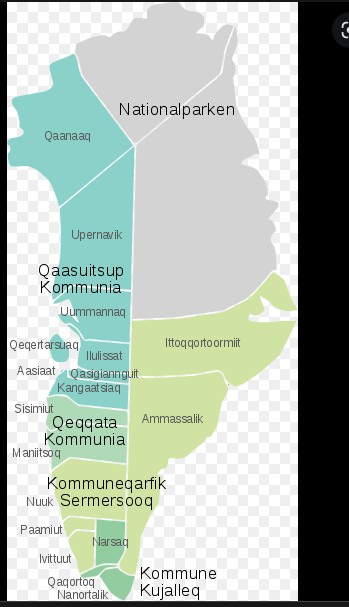 